  Российская ФедерацияДепартамент образования Комитета по социальной политике и культуре администрации города ИркутскаМуниципальное бюджетное общеобразовательное учреждение города Иркутска средняя общеобразовательная школа №80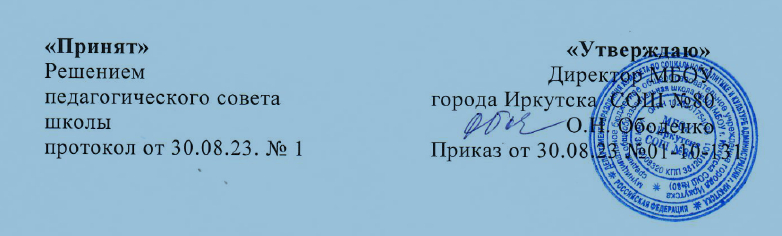 «Основы смыслового чтения и работы с текстом»программа спецкурсадля  учащихся 5 - 9 классовСоставитель: Горшкова Л.П., учитель русского языка и литературы высшей квалификационной категории МБОУ г. Иркутска СОШ № 80Иркутск – 2019ОГЛАВЛЕНИЕПояснительная запискаАктуальность программыПрограмма метапредметного спецкурса «Основы смыслового чтения и работы с текстом» разработана с учетом основных положений Федерального закона Российской Федерации от 29.12.12 г. № 273-ФЗ «Об образовании в Российской Федерации» (далее – Федеральный закон); Федерального государственного образовательного стандарта основного общего образования, утвержденного приказом Министерства образования и науки РФ от 17 декабря 2010 г. № 1897 (далее – Стандарт); основной образовательной программы основного общего образования МБОУ г.Иркутска СОШ №80;Примерной программы по предметам основного общего образования, одобренной решением федерального учебно-методического объединения по общему образованию (протокол от 8 апреля 2015 г. №1/15) и являющейся частью Основной образовательной программы основного общего образования МБОУ г.Иркутска СОШ №80.Изменения в экономической, политической, социальной и культурной сферах, происходящие в последние десятилетия, предъявляют все более высокие требования к выпускнику школы, его общему культурному уровню, готовности к профессиональной деятельности, к непрерывному образованию в течение всей жизни. Реализация идеи непрерывного образования направлена, прежде всего, на преодоление основного противоречия, связанного с увеличивающим потоком информации и способностью человека ее воспринимать. Сегодня потребление информации должно быть активным, избирательным, оценочным, обеспечивающим интеллектуальное развитие личности. Большинство специалистов, занимающихся проблемами чтения, отмечает, что информационные условия обновляются быстрее, чем происходит массовая адаптация к ним, поэтому для адаптации людей, находящихся в столь динамичных условиях информационного развития, необходимо уметь работать с разнородной информацией при решении социальных, профессиональных и личностных проблем. Констатируя современное положение с чтением не только у нас в стране, но и во всем мире, можно говорить о его кризисе. Анализируя причины сложившегося кризиса чтения, социологи отмечают широкое распространение видео- и компьютерной продукции, сопровождающееся оттеснением чтения и письменных текстов на периферию современной культуры. Это негативно влияет на качество обучения, на профессиональный уровень специалистов разных областей, на объем используемой лексики родного языка и, следовательно, на интеллектуальный потенциал государства. В настоящее время основными проблемами, связанными с чтением подростков, принято считать следующие: снижение интереса к чтению; ограниченность круга чтения подростков с преобладанием учебной и развлекательной литературы; низкий уровень читательской компетентности: неумение находить необходимые источники письменной информации, отбирать, оценивать, анализировать тексты; обрабатывать информацию в письменной форме. Кризис чтения, наблюдаемый во всем мире, безусловно, сказывается на результатах школьного обучения. Данная программа «Основы смыслового чтения и работы с текстом» адресована общеобразовательным школам для занятий в 5-9 классах. Она ориентируется прежде всего на стратегические цели развития образования в РФ и составлена в соответствии с требованиями Федерального государственного образовательного стандарта основного общего образования, в котором одним из требований является формирование стратегии смыслового чтения и работы с текстом. I блок. Работа с текстом: поиск информации и понимание прочитанного. II блок. Работа с текстом: преобразование и интерпретация информации. III блок. Работа с текстом: оценка информации. Через все блоки проходит красной нитью изложение информации разными способами.Цель программы - создание условий для формирования и развития умений смыслового чтения обучающихся основной школы; воспитание грамотного компетентного читателя, человека, имеющего стойкую привычку к познанию мира и самого себя, человека с высоким уровнем языковой культуры, культуры чувств и мышления.Для достижения данной цели необходимо решить следующие задачи: развивать навыки работы с содержащейся в текстах информацией в процессе чтения соответствующих возрасту литературных, учебных, научно-познавательных текстов, инструкций посредством консолидации возможностей всех без исключения учебных предметов; способствовать участию учащихся в образовательных событиях разного уровня, направленных на развитие смыслового чтения и работы с текстом; развивать функциональную грамотность (способность учащихся свободно использовать навыки чтения и письма для получения текстовой информации, умения пользоваться различными видами чтения); осмысливать письменные тексты и рефлексировать на них,   использовать их содержание для достижения собственных целей, развития знаний и возможностей, активного участия в жизни общества. Рефлексия текста предполагает размышление о содержании (или структуре) текста и перенос его в сферу личного сознания. Только в этом случае можно говорить о понимании текста, о возможности использования человеком его содержания в разных ситуациях деятельности и общения;развивать чувство языка, умения и навыки связной речи, речевую культуру;обеспечить эффективное сочетание урочных и внеурочных форм организации образовательного процесса, взаимодействия всех его участников. Освоение этой программы дает возможность ученику быть способным к эффективному самостоятельному проектированию собственного будущего, постановке и достижению профессиональных и жизненных целей, оперативному, адекватному реагированию на возникающие жизненные ситуации, масштабному и вариативному мышлению, способности брать на себя ответственность за решение возникающих проблем в сфере профессиональной деятельности и собственной жизнедеятельности.Хорошо развитые умения смыслового чтения необходимы, так как используются при выполнении самых разных заданий: дети читают параграфы учебника, условия задач, инструкции и рецепты, алгоритмы действий во время лабораторных и практических работ, подбирают материал для написания реферата и т. д. Поэтому любому учителю очень важно обеспечить учащимся развитие основ читательской компетенции. Актуальность программы определена следующими факторами: по данным международного исследования PISA (Programmer for International Student Assessment)  учащиеся российских школ в своем большинстве: не умеют работать с информацией: сопоставлять соотносить, искать, конкретизировать, прогнозировать; не умеют анализировать самостоятельно описанную ситуацию; не умеют составлять развёрнутый ответ в виде текста, выделять и анализировать детали; не умеют использовать разные типы чтения: просмотровый (ознакомительный), поисковый (с ориентацией на отбор нужной информации), аналитический; не могут ответить на вопросы, предполагающие многократное возращение к условию с целью получить из него дополнительную информацию; не могут учесть точку зрения или знания адресата; не могут определить замысел и цели автора текста. Важность данной программы обусловлена тем, что по результатам проведенных исследований, выявлены проблемы в формировании грамотности чтения, понимаемой в широком смысле слова как способности учащихся к осмыслению текстов различного содержания, формата и рефлексии на них, а также к использованию прочитанного в разных жизненных ситуациях. Во ФГОС, отражающем социальный заказ нашего общества, подчеркивается важность обучения смысловому чтению и отмечается, что чтение в современном информационном обществе носит «метапредметный» или «надпредметный» характер и умения чтения относятся к универсальным учебным действиям. Также навык смыслового чтения очень важен для формирования учебно-познавательных компетенций обучающихся, особенно на предметах гуманитарной направленности. Так, задание части С ЕГЭ, ГИА (помимо русского языка и литературы) по другим предметам предполагает работу с текстом: его анализ, сравнение, обобщение и вычленение главной мысли. Именно эта часть задания является самой сложной и самой невыполняемой учащимися.Но для того, чтобы научиться понимать текст, учащимся необходимо овладеть определёнными навыками и технологиями работы с информацией. В п.10 «Метапредметные результаты освоения основной образовательной программы основного общего образования» федерального государственного образовательного стандарта основного общего образования обозначены универсальные учебные действия «смысловое чтение», «умение работы с текстом». На современном этапе развития общества умение читать не может сводиться лишь к овладению техникой чтения. Теперь это постоянно развивающаяся совокупность знаний, навыков и умений, т.е. качество человека, которое должно совершенствоваться на протяжении всей его жизни в разных ситуациях деятельности и общения (Г. С. Ковалѐва, Э. А. Красновский, 2004). Понятие грамотности чтения включает такие важные признаки, как способность понимать требуемые обществом языковые формы выражения, использование письменной информации для успешного осуществления поставленных человеком перед собой целей и др. В итоге, наиболее полное определение грамотности чтения таково: это способность человека к осмыслению письменных текстов и рефлексии на них, к использованию их содержания для достижения собственных целей, развития знаний и возможностей, активного участия в жизни общества. Рефлексия текста предполагает размышление о содержании (или структуре) текста и перенос его в сферу личного сознания. Только в этом случае можно говорить о понимании текста, о возможности использования человеком его содержания в разных ситуациях деятельности и общения.Как часть образовательной программы развития УУД «Стратегия смыслового чтения и работа с текстом» тесно связана с учебными образовательными программами и способствует совершенствованию следующих умений:1. Овладение функциональной грамотностью (различными видами чтения: изучающим, ознакомительным, просмотровым; гибким чтением; умениями извлекать, преобразовывать и использовать текстовую информацию).2. Овладение навыками и умениями понимания и анализа текстов разных видов.3. Овладение продуктивными умениями различных видов устной и письменной речи.4. Определение и объяснение собственной интерпретации прочитанного (истолкования и эмоционально-оценочного отношения).5. Восприятие и характеристика текста как произведения искусства.6. Приобретение, систематизация и использование сведений по теории и истории текста.Методологические положения (основная идея программы, концепция)Новые стандарты образования предполагают внесение значительных изменений в структуру и содержание, цели и задачи образования, смещение акцентов с одной задачи – вооружить учащегося знаниями – на другую – сформировать у него общеучебные умения и навыки как основу учебной деятельности. ФГОС   ООО включает в освоение основной образовательной программы основного общего образования в качестве обязательного компонента «овладение навыками смыслового чтения.С развитием постиндустриального (информационного) общества связан процесс становления новой образовательной парадигмы, идущей на смену классической, знаниево-просветительской. В основе новой парадигмы лежат принципиально иные представления о человеке, процессе его развития, и, следовательно, иные представления о деятельности институтов образования. В новой образовательной парадигме знания для человека рассматриваются в качестве средства изменения мира, средства получения нового знания, средства самореализации. Изменение образовательной парадигмы существенным образом влияет на понимание образовательных результатов, обеспечивающих эффективную социализацию ученика, на методы работы с текстами в школе. Так, если в рамках знаниево-просветительской парадигмы текст воспринимается в первую очередь как носитель информации, которую надо извлечь и запомнить для последующего воспроизведения, то в образовательной парадигме постиндустриального общества – текст в первую очередь – материал для смыслопорождения и (или) формирования и развития умений.Ведущим критерием качества работы ученика с текстом в знаниевой (просвещенческой) парадигме является точность воспроизводства содержания текста, основной стратегией – стратегия однозначного понимания, предполагающая, что текст выполняет роль пассивного вместилища некоторого неизменного смысла, что его можно прочитать только одним («правильным») образом, что правильное прочтение должно быть предъявлено учащимся, а учащиеся должны это правильное прочтение понять, запомнить, воспроизвести без каких-либо потерь и искажений. Гарантом правильности понимания выступает наука, держателями правильного понимания являются наиболее авторитетные ученые, а также учителя, опирающиеся на мнение ученых. Знаниево-просветительская парадигма предполагает формирование определенных умений у ученика, но эти умения не самодостаточны в сознании общества, они призваны выполнить задачу «распаковки» и воспроизводства информации.В рамках образовательной парадигмы постиндустриального общества текст воспринимается как «дискурсивное единство, обладающее многосмысловой структурой, которое способствует порождению новых смыслов».  Такое отношение к тексту характерно представителям современной герменевтики, феноменологии, семиотики: М. Бахтину, Ю. Лотману, Г. Гадамеру и другим. Данный подход предполагает, что текст можно прочитать по-разному, что смысл текста открывается в коммуникации между читающим и автором, между читающими. Гарантом «правильности» прочтения в этом случае выступает не авторитет ученого или учителя, предложившего «правильную» трактовку, а договоренность между участниками коммуникации, подтверждение мнения фактами, цитатами, синтаксическими единицами текста. Критерием качества работы с текстом в этом случае является появление собственного понимания (непонимания), нового текста, средством работы – вопрошание, толкование, интерпретация.Разные образовательные парадигмы предполагают разные образовательные результаты, в том числе результаты, сформулированные в виде умений. Так, например, такие умения как умение составлять план прочитанного текста, предвосхищать содержание текста по заголовку, фиксировать порядок частей текста, выделять ключевые слова, важны в ситуации воспроизводства текстовой информации, т.е. имеют особую важность только в условиях  знаниево-просветительской парадигмы.Восприятие константной информации, лежащей на поверхности текста, в ситуации образовательной парадигмы постиндустриального общества становится условием появления новых смыслов. Узнавание смысловых связей и отображение их в виде схем, таблиц, графиков, смысловое свертывание информации (например, в формате тезисов), определение назначения текста, выделение главной и избыточной информации, ее систематизация, обобщение обеспечивают непосредственное понимание, позволяют ученику считать первый, информационный план текста.Умения второго уровня, связанные с возможностью интерпретировать текст, такие, как умение формировать на основе текста систему аргументов (доводов) для обоснования собственной позиции, умение вербально выражать изменение своего эмоционального состояния в процессе чтения, умение выделять основную проблематику текста, делать заключение о намерении автора, высказывать свое отношение к данной проблематике, оценивать утверждения, сделанные в тексте, исходя из своих представлений о мире, подвергать сомнению   достоверность имеющейся информации, обнаруживать недостоверность получаемой информации, истолковывать поведение героев сообразно занятой позиции и другие – не популярны   в школе.Не популярны данные умения не только в силу ценностной позиции учителей и отсутствия заданий на проверку данных умений в государственных и региональных процедурах оценивания образовательных результатов типа ЕГЭ и ГИА, но и потому, что подавляющее большинство учебных текстов не допускают возможность проявления таких умений, как и появления у ученика вопроса или собственного мнения. К сожалению, в наших учебниках присутствуют в основном тексты энциклопедического характера, популярно излагающие ученику научные представления.Вместе с тем, текст, позволяющий генерировать новые интерпретации, носит иной, не энциклопедический характер. Главным свойством такого текста является, по словам Юрия Лотмана, его активность, т.е. потенциальная неоднозначность его понимания, возможность появления в процессе работы с ним «нетривиального сообщения». Возможностью смыслопорождения обладают тексты, доступные для понимания ученика (информация должна быть прочитана, расшифрована), содержание которых может быть актуальным для школьника, содержащие или предполагающие множество интерпретаций (содержащие многообразие точек зрения, интонационных и стилевых несоответствий, неоднозначность авторской позиций, неопределенности, недосказанности и т.д.). Отсутствие такого типа текстов в действующей школьной дидактической системе означает, что педагоги, берущие на себя смелость формирования перечисленных выше умений, должны находить такие тексты или порождать их самостоятельно, что такого рода работа требует серьезного изменения учебно-методических комплексов по предметам.Кроме того, работа с указанными выше текстами, ориентированная на достижение нового для школы результата, требует появление особых образовательных практик, выращивание которых займет какое-то время. Введение в образовательный процесс школы таких практик будет затратным по времени, т.к. на обсуждение с ребятами одного текста уйдет значительнобольшее количество часов, нежели на трансляцию и воспроизводство готового знания. Последнее означает, что административно-педагогические команды школ, заявивших свой интерес к смысловому чтению, попадут в ситуацию невыполнения действующих учебно-тематических планов.Таким образом, можно предположить, что в настоящее время деятельность большинства школ по проектированию и реализации программы «Смысловое чтение и работа с текстом» содержательно выстраивается вокруг очевидных, принимаемых учителями умений, связанных с первичным восприятием константной (очевидной) информации текста. Появление образовательных практик, направленных на достижение умений интерпретировать содержание текста, эффективных в ситуации постиндустриального общества, можно ожидать преимущественно на занятиях данного элективного курса и во внеурочном пространстве. Образовательные результаты области смысловое чтение, также как и другие метапредметные умения можно формировать и развивать в разных местах образовательного процесса. Во-первых, данная группа результатов может достигаться на уроках. Для этого необходимо специальным образом проектировать учебные ситуации (часть урока или несколько уроков, целево направленных на достижение конкретизированного образовательного результата). В случае учебных ситуаций метапредметный результат ставится или проверяется на предметном материале. Например, умение выделить в тексте авторскую позицию и авторские аргументы в тексте – рассуждении вполне можно развивать на уроке истории, когда ребятам  предоставляется тексты, содержащие разные оценочные суждения в отношении того или иного исторического персонажа, будь то Эхнатон или Петр I. При этом относясь к сообщениям ребят о том, что думают авторы текстов об историческом персонаже, педагог или сами ребята рассматривают,  насколько зафиксированное другими учениками авторское суждение обобщает материал текста, выделены ли учениками все аргументы, приведенные авторами, или часть аргументов ребята упустили, проиллюстрированы ли аргументы фактами, приведёнными в авторских текстах и т.д. Т.е. оценивается метапредметное умение, а не историческое содержание. Историческое содержание становится вторичным, но при этом, как правило, очень хорошо осваивается ребятами.Учебные ситуации могут быть направлены на формирование желаемого метапредметного результата, его отработку, применение (для решения других предметных задач, например, для выделения новой информации), диагностики. И это разные задачи и разные учебные ситуации.Развитие способностей смыслового чтения помогает овладеть искусством аналитического, интерпретирующего и критического мышления. Владение навыками смыслового чтения способствует продуктивному обучению.Цель смыслового чтения – максимально точно и полно понять содержание текста, уловить все детали и практически осмыслить информацию. Это внимательное вчитывание и проникновение в смысл с помощью анализа текста. Владение навыками смыслового чтения, способствует развитию устной речи и, как следствие – письменной речи.Учебная деятельность школьника должна быть освоена им в полной мере, со стороны всех своих компонентов: ученик должен быть ориентирован на нахождение общего способа решения задач (выделение учебной задачи), хорошо владеть системой действий, позволяющих решать эти задачи (учебные действия); уметь самостоятельно контролировать процесс своей учебной работы (контроль) и адекватно оценивать качество его выполнения (оценка), только тогда ученик становится субъектом учебной деятельности. Новизна данного курса Смысловое чтение – один из важнейших образовательных результатов новых стандартов общего образования. Необходимость достижения этого результата определяется культурными, социальными и чисто прагматическими факторами.  Уже с конца XIX века меняется представление о взаимоотношениях текста и его читателя. Текст воспринимается как источник информации, восприятие и смыслы которого зависят от того, кто читает, его предпонимания, других контекстов прочтения. Меняется в связи с этим и представление о том, чему и как учить ребенка в школе. Влияют на наши представления о содержании и формах обучения результаты международных исследований качества образования, свидетельствующие о недостаточном уровне читательской компетенции учеников российской школы, об их низкой способности критически воспринимать содержание текста, преобразовывать полученную из текстов информацию, генерировать на ее основе новые знания, адекватно воспринимать и удерживать все факторы полученного задания. О последнем сетуют многие педагоги российских школ, утверждая, что ученики 9-х и 11 классов, участвующие в процедурах государственной итоговой аттестации, часто выполняя какие-то «свои» задания, невнимательно относятся к формулировкам, предложенным в текстах ГИА, ЕГЭ. Переход на образовательную парадигму новых школьных стандартов  требует от учителя научиться измерять и формировать у ученика универсальные учебные умения, в т.ч. умения смыслового чтения. Это сложная задача, не решаемая посредством издания новых учебников и учебных пособий. Способность к формированию и экспертной оценке образовательных результатов деятельностного типа  является  необходимым условием. Именно это предлагает   программа   смыслового чтения.Объём элективного курса 170 часов, из них – 74  часа теоретической подготовки,   96 часов практических занятийСтруктура курса.Курс включает в себя блок повторения основных сведений по теории текста, чтения как вида речевой деятельности, практический блок курса предполагает  обучение механизмам чтения, этапам работы с текстом, приемам осмысления текста, различным приемам изложения информации.Блок теории включает работу над понятиями.Понятие «текст» следует трактовать широко: он может включать не только слова, но и визуальные изображения в виде диаграмм, рисунков, карт, таблиц, графиков. Тексты принято делить на сплошные (без визуальных изображений) и несплошные (с такими изображениями). Типы сплошных текстов: 1) описание (художественное и техническое); 2) повествование (рассказ, отчѐт, репортаж); 3) объяснение (рассуждение, резюме, интерпретация); 4) аргументация (научный комментарий, обоснование); 5) инструкция (указание к выполнению работы, правила, уставы, законы). К несплошным текстам можно отнести: 1) формы (налоговые, визовые, анкеты и др.); 2) информационные листы (расписания, прейскуранты, каталоги и др.); 3) расписки (ваучеры, билеты, накладные, квитанции); 4) сертификаты (ордера, аттестаты, дипломы, контракты и др.); 5) призывы и объявления (приглашения, повестки и др.); 6) таблицы и графики; 7) диаграммы; 8) таблицы и матрицы; 9) списки; 10) карты. Чтение - вид речевой деятельности, направленный на смысловое восприятие графически зафиксированного текста. Целью чтения является получение и переработка письменной информации.Функции чтения: 1. Познавательная функция реализуется в процессе получения информации о мире, людях, фактах и явлениях действительности. 2. Регулятивная функция направлена на управление практической деятельностью учащихся, на развитие их опыта: поступить в соответствии с полученной информацией, усовершенствовать свой жизненный опыт. 3. Ценностно-ориентационная функция чтения связана с эмоциональной сферой жизни человека. В данном случае происходит воздействие на эмоции, чувства читателя, что приводит к совершенствованию его личности, повышению его культурного уровня. 4. Виды чтенияСуществуют различные подходы к выделению видов чтения, они определяются в зависимости: от владения скоростными приемами — скоростное и не скоростное чтение; от техники — чтение вслух и чтение про себя; от подготовки — подготовленное и неподготовленное чтение; от места — классное и домашнее чтение; от цели чтение — просмотровое, ознакомительное, изучающее. Виды чтения:1. Просмотровое.2. Ознакомительное - поисковое (выборочное) и реферативное чтение (сосжатием информации),3. Смысловое (критическое, изучающее) чтение – если требуется полное иточное понимание содержащейся в тексте информации.Смысловое чтение отличается от любого другого чтения тем, что в процессечтения текста осуществляется процесс его интерпретации, наделениясмыслом с учетом его ценностно-смысловых аспектов.5. Способы чтенияФормирование навыков смыслового чтения осуществляется с учетомовладения обучающимися различными способами чтения, такими как:● Аналитический или структурный (от целого к частному). Цель аналитического чтения – понять отношение автора к предмету или явлению и выявить факторы, повлиявшие на это отношение. Для того, чтобыпроанализировать текст, читателю нужно определить: предмет, основнойсмысл текста, на какие смысловые или структурные части он делится, какиеосновные проблемы автор стремится решить.● Синтетический или интерпретационный (от частного к целому). Цель синтетического чтения – выявить, какие задачи поставил автор в этом тексте и каким образом решил их. Для этого необходимо: обнаружить иинтерпретировать самые важные слова в тексте, обнаружить и интерпретировать самые важные предложения, обнаружить иинтерпретировать самые важные абзацы, определить, какие задачи авторрешил, а с какими не справился.● Критический или оценочный. Цель его – оценить авторский текст и решить, согласен ли читатель с ним.6. Виды переработки текста.Составление плана (простого и/или сложного) - простой план предполагаетделение текста на три части: вступление, основную часть, заключение.Сложный план делит каждую из трёх частей на подпункты.2. Составление тезисов – краткое изложение содержания цитатами из текстаили своими словами.3. Составление конспекта – краткое, но более подробное, чем тезисы,изложение содержания текста.4. Составление реферата – изложение близкое к тексту, но не расчленённое,как это допускается в конспекте, а связное. От текста отличается меньшимиразмерами и наличием собственных выводов.5. Составление аннотации – краткая характеристика в виде перечисленияглавных вопросов, помещается на оборотной стороне титульного листа,состоит из трёх-четырёх предложений.6. Составление рецензии – анализ текста с указанием его лексических,синтаксических, стилистических и других особенностей.7. Составление отзыва - изложение впечатления от знакомства с текстом (свозможным указанием его особенностей).для проверки понимания смысла прочитанного можно предложитьобучающимся следующие задания:расскажите о собственном опыте, связанном каким-либо образом сутверждением автора,можете ли вы привести примеры по теме высказывания,проведите опыт, подтверждающий научное высказывание. Если этовозможно, найдите в тексте абзацы, которые содержат подтверждения и основные аргументы к ним, найдите абзац, в котором содержится вывод, и подтвердите его основаниями из текста,переформулируйте определения, правила, выводы, переведите прочитанное на «свой» язык,представьте основное содержание текста в виде плана, схемы, таблицы,рисунка,потренируйтесь в запоминании прочитанного (пересказ, повторение определений, правил),заполните таблицу: Ключевые слова  -  Смысловые предложения  -   Основной смысл текста.Осмысленное чтение текста невозможно, если читатель не умеет извлекать из текста необходимую информацию, совершать мыслительные операции с полученной информацией. Помощниками в осуществлении мыслительных операций выступают таблицы, схемы, диаграммы. Схемы, таблицы, диаграммы организуют понимание информации в ситуации громоздкого материала, обобщенности и объемности текста. Понимание достигается за счет выделения существенного и исключения второстепенного, лаконичности и визуализации информации об объектах и их взаимоотношениях.Таблицы, схемы, диаграммы могут являться объектами оценивания, с помощью которых педагоги могут зафиксировать понимание обучающимся информации текста, наличие у него умений по извлечению из текста нужной информации.7. Типичные схемы, содержание информации и связи, отображенные в типичных схемах.Схемы служат для отображения с помощью знаков наиболее существенной информации – объектов (явлений, процессов) и их взаимоотношений.Традиционно на схемах объекты, процессы, явления отображаются значками, словами, словосочетаниями, границы – линиями. Значимыми для понимания информации, содержащейся в схеме, являются знаки взаимоотношений (например, стрелки), расположение объектов, процессов, явлений, в т.ч. их взаиморасположение, используемый цвет, а также шрифт. Общими для построения всех схем можно назвать следующие правила:1) Схема создается под определенные цели (в соответствии с заданием).2) Схема содержит существенную информацию, отбираемою в зависимости от цели создания схемы (полученного задания).3) Цель создания схемы находит отражение в заголовке (названии) схемы.4) Схема не должна содержать лишней информации. Каждый элемент схемы, его  расположение, цвет и т.д. должен о чем-то говорить.5) Схема должна быть компактной, надписи – лаконичны (надпись должна состоять из слова или словосочетание из 1-3 слов).6) Схема содержит знаки, создающим/читающим схему.7) Схема не содержит пояснений, дополнений словами, за исключением легенда схемы (при «Легенда» создается при необходимости).Типичными схемами, воспринимаемыми большинством людей, являются схемы типа «часть-целое», «состав/признаки объекта» (обе схемы иногда называют «солнышко»), «иерархия», «последовательность» или «паровозик». Часто   при обучении используется т.н. схема «фиш-боун».Практический блок курса предполагает обучение:Механизмам чтения:1. Внутреннему проговариванию (при чтении человек не только видит текст, но и проговаривает его про себя и одновременно как бы слышит себя со стороны, в результате чего осуществляется взаимодействие органов зрения и слуха: наложение графического образа на слуховой вызывает ассоциативное восприятие значения); 2. Вероятностному прогнозированию, которое проявляется на смысловом и вербальном (словесном) уровнях; 3. Смысловому прогнозированию — умению предугадать, предвосхитить описываемые в тексте события по названию текста, по первым его предложениям догадаться о дальнейшем развертывании событий; 4. Вербальному прогнозированию — умению по начальным буквам угадывать слово, по первым словам угадывать синтаксическое построение предложения, по первому предложению (или предложениям) — дальнейшему построению абзаца.Видам чтения:Просмотровому чтению.Цель просмотрового чтения — получение самого общего представления о содержании статьи (книги), о ее теме. На основе такого чтения читающий решает, нужен ли ему данный текст для более подробного изучения. Для этого ему бывает достаточно прочесть заголовки, подзаголовки, выборочно отдельные куски текста. Ознакомительному чтению.При ознакомительном чтении текст читается целиком, но в быстром темпе. Целью такого чтения является получение общего представления о круге вопросов, затрагиваемых в данном тексте, и путях их решений. Читающий не стремится запомнить прочитанное, так как не предполагает использовать в дальнейшем полученную информацию. Установка на восприятие лишь основной информации позволяет пренебречь деталями сообщения. Изучающему чтению.При изучающем чтении читающий стремится максимально полно и точно понять содержащуюся в тексте информацию. Текст читается целиком, чтение происходит в довольно медленном темпе, сопровождается перечитыванием отдельных мест. При этом виде чтения действует установка на длительное запоминание информации текста, на дальнейшее ее использование.Этапам работы с текстом.1. Планирование деятельности (предтекстовый этап). На этапе предварительной ориентировки формируется или уточняется целевая установка, т. е. решаются вопросы, для чего, зачем читать. Читать текст можно с самыми различными целями, например: чтобы ознакомиться с книгой, газетой, журналом, узнать, о чем в них говорится; извлечь из текста основную информацию; критически осмыслить, оценить изложенную в тексте информацию и т. п. В процессе чтения целевая установка может меняться, например, намереваясь только просмотреть журнал, читатель заинтересовывается какой-то статьей, и у него возникает желание изучить ее подробно. Этап планирования деятельности зависит не только от целевой установки, но и от объема текста, времени, отведенного на работу с текстом, и т. д. При необходимости подробного изучения текста планируется неоднократное его прочтение. При чтении с целью составления реферата делаются необходимые записи и т. д. 2. Чтение текста (текстовый этап). На этапе осуществления (исполнения) деятельности реализуется процесс смыслового восприятия текста. Процесс понимания текста складывается из последовательного наращивания смыслов всех микроконтекстов: осмыслив первый микро контекст, читатель прибавляет к нему смысл второго, они взаимодействуют, изменяя и дополняя друг друга. Понимание текста зависит от многих обстоятельств: от сложности его содержания, структуры, стиля, графической подачи и т. д. Так, для понимания научного текста необходима определенная база знаний, владение соответствующей информацией, наличие опыта изучения научных текстов. 3. Контроль понимания прочитанного (послетекстовый этап). На этапе контроля осуществляется анализ результатов деятельности в зависимости от целевой установки, от тех задач, которые ставились перед чтением текста. Приемам осмысления текста:1. Постановке вопросов к тексту и поиск ответов на них, постановке вопроса-предположения. 2. Антиципации плана изложения (предвосхищение того, о чем будет говориться дальше), антиципации содержания (предвосхищение того, что будет сказано дальше), реципации прочитанного (мысленное возвращение к ранее прочитанному и повторное его осмысление под влиянием новой мысли). 3. Составлению плана. 4. Составлению граф-схемы. Граф-схема – способ моделирования логической структуры текста, представляющий собой графическое изображение логических связей между основными текстовыми субъектами текста. 5. Приемам тезирования. Тезирование – формулирование основных положений и выводов текста. 6. Составлению сводной таблицы. 7. Приемам комментирования. 8. Логическому запоминанию. 9. Реферативному пересказу. 10. Аннотированию. 11. Составлению рефератов, докладов по нескольким источникам. Ведущие принципы  межпредметной интеграции, предполагающие единство всех заинтересованных сторон в совместной учебной и внеурочной деятельности: Метапредметность как принцип интеграции содержания образования, как способ формирования теоретического мышления и универсальных способов деятельности обеспечивает формирования целостной картины мира в сознании ребёнка. При таком подходе у учащихся формируется подход к изучаемому предмету как к системе знаний о мире, выраженном в числах и фигурах (математика), в веществах (химия), телах и полях (физика), художественных образах (литература, музыка, изобразительное искусство) и т.д. Метапредметный подход обеспечивает переход от существующей практики дробления знаний на предметы к целостному образному восприятию мира, к метадеятельности.  Элективный курс по смысловому чтению спланирован как метапредмет — как новая образовательная форма, которая выстраивается поверх традиционных учебных предметов, это учебный предмет нового типа, в основе которого лежит мыследеятельностный тип интеграции учебного материала, каковыми являются метазнание, метаспособы, метадеятельность.От простого – к сложному. Принцип креативности. Креативность  зависит от условий, в которых формируется человек. Обучающийся вырастает пассивным и нетворческим не потому, что таким уродился, а потому, что в течение обучения получал недостаточно эвристического, т. е. способствующего развитию познавательных способностей, материала.  Креативность также зависит от внешних условий – значит, меняя эти условия,   развивать у  учащихся креативные способности, растить их творческими людьми, умеющими найти нестандартный ход, увидеть ситуацию в новом свете, наконец, просто получающими удовольствие от творчества. Принцип наглядности.Принцип воспитывающего характера обучения позволяет формировать национальное самосознание, патриотизм, высокую духовность, повышает нравственный потенциал личности.Принцип стимулирования положительного отношения учащихся к процессу овладения навыками смыслового чтения.Принцип рационального отбора приемов работы, обеспечивающих достижение каждым учеником уровня развитости навыков смыслового чтения, которые соответствуют его реальным учебным возможностям в зоне его ближайшего развития.Доступность курса обеспечивается подбором литературного материала, опорой на различные виды текстов (учебно-научные, публицистические, художественные тексты, тексты - деловые документы). Курс позволит более углублённо изучить разные способы представления информации.	Формы организации работы. Преобладают групповые и индивидуальные формы работы. Основными организационными формами вовлечения учащихся в познавательную деятельность являются: работа под руководством учителя; самостоятельная работа по освоению способов работы с разными текстами и освоение видов   изложения информации, представленной в текстах; работа в группах; индивидуальная работа.	Формы контроля. На каждом практическом занятии предусматривается работа с текстом, которая оценивается учителем. Отметки выставляются в журнал. Самостоятельная работа. Самостоятельная работа по видам представления информации.Итоговая работа по участию в ИОС.Виды контрольно-оценочной деятельностиТекущий (коэффициент успешности выполнения заданий на каждом уроке).Итоговый (в течение изучения курса) проводится в форме участия в игровой образовательной сессии.Самоконтроль и взаимоконтроль. Промежуточный (проводится в форме защиты освоенных видов деятельности на каждом уроке).Планируемые результаты обученияСовременный человек активно взаимодействует не только с т.н. сплошными текстами, но и с текстами иного рода – рисунками, фотографиями, схемами и т.д. Информацию мы также извлекаем из аудио и видеотекстов. Все виды текстов и способов их восприятия стоит учитывать при формировании перечня умений области «смысловое чтение».Кроме того, следует помнить, что метапредметные результаты согласно стандарту, должны быть сформированы на 2-х уровнях: «ученик научится» – обязательные для всех учеников   образовательного учреждения и «ученик получит возможность научиться» – результаты, формируемые по выбору учащихся и их родителей.Деление универсальных учебных действий на 2 уровня фактически означает 2 перечня результатов, а также наличие в образовательном процессе дифференцированного подхода и/или образовательных мероприятий (курсов, игр, др.) по выбору учеников, ориентированных на формирование 2-ой группы результатов.Перечень конкретизированных метапредметных результатов, которыми должны или могут обладать выпускники 9 класса   должен развернуться в т.н. линейки развертывания результата с 5 по 9 класс.Поскольку чтение является метапредметным навыком, то составляющие его части будут в структуре всех универсальных учебных действий: в личностные УУД входят мотивация чтения, мотивы учения, отношение к себе и к школе; в регулятивные УУД - принятие учеником учебной задачи, произвольная регуляция деятельности; в познавательные УУД – логическое и абстрактное мышление, оперативная память, творческое воображение, концентрация внимания, объем словаря.Перечень универсальных учебных действий области «смысловое чтение и работа с текстом» по годам освоения основной образовательной программы (параллелям)а) Работа с текстом: поиск информации и понимание прочитанногоб) умения в области извлечения информации и предъявление ее в других культуросообразных формахв) умения в области оценки информации текстаг) умения в области интерпретации текстад) находить в сплошном и несплошном текстах информацию о заданных объектах и отображать это в сравнительной таблице, а затем на основании данных таблицы делать выводы (линия извлечения информации из текста и представление ее в табличной форме):Планируемые результаты освоения междисциплинарной программы приводятся в блоках «Выпускник научится» и «Выпускник получит возможность научиться».Планируемые результаты, отнесенные к блоку «Выпускник научится», ориентируют в том, достижение каких уровней освоения учебных действий с изучаемым опорным учебным материалом ожидается от выпускников.Достижение планируемых результатов, отнесенных к блоку «Выпускник научится», выносится на итоговую оценку, которая может осуществляться как в ходе обучения (с помощью оценки и портфеля достижений), так и в конце обучения, в том числе в форме государственной итоговой аттестации. Оценка достижения планируемых результатов этого блока на уровне, характеризующем исполнительскую компетентность обучающихся, ведется с помощью заданий базового уровня, а на уровне действий, составляющих зону ближайшего развития большинства обучающихся – с помощью заданий повышенного уровня. Успешное выполнение обучающимися заданий базового уровня служит единственным основанием для положительного решения вопроса о возможности перехода на следующую ступень обучения.В блоках «Выпускник получит возможность научиться» приводятся планируемые результаты, характеризующие систему учебных действий в отношении знаний, умений, навыков, расширяющих и углубляющих понимание опорного материала.Уровень достижений, соответствующий планируемым результатам этой группы, могут продемонстрировать только отдельные мотивированные и способные обучающиеся. Оценка достижений этих целей ведется преимущественно в ходе процедур, допускающих предоставление и использование исключительно неперсонифицированной информации.Частично задания, ориентированные на оценку достижения планируемых результатов из блока «Выпускник получит возможность научиться», могут включаться в материалы итогового контроля. Основные цели такого включения – предоставить возможность обучающимся продемонстрировать овладение более высокими (по сравнению с базовым) уровнями достижений и выявить динамику роста численности группы наиболее подготовленных обучающихся. При этом невыполнение обучающимися заданий, с помощью которых ведется оценка достижения планируемых результатов данного блока, не является препятствием для перехода на следующую ступень обучения.В соответствии с рекомендациями Примерной основной образовательной программы основного общего образования, планируемые результаты освоения междисциплтнароной программы «Стратегия смыслового чтения и работы с текстом» соответствуют основным этапам образовательного процесса, на конец 5-9 5классах.Система оценки достижений Уровень грамотности чтения.Развитие навыков смыслового чтения через самостоятельную работу с текстом.Показатели участия в конкурсах, НПК, олимпиадах, защите проектов и др.Публичная защита своих работ, проектов на игровой образовательной сессии.     Уровни грамотности чтения (читающий должен и может)Формирование умения смыслового чтения и работы с текстом с учетом возрастных психологических особенностей обучающихсяОписание содержания теоретической и практической частей5 класс. Календарно - тематический план.6 класс. Календарно - тематический план.7 класс. Календарно - тематический план.8 класс. Календарно - тематический план.9 класс. Календарно - тематический план.Учебно-методическое обеспечение курса.Литература для учащихся.Беленький Г.И., Хренова О.М. Читаем, думаем, спорим. Книга для самостоятельной работы учащихся по литературе. 8 класс. Москва, «Просвещение», АО «Учебная литература», 1995.Граник Г.Г., Шаповал Л.А. и др. Литература. Учимся понимать художественныйтекст. Задачник-практикум. 8-11 классы. Москва, НПО «Образование от А до Я», 1999.Лотман Ю.М. В школе поэтического слова. Пушкин. Лермонтов. Гоголь. Москва, «Просвещение», 1988. Коровина В.Я. Читаем, думаем, спорим: вопросы и задания по литературе. Учебное пособие по литературе для учащихся 7 класса. Москва, «Просвещение», АО «Учебная литература», 1996.Пахнова Т.М. Готовимся к устным и письменным экзаменам по русскому языку. 911классы. Москва, «Просвещение», 1997.Полухина В.П. Читаем, думаем, спорим... Вопросы и задания по литературе. 6класс. Москва, «Просвещение», АО «Учебная литература», 1996.Шапиро Н.А. Учимся понимать и строить текст. 5-9 классы. Серия «Педагогическийпрактикум». Москва, «Первое сентября», 2002.Штильман С.Л. Учимся читать классику от заглавия до последней строки. Пособиедля учителей и учащихся. Москва, «Школьная пресса», 2002.Фогельсон И.А. Литература учит. 9 класс. Книга для учащихся. Москва, «Просвещение», 1990.	Список литературы для учителяАльбеткова Р.И. Интерпретация художественного произведения. // Русский язык илитература для школьников, 2002, №2; 2003, №1-4.Альбеткова Р.И. От слова - к словесности. Проблемы и размышления. // Русскаясловесность. 2002, №4, с. 44-52.Анализ художественного произведения. Художественное произведение в контекстетворчества писателя. Пособие для учителя. Под ред. М.Л.Семановой. Москва,«Просвещение», 1987.Антонова Е.С. Тайна текста. // Русский язык в школе. 2000, №5, с.3; №6, с.3.Антонова Е.С. «Тайна текста» и секреты методики. // Русский язык в школе.2002,№2, с.3.Асмолов А. Г. Формирование универсальных учебных действий в основной школе: от действия к мысли. Система заданий [Текст] / А. Г. Асмолов. - М.: Просвещение, 2011.Безруких М.М. Формирование навыков чтения и письма в процессе обучения детей. Российская государственная российская библиотека. http://metodisty.narod.ru/vsd04.htmБунеева Е. В. Технология работы с текстом в начальной школе и в 5-6 классах (технология формирования типа правильной читательской деятельности) [Текст] / Е. В. Бунеева, О. В. Чиндилова // Образовательные технологии. Сб. материалов. - М.:Баласс, 2008.Граник Г. Г. Как учить работать с книгой – М. 2007г.Дерновский И. Инновационные педагогические технологии Учебное пособие / К. : Академвидав. - 2004. - 352 c. Технология развивающего обучения Л. Занкова. [Электронный ресурс]/ - Режим доступа: http://banauka.ru/2450.htmlДоблаев Л. П. Анализ и понимание текста: Метод, пособие [Текст] / Л. П. Доблаев. - Саратов: Изд-во Саратовского университета, 1987.Заир-Бек С. И. Развитие критического мышления на уроке: пособие для учителей общеобразовательных учреждений [Текст] / С. И. Заир-Бек, И. В. Муштавинская. - М.: Просвещение, 2011.Каганович С.Л. Технология обучения анализу поэтического текста. Материалы куроку. // Русская словесность. 2003, №1.Каганович С.Л. Новые подходы к школьному анализу поэтического текста. //Литература. Приложение к газете «Первое сентября». 2004, №6, с.2-6.Константинова С.К. Изучение олицетворений. // Русский язык в школе. 1994, №3,с.87.Ковалёва Г. С. Новый взгляд на грамотность. По результатам международного исследования PISA - 2000 [Текст] / Г. С. Ковалева, Э. А. Красновский.- М.: Логос, 2004.Левин В. А. Когда маленький школьник становится большим читателем – М. 1994г.Машталер О.Е. Лингвистическая лаборатория на уроке. // Русский язык в школе. 1999, №6, с.41.Муратова О.П. «Словарь природы». Пять минут поэзии. // Русская словесность.2002, №1, с. 53-55.Муштавинская И.В. Технология развития критического мышления на уроке и в системе подготовки учителя: Учебно-методическое пособие. - Спб.: КАРО. 2009.-144 с. - (Серия «Уроки для педагогов»).Панфилов А.К. Перечитывая знакомые тексты... // Русский язык в школе. 1995, №3,с.67.Перепелкина Н.А. Работа над образными средствами языка на уроках грамматики. // Русский язык в школе. 1999, №4, с.26.Перепёлкина Н.А. Работа с эпитетом как путь к постижению образности художественного текста. // Русский язык в школе.2001, № 3, с.10.Полянских Н.Н. Учимся видеть метафору. // Русский язык в школе. 2000, №5, с.18.Примерная основная образовательная программа основного общего образования. – М.:Просвещение, 20 .Рождественская Л. Формирование навыков функционального чтения. Пособие для учителя [Электронный ресурс] / Л. Рождественская, И. Логвина. - Режим доступа: http://umr.rcokoit.ru/dld/metodsupport/frrozhdest.pdf.Савенков А. И. Развитие творческого мышления: учебное пособие./ А. И. Савенков. - С.: Учебная литература, 2011. -32с.18.Соболева О. В. Беседы о чтении, или как научить детей понимать текст – М. 2012г.Сметанникова Н.Н. Стратегиальный подход к обучению чтению. Междисциплинарные проблемы чтения и грамотности / Н.Н. Сметанникова. – М.: ШБ, 2005.Сметанникова Н.Н. Обучение стратегиям чтения в 5-9 классах: как реализовать ФГОС. Пособие для учителя / Н.Н. Сметанникова. – М.: Баласс, 2011. – 128 с. (Образовательная система «Школа 2100»).Сметанникова Н.Н. Стратегия воспитания лидеров чтения. / Н.Н. Сметанникова // Homo Legens. – 3 – М.: ШБ, 2006.Сметанникова Н.Н. «Описание стратегий смыслового чтения». [ Электронный ресурс]/ - Режим доступа: sites.google.com.Федеральный государственный образовательный стандарт основного общего образования.- М.: Просвещение, 20 . Фисенко Т. И. Развитие навыков смыслового чтения при работе с различными текстами на уроках в 5-11 классах [Электронный ресурс] / Т. И. Фисенко. - Режим доступа: http://www.kreativ-didaktika.ru - Название с экрана. Худякова Л.А. Лабораторные работы по русскому языку - в школу. // Русский язык в школе. 1999, №6, с.25.Шафранская Э.Ф. Работаем со стихотворным текстом. // Русский язык и литературадля школьников. 2002, №1,2; 2003, №1-3.Шафранская Э.Ф. Анализ лирического текста. В помощь учителю и ученику. //Русская словесность. 2002, №3, с.38-43.Шустов А.Н. Цветные книги. (От эпитета к метафоре). // Русский язык в школе, 1989, №3, с. 87.Источникиhttp://psyjournals.ru/sgu_socialpsy/issue/30334_full.shtmlhttp://www.6hm.eduhmao.ru/info/1/3757/23562/http://rus.1september.ru/article.php?ID=200702305http://edu.grsu.by/alternant/?p=856http://www.sibuch.ru/node/493ПРИЛОЖЕНИЕ Дополнительные материалы к программе.Типичные схемы, содержание информации и связи, отображенные в типичных схемах.1. Схема «часть-целое».Схема отображает состав объект/процесса, явления или множество, к которому принадлежат объекты/процессы, явления.Особенности схемы:все элементы схемы – составляющие одного объекта или системы, т.е. схема д. отображать целое, элементы отображаются внутри целого;элементы схемы связаны между собой как часть целого, взаимосвязь между элементами не показывается, если не носит какую-то дополнительную информацию, например, целое состоит из подмножеств;элементами схемы являются объекты, но не качественные характеристики или что-то другое;на схеме может отображаться информация о соотношении объема разных элементов;схема может содержать 2-3 уровня (составляющие целого так же могут выступать как целое для своих элементов: множество – подмножество – элементы подмножества). Однородные элементы отображаются на одном уровне;элементы схемы обозначаются 1-3 словами (лаконично).2. Схема «состав/признаки объекта/процесса/явления».Схема отображает структуру и/или характеристики объекта/процесса/явления.Особенности схемы: все составляющие элементы/характеристики относятся к заданному объекту/процессу/явлению; составляющие объекта/процесса/явления располагаются без учета их значимости или последовательности описания в тексте; элементы схемы подписываются словами или словосочетаниями из текста – официальными наименованиями объектов, лаконично.3. Схема «иерархия».Схема отображает порядок подчиненности объектов.Особенности схемы: уровни схемы содержат однородные объекты, объекты одного уровня обозначаются одинаково (знаки либо слова, либо словосочетания); схема может содержать несколько уровней; на схеме значение имеют вертикальные связи; элементы схемы обозначаются 1-3 словами (лаконично).4. Схема «последовательность» или «паровозик».Схема отображает последовательности шагов (этапов, действий, др.), в т.ч. причинно-следственные связи.Особенности схемы: на схеме всегда отражается хронологическая последовательность; схема допускает отображение 2-х и более одновременных шагов (ветвление); в схеме может быть использована дополнительная информация (время, содержание шага, место, изображение) в соответствии с целями создания схемы (заданием); схема может быть расположена либо вертикально, либо горизонтально;  стрелка последовательности всегда отображается в одном направлении (или по кругу для циклограммы).5. Схема «фиш-боун» или «рыба».Схема, как правило, отображает процесс размышлений. Например:1) рассуждение (тезис – аргументы – вывод);2) проблемный анализ (проблема – причины возникновения проблемы – конкретизация проблемы – средства решения проблемы – ожидаемые результаты);3) принятие решения, в т.ч. свот-анализ (вопрос – аргументы «за» / «против» или сильные стороны, слабые стороны – решение).Особенности схемы: на схеме должны присутствовать все элементы «рыбы», содержание элементов зависит от цели создания схемы (задания); критерии оценки схемы, как объекта оценивания, будут зависеть от умения, которое демонстрируют учащиеся – умения анализировать, аргументировать и т.д.Типичные таблицы и их особенности.Таблицей (польск. tablica - от лат. tabula) называется перечень цифровых или информационных данных, приведенных в определенную систему и разнесенных по графам, столбцам.В таблице каждый элемент определяется своим расположением относительно других элементов. Таблица содержит определенное число столбцов и строк, на пересечении которых находятся клетки.Выделяют классификационные, сводные, сравнительные, справочные, др. таблицы.Общие правила построения таблиц:1) таблица создается в соответствии с целью (заданием);2) таблица содержит существенную информацию, существенной считается та информация, которая важна для выполнения задания;3) ячейки таблицы не должны содержать лишней информации, записи таблицы должны быть лаконичными;4) содержание ячеек должно быть содержательно и формально однородным для каждого столбца, для каждой графы;5) таблица имеет заголовок (название). В заголовке (названии) таблицы отображается назначение таблицы.Типовые таблицы, требования к ним.1. Описательная таблицаТаблица содержит краткую сводную информацию – характеристику объекта /явления/ процесса.Особенности: содержит информацию об одном объекте/явлении/процессе; в графах таблицы содержатся слова, обобщающие характеристики объекта/явления/процесса (например, «цвет», «объем», «размер», «место обитания», «функции», «взаимодействие», др.); содержание ячейки таблицы должно быть адекватно наименованию графы» и относится к описываемому объекту/процессу/явлению;ячейки таблицы не должны содержать избыточной информации (повторений, уточнений, др.); в заголовке (названии) таблицы, как правило, указывается наименование объекта (явления, процесса), о котором представлена информация в таблице.2. Сравнительная таблицаВ таблице содержится информация, необходимая для произведения операции сравнения 2-х и более объектов/явлений/процессов.Особенности: создается в соответствии с заданием; содержит информацию о 2-х и более объектах/процессах/явлениях, подлежащих сравнению; в графах таблицы содержатся слова, обобщающие характеристики объекта/явления/процесса (например, «цвет», «объем», «размер», «место обитания», «функции», «взаимодействие», др.), в наименовании столбцов указываются объекты/процессы/явления, подлежащие сравнению; содержание каждой ячейки таблицы должно быть адекватно наименованию графы, а также наименованию столбца, к которым относится данная ячейка; ячейки таблицы не должны содержать избыточной информации (повторений, уточнений, др.); в заголовке (названии) таблицы, как правило, прямо или косвенно указывается операция, ради которой создавалась таблица и объекты сравнения (например, «Сравнительные характеристики синантропа и питекантропа»).Список как особый упорядоченный набор значений.Список создается для отображения перечня однородных элементов.Особенности:в списке всегда присутствует нумерация или иная маркировка;значения списка всегда однородны, но не связаны между собой, в списке последовательность элементов, как правило, не имеет значения;все значения списка относятся к одной теме, указанной в заголовке;каждое значение (наименование пункта) встречается только 1 раз;каждый пункт списка может быть представлен одним или несколькими словами (в соответствии с заданием), может содержать сокращения, формулировки каждого пункта должны быть идентичны (слова или словосочетания или краткие предложения).Технологии обучения смысловому чтению.Основные методические приемы реализации программы: «Стратегия смыслового чтения и работы с текстом»Сканирование. Это одна из разновидностей выборочного чтения. Сканирование – это быстрый просмотр печатного текста с целью поиска фамилии, слова, фактов и т.п. При этом глаза движутся, как правило, в вертикальном направлении по центру страницы, и зрение работает избирательно: читающий имеет установку найти только интересующие его данные. Чтобы овладеть таким способом чтения, необходимо развивать приемы техники чтения, в частности расширять поле зрения, тренировать избирательность внимания и т.д. Человек, обученный этому способу чтения, может усваивать текст в два-три раза быстрее, чем читающий традиционно.Быстрое чтение. Этот способ чтения требует специальной тренировки и характеризуется не только высокой скоростью чтения, но и высоким качеством усвоения прочитанного. Оно основывается на определенных правилах (алгоритмах) и по глубине понимания и запоминания не уступает углубленному чтению.Алгоритм чтения – последовательность умственных действий при восприятии основных фрагментов текста. Использование алгоритмов при чтении организует этот процесс, повышает его эффективность. Вместе с тем алгоритмы не исключают творческого толкования текста, допускают некоторые изменения в зависимости от жанра текста и цели. Психологи считают, что каждый человек имеет свои алгоритмы и программы чтения. Однако их эффективность у большинства читателей довольно низкая. Необходимо научиться более организованной работе с текстом.Ключевые слова несут основную смысловую нагрузку. Они обозначают признак предмета, состояние или действие. К ключевым словам не относятся предлоги, союзы междометия и часто местоимения. Иногда смысловой абзац текста в целом является вспомогательным и вообще не содержит ключевых слов.Смысловые ряды – это словосочетания или предложения, которые состоят из ключевых слов и некоторых определяющих и дополняющих их вспомогательных слов. Смысловые ряды помогают понять истинное содержание абзаца. Они представляют собой сжатое содержание абзаца и являются основой для выявления доминанты текста. На этом этапе текст подвергается количественному преобразованию – как бы сжимается, прессуется.Доминанта – это основное значение текста, которое возникает в результате перекодирования прочитанного содержания с опорой на ключевые слова и смысловые ряды. Это этап качественного преобразования текста. Мозг как бы формулирует сообщение самому себе, придавая ему собственную, наиболее удобную и понятную форму. Выявление доминанты – главная задача чтения.Конспект – краткая запись содержания прочитанного.Аннотация (от лат. Annotation – замечание) – краткая характеристика статьи, книги и т.д. с точки зрения ее назначения, содержания, формы и других особенностей. Цель аннотации – ответить на вопрос, о чем говориться в статье, т.е. дать общее представление о статье.Письменная речь – это самостоятельная целостная целенаправленная речевая структура, обеспечивающая общение с помощью текста. Письменный текст выступает в данном случае представителем автора как участника речевой коммуникации.Реферат - (от лат. Refere – докладывать, сообщать) – краткое изложение содержания статьи (книги), включающее основные фактические сведения и выводы, необходимые для первоначального ознакомления с ней и определения целесообразности обращения к ней. Цель реферата – ответ на вопрос о том, что именно говориться в статье (книге) нового, существенного.Перефразирование сообщения – это пересказ основной идеи сообщения, другими словами, чтобы проверить, насколько правильно оно понято.Электронная почта – способ быстрой передачи деловой информации, требующей краткого изложения информации ключевыми словами.Методические приемы технологии критического мышления через чтение и письмоСоставление списка «известной информации»;Рассказ - предположение по ключевым словам;Систематизация материала (графическая): кластеры, таблицы;Верные и неверные утверждения; перепутанные логические цепочки и т.д.Методы активного слушания;Заполнение кластеров, таблиц;Установление причинно-следственных связей между блоками информации.Возврат к ключевым словам, верным и неверным утверждениям;Ответы на поставленные вопросы;Организация устных и письменных круглых столов;Организация различных видов дискуссий;Написание творческих работ;Исследования по отдельным вопросам.Методы развития критического мышленияМыслительные приемы, ведущие к глубокому пониманию текста.Мысленное составление плана текстаЭтот прием складывается из нескольких операций – звеньев:читая, человек делит текст на части по смыслу (каждая часть – группа тесно связанных мыслей, имеющих общую микротему);выделяет в каждой части смысловой опорный пункт (самое существенное, характерное в ней);выявляет, среди частей главные и второстепенные, устанавливая их соподчиненность, их связь, соотношение.Первое звено составление плана текста – разбивку на части, называют смысловой группировкой материала. Смысловой опорный пункт – это тезис, формулировка темы, имя, термин, яркая цифра и т.д.,  которыми читающий как бы замещает содержание выделенной смысловой группы. Опираясь на такой пункт, учитель обычно легко воспроизводит содержание всей смысловой группы. Благодаря смысловым опорным пунктам читателю нетрудно удержать в голове план всего текста (например, параграфа). Текст как бы свертывается читателем, переводится с помощью смысловых опорных пунктов во внутреннюю речь.Выявление соподчиненности, связи смысловых групп. Текст является сложной системой, читая и анализируя его, мы как бы проникаем во все более мелкие единицы этой системы и в то же время мысленно объединяем их в группы, группы в разделы и т.д.Соотнесение содержание текста с собственным мнением.Такое соотнесение имеет глубокое психологическое основание, блестяще сформулированное И.М. Сеченовым, который писал, что «усваивать – это значит сливать продукты чужого опыта с показаниями собственного». Без такого соотнесения понимание текста вовсе невозможно. Чем богаче знания, с которыми мы соотносим читаемое, чем существеннее связи между читаемым материалом и накопленными ранее знаниями, чем более отчетливо осознаются эти связи, тем понимание текста глубже. Богатство и разнообразие связей помогают читающему более полно и разносторонне осознать специфические особенности материала, глубже вникнуть в его смысл. Здесь для нас важен не продукт соотнесения сам по себе, процесс соотнесения. Именно в процессе соотнесения мы лучше знакомимся с новым в тексте, глубже вникаем в его суть, яснее и четче воспринимаем его особенности, острее видим ошибки. Мы лучше понимаем, когда содержание можно выразить иначе, другими словами.Сами попытки «выразить содержание иначе» являются одним из средств понимания. В ходе этого приема (цепи рассуждений, переформулировкой мысли автора) нередко удается развить и более содержательно определить мысль автора.Соотнесение по содержанию разных частей текста.Без такого соотнесения мы не смогли бы понять текст как целое. Ранее прочитанное и понятное служит фундаментом для понимания того, что читается сейчас, поскольку содержание разных частей произведения всегда, так или иначе, взаимосвязано. Но одно дело, когда части текста соотносят неосознанно, ненамеренно, и совсем другое, когда их соотносят сознательно и целенаправленно. В первом случае связи частей текста по содержанию читателем не обдумываются, глубокому осмыслению не подвергаются, во втором – он специально их анализирует, достигая благодаря этому большей глубины и отчетливости понимания. Ведь понимание с точки зрения психологии и есть, собственно, осознание существенных связей в тексте. Обычно при анализе текста приходиться сочетать два приема: соотносить содержание читаемой части текста с содержание предшествующей его части и с собственными знаниями.Наглядные представления.Образы того, что описывается в тексте, нередко непроизвольно возникают у читателя. Однако, если читающий не ставит перед собой задачи закрепить эти образы в памяти, они быстро стираются и углубленному пониманию текста не служат. Другое дело, когда читающий ставит перед собой задачу вызвать и закрепить в памяти наглядные представления описываемого в тексте. В этом случае читающий их ищет, а сами эти образы, не будучи побочными, как при обычном чтении, иллюстрируют содержание текста и в наибольшей степени отвечают ему. Видя в своем зрительном воображении описываемое в тексте, читающий глубже и яснее понимает существо текста, лучше закрепляет в памяти прочитанное, облегчая себе всякого рода сопоставление. Наглядные представления – превосходное средство проверки того, насколько точен автор в описании. Общий вывод ясен: всегда, когда это возможно, надо сознательно вызывать при чтении наглядный образ описываемого в тексте. Антиципация: предвосхищение последующего содержания или плана текстаС помощью антиципации - догадки, мысленного предвосхищения содержания и плана последующего изложения – читатель забегает мыслью вперед. Он не только понимает то, о чем говорит автор в тексте, читаемом в данный момент, но и предполагает, догадывается - по логике развития мысли автора, - о чем тот должен сказать вслед за этим. Читатель превращается в своеобразного соавтора. Он сам «продолжает» авторский текст, сам мысленно «пишет» продолжение. Такая позиция высказывает высокую интеллектуальную активность, не позволяет терять нить изложения, ход мысли автора, помогает замечать все отклонения, все неожиданные ходы и оттенки, невольно настраивает на критический лад во всех случаях расхождения между догадкой и действительным ходом мысли автора. Психолог Л.И. Каплан отмечает, что уже чтение заглавия текста, может вызвать у читающих стремление сформулировать нечто подобное «гипотезе» о дальнейшем содержании. В таких случаях процесс чтения принимает характер, как бы проверки этого предположения. Оправдывалась ли эта «гипотеза» или нет, она всегда способствовала лучшему пониманию текста. Процесс понимания активизировался, становился целенаправленным. Строя гипотезу, читатель привлекает запас своих знаний по данному вопросу. Благодаря этому он заранее входит в круг обсуждаемых проблем, а затем активно сравнивает то, что высказано в тексте, с тем, что он знает из прошлого своего опыта.Различают несколько видов антиципации:предвосхищение плана последующего изложения; оно помогает контролировать композицию произведения, осмысливать его логическую структуру;предвосхищение содержания последующего изложения; оно помогает соотносить части текста по содержанию, контролировать содержательные связи в тексте.Если автор описывает конкретные факты, значит, он ведет читателя к их обобщению, к выводу из них, и читатель предвосхищает этот вывод, догадывается о нем (предвосхищение вывода).Если же автор сформулировал общее положение, сказал о каком-либо предмете в общей форме, значит, вслед за этим, он, вероятно, будет разъяснять его, обосновывать, конкретизировать. Читатель ожидает разъяснения и, забегая вперед, строит догадки о нем (предвосхищение обоснования).Антиципация принуждает соотносить части текста по содержанию, привлекать собственные знания для правильного понимания связей и отношений в тексте. Итог – высокая интеллектуальная активность; текст осмысливается глубоко и критически.Предваряющие чтение вопросы.Предваряющие изложение вопросы побуждают читающего искать в тексте ответ, сопоставлять его с вопросом и с собственными знаниями о предмете, т.е. активизируют мыслительную деятельность. Вопросы возникают обычно тогда, когда в тексте встречаются трудные для понимания, проблемные места. Высказываются вопросы и общими особенностями текста, в частности логическими и иными погрешностями в нем (нарушения доказательности или последовательности, усложненная доступность изложения). Причиной вопросов бывает также естественная ограниченность текста:мысль в тексте раскрывается не сразу, а постепенно и , будучи незаконченной, побуждает ставить вопрос;мысль в тексте раскрывается не полностью, так как опущено то, что, по мнению автора, хорошо известно читателю.Много дадут читателю и вопросы, связанные со смыслом и ролью отдельных слов. Например: действительно ли существует то отношение между частями текста, которое устанавливает слово, служащее звеном между ними. Особенно важна способность замечать, выделять характерные смысловые детали текста, т.е. способность к его смысловому микроанализу. Ее можно справедливо расценивать как одно из проявлений столь ценимой критичности ума.Методические подходы и приемы, используемые при анализе текстовТекст – интегральная единица, глубокое понимание которой лежит на стыке многих наук: лингвистики, языкознания, психологии, культурологи, философии, литературоведения, истории и других. Чтобы постичь текст в целом, ученику порой необходимы знания из области теории литературы, из истории языка и из этнографии. Изучая текст, дети невольно обогащают свой культурный багаж, формируют представления о разных сторонах жизни различных эпох, совершенствуют свое нравственное чувство. Они учатся сравнивать, логически мыслить, отстаивать собственные мнения, признавать и исправлять свои ошибки. Наконец, они овладевают богатством точной и выразительной устной и письменной речи. И долг любого учителя, и особенно учителя-словесника, организовать планомерную, интересную, квалифицированную работу с текстом, формирующую мыслящую, грамотную, творческую, подлинно культурно-компетентную личность.Наиболее широким является также значение термина, которое восходит к пониманию текста - семиотика – наука о знаках и знаковых системах. В данном контексте, текст – последовательность языковых или иных знаков, образующих единое целое и служащее объектом изучения и обработки. В таком понимании текстом является любая система материально-идеальных образований, представляющих предметы, свойства, отношения и явления действительности, т.е. текст – это система знаков, которые всегда представляют собой единство означаемого и означающего. В этом случае текстом можно назвать и художественное полотно, и скульптуру, и музыкальное произведение и математическую таблицу: все они по- своему отражают в своеобразных знаках действительность. Под знаковыми единицами понимаются вербальные знаки, причем как графические (письменный текст), так и фонетические (устный текст). Требования внешней связности, внутренней осмысленности, возможности своевременного восприятия, осуществления необходимых условий коммуникации, представляющие собой категориальные признаки текста, говорят о том, что текст в лингвистическом понимании – это коммуникативный вербальный акт письменной или устной речи.Всем хорошо известно, что научиться строить свою речь правильно и в соответствии с конкретной жизненной ситуацией можно, лишь постоянно тренируя свои речемыслительные умения. Именно необходимость изменить отношение учеников и учителей к урокам русского языка, вернуть детям интерес к родной речи – чтению и обсуждению прочитанного, которое рождает понимание содержания, и средств создания этого содержания – помогли найти адекватную учебную форму: сама школьная практика вызвала к жизни такой тип урока, как урок-коммуникация. Уроки-коммуникации или уроки развития речи и мышления, выстроенные по предлагаемой методике, задают схему восприятия любого школьного предмета, ведь на таких уроках закладываются способы работы с любой информацией. Упражнения данной системы имеют целью в первую очередь: создать речевую активность, которая естественным образом рождает мысль и требует ее реализации в речи. Это требует строго организованной учебной ситуации, в которой все участники (учитель и ученики):начинают с постановки цели и помнят о ней до конца беседы;придерживаются определенных правил обсуждения (не кричать, не перебивать, не болтать, не обижать);следят за оформлением своих высказываний;заканчивают сравнением полученного результата с поставленной в начале урока целью и восстановлением хода рассуждений, т.е. фиксацией способа получения результата.Специальные упражнения
1.Текстовые упражнения.Значительное место в обучении смысловому чтению занимают текстовые упражнения. По мнению известных педагогов, ученых – по сравнению с другими упражнениями они обладают существенным преимуществом. В них изучаемая языковая единица выступает в своей функциональной роли. Текст помогает полнее и точнее понять ее значение и назначение. Учащиеся имеют пред собой образец для развития собственной речи. Методика обучения смысловому чтению средствами субъективизации предлагает другие виды текстовых упражнений и определенные новации в их использовании на уроке. В соответствии с принципами данной методики во время работы с текстовыми упражнениями необходимо соблюдать ряд условий:тексты должны иметь воспитывающее-познавательный характер, что позволяет воздействовать на нравственно-этические качества личности школьника, совершенствовать его знания об окружающем мире и своим содержанием поддерживать интерес школьников к русскому языку.при работе с текстом необходимо и очень важно использовать специальные задания, которые призваны стимулировать мыслительную деятельность школьников, формировать их творческое воображение, образное мышление: от текста к тексту задания меняются, постепенно усложняясь и каждый раз обеспечивая новый поворот мысли ученика.Работа с текстовыми упражнениями средствами субъективизации имеет ряд явных достоинств: расширяет масштабы творческой деятельности школьников на уроках, делает ее разноплановой, неординарной, универсальной.Этапы работы с тестовыми упражнениями в русле субъективизации:текст обычно не дается школьникам в готовом виде, поэтому на первом этапе происходит восстановление или составление текста;на втором этапе работы восстановленный или составленный текст записывается (полностью или частично). При этом что именно и как писать часто определяют школьники;на третьем этапе происходит проверка правильности выполнения задания, включающего вопросы по орфографии, синтаксису, фонетике, и другим разделам русского языка, обычно составленные в нетрадиционной форме.Задания к первому этапу чаще всего формулируют школьники. Это непростая, но очень полезная работа проводиться на основе анализа текстового материала, а также с помощью схем, таблиц или дополнительных условных обозначений. Такого рода аналитико-сопоставительная деятельность дает возможность учащимся глубже проникнуть в изучаемую на уроке тему. Четче и яснее увидеть то или иное языковое явление. Вместе с тем это помогает создавать внутреннюю установку, способствующую эффективному выполнению учащимися сформулированного ими задания. 2. Восстановление текста разного типа по схемам.Для данного вида упражнений используется прозаические и стихотворные тексты. Учитель записывает каждое предложение отдельно, предварительно поменяв их местами. Ниже помещаются схемы этих предложений. Порядок расположения схем должен соответствовать порядку предложений в тексте, который предстоит восстанавливать учащимся. Сначала используются схемы с одним поисковым ориентиром.3. Составление тематической зарисовки.Учитель подбирает ряд стихотворных строк на определенную тему и предлагает школьникам соединить их по смыслу так, чтобы получилась зарисовка. Правильность соединения стихотворных строк проверяется по схеме. Зарисовку учащиеся составляют устно. Слушаются варианты их ответов. Правильный ответ определяется по схеме. Затем выполняются задания и вопросы к записанному тексту.Восстановление текста по таблице.Учитель записывает на доске предложения, заведомо нарушив их последовательность. Учащиеся восстанавливают текст, ориентируясь на указанные в таблице языковые единицы.Например, при изучении темы: «Отрицательные местоимения» школьникам предлагается следующая запись и таблица к ней. На основе таблицы и «рассыпанного» текста учащиеся формулируют задание.Завершение каждой микротемы текста фразеологическим оборотом.Текст составляется учителем из небольших взаимосвязанных частей (микротем), каждая из которых должна заканчиваться подходящим по смыслу фразеологическим оборотом. Учащиеся находят фразеологические обороты с помощью материала для справок, дополняют ими микротемы. Ученики читают вслух и записывают дополнительный текст, называют все встретившиеся в нем обороты, находят в них общее смысловое значение. Далее выполняют задание учителя.6.Восстановление текста по изучаемой на уроке орфограмме.В упражнении этого вида основным ориентиром для восстановления текста служат слова с изучаемой орфограммой. Школьники, используя подсказки (слова с пропущенными буквами и схемы предложений), формулируют задание к упражнению. Примером может служить работа по теме: «Гласные в приставках ПРЕ- и ПРИ-».7.Восстановление второй части текста по аналогии с первой и по опорным словам и фразам.Задания такого рода имеют особенную творческую направленность. Школьники самостоятельно анализируя первую часть текста и сопоставив ее с заранее приготовленными учителем опорными фразами, составляют свой вариант второй части..Обычно упражнения этого вида выполняются в парах или группах.8.Восстановление текста по причинно-следственным связям между предложениями.Исходный текст состоит из нескольких смысловых частей. В каждой части предложения соединяются на основе причинно-следственных связи. Последовательность предложений внутри каждой части при записи на доске преднамеренно нарушаются. Задача учащихся: определить правильный порядок предложений в каждой части и восстановить исходный текст.9.Восстановление текста на основе языковой интуиции, смысла и рифмы стихотворных строк.Записывая стихотворный текст, учитель пропускает слова, имеющие отношение к теме урока. Для усиления поисковой направленности используется несколько строф разных авторов и общая справка.10.Восстановление текста по смыслу и плану-схеме.Текст, который предлагается восстановить школьникам, представляет собой рассуждение. Его тезисы записываются учителем в виде схем, а доказательства – с помощью предложений. Последовательность частей, являющихся доказательствами, заведомо нарушается. Задача учащихся – соединить по плану-схеме и смыслу тезисы в доказательства.11.Составление текста, который нужно сократить и завершить.Для данного вида упражнения подбирается текст, состоящий из трех-, четырех- частей. Выполняя задание, учащиеся одну или несколько частей (кроме заключительной) передают в форме сжатого изложения, а концовку дописывают самостоятельно, учитывая смысл всех предыдущих частей и выражая свое отношение к содержанию текста.Игровые образовательные сессии (далее - ИОС), являющиеся обязательным элементом внеучебной познавательной деятельности для уч-ся 5 – 8 классов. Ценности ИОСКоллективный характер работы и организация процессов мышления являются для нас основной ценностью, а необходимость коллективной работы можно объяснить тем, что в процессе  общения в группе удается выработать общий язык, если люди могут обмениваться мнениями, понимать друг друга, тогда это уже означает, что знания переросли в компетентность. Вопросы сложные, требующие нового понимания, нового подхода без социального обсуждения просто не будут усваиваться.Ещё одна ценность – игровая форма, которая выполняет образовательную функцию. Именно в игре человек создает и обретает свой личный образ. Учебная деятельность не заменяет игровую, а включается в неё и требует усложнения самой игровой формы. Принципиальные моменты игры, которые должны сохраниться в ОП, есть имитация, возможность совершать побуждающие действия без страха ошибки и очевидность результативности для самих участников игры (а не зависимость от внешней оценки). Материалом для игры может быть любое произведение из школьной программы или выходящее за её рамки.Достижение планируемых результатов освоения   программы  «Смысловое чтение и работа  с текстом»   через различные формы учебной и внеучебной деятельности:Критерии оценки заданий по смысловому чтениюКритерии выполнения заданий по смысловому чтению в 5 классеКритерии выполнения заданий по смысловому чтению в 5 классеКритерии выполнения заданий по смысловому чтению в 9 классеКритерии выполнения заданий по смысловому чтению в 5 – 9 классахПояснительная записка 3Структура курса9Планируемые результаты14Система оценки достижений учащихся22Содержание курса28Учебно-тематический план35Список литературы79Приложение. Дополнительные материалы к программе.82ПараллельКонкретизированные умения5 – 6 классыОриентироваться в содержании текста и понимать его целостный смысл: определять главную тему, общую цель или назначение текста; выбирать из текста или придумать заголовок, соответствующий содержанию и общему смыслу текста; формулировать тезис, выражающий общий смысл текста; объяснять порядок частей/инструкций, содержащихся в тексте; находить в тексте требуемую информацию; решать учебно-познавательные и учебно-практические задачи, требующие полного и критического понимания текста 7 – 9 классыпредвосхищать содержание предметного плана текста по заголовку и с опорой на предыдущий опыт; сопоставлять разные точки зрения и разные источники информации по заданной теме; выполнять смысловое свѐртывание выделенных фактов и мыслей;формировать на основе текста систему аргументов (доводов) для обоснования определѐнной позиции;понимать душевное состояние персонажей текста, сопереживать им;организовывать поиск информации:приобрести первичный опыт критического отношения к получаемой информации, сопоставления еѐ с информацией из других источников и имеющимся жизненным опытом.Овладеть элементарными навыками чтения информации, представленной в наглядно-символической форме, приобретѐт опыт работы с текстами, содержащими рисунки, таблицы, диаграммы, схемы.ПараллельКонкретизированные умения5 классумение в краткий промежуток времени извлекать из текста-описания, текста-повествования, картинки, видео простую информацию о заданном объекте, его действиях, последовательности действий, внешних характеристиках объекта (примерный объем сплошного текста – до 250 слов, примерный объем видеотекста – до 5 минут, примерное время выполнения задания – до 20 минут); умение извлекать из текста-описания, текста-повествования простую информацию о заданном объекте, его действиях, последовательности действий, характеристиках объекта «на слух» (примерный объем сплошного текста – до 200 слов, примерное время выполнения задания – до 20 минут);умение идентифицировать в тексте взаимосвязи описываемых объектов (сравнение, иерархия не более 3-х уровней, последовательность, часть-целое, перечисление), отобразить информацию о взаимосвязи в виде схемы, таблицы, списка (сравнительная таблица, схема-иерархия, схема «часть-целое», список).6 классумение в заданный промежуток времени извлекать из текста (описание, повествование, рассуждение), картинки, видеотекста информацию о сущностных характеристиках заданного объекта, процессах, простых природных явлениях, их характеристиках, условиях (примерный объем сплошного текста – до 300 слов, примерный объем видеотекста – до 5 минут, примерное время выполнения задания – до 20 минут);умение извлекать из текста-описания, текста-повествования информацию о сущностных характеристиках заданного объекта, процессах, простых природных явлениях, их характеристиках, условиях «на слух» (примерный объем сплошного текста – до 200 слов, примерное время выполнения задания – до 20 минут);умение идентифицировать в тексте (описание, повествование, рассуждение) тип взаимосвязи описываемых объектов (иерархия до 4 уровней; в зашумленном тексте – сравнение, иерархия не более 3-х уровней, последовательность, часть-целое, персонажей/социальных групп, (кто, что хочет, какими средствами), извлечь необходимую информацию о взаимосвязи и отобразить в виде схемы, таблицы, списка (схема-иерархия, схема «часть-целое», список, схема позиций, схема процесса).7 классумение в заданный промежуток времени извлекать из 1-2 текстов (описание, повествование, рассуждение, картинка, видеотекста) информацию о процессах, природных и социальных явлениях, их характеристиках, условиях, а также доводы (аргументы, примеры) в подтверждение заданного/своего мнения (примерный объем сплошного текста – до 400 слов, примерный объем видеотекста – до 7 минут, примерное время выполнения задания – до 25 минут);умение извлекать из текста (описание, повествование, рассуждение) информацию о процессах, природных и социальных явлениях, их характеристиках, условиях, а также доводы (аргументы, примеры) в подтверждение заданного/своего мнения «на слух» (примерный объем сплошного текста – до 200 слов, примерное время выполнения задания – до 20 минут);умение на основании 1-3 «зашумленных» текстов (сплошной, видео, медиа, несплошной) отобразить взаимосвязь объектов (иерархия до 4 уровней, сравнение, последовательность, часть-целое, список, позиции действующих персонажей/социальных групп, (кто, что хочет, какими средствами), представить в виде схемы, таблицы, списка (схема-иерархия, схема «часть-целое», список, схема позиций, схема процесса).8 – 9 классыумение в заданный промежуток времени извлекать из 1-3 «зашумленных»  текстов (описание, повествование, рассуждение, картинка, видеотекст) информацию о сложных процессах, явлениях, их существенных характеристиках, условиях возникновения, развития, прекращения, взаимосвязи с другими процессами, доводы (аргументы примеры) в подтверждение заданного/своего мнения (примерный объем сплошного текста – до 400 слов, примерный объем видеотекста – до 10 минут, примерное время выполнения задания – до 25 минут);умение извлекать из «зашумленного» текста (описание, повествование, рассуждение) информацию о сложных процессах, явлениях, их существенных характеристиках, условиях возникновения, развития, прекращения, взаимосвязи с другими процессами, доводы (аргументы примеры) в подтверждение заданного/своего мнения «на слух» примерный объем сплошного текста – до 200 слов, примерное время выполнения задания – до 20 минут);умение на основании 1-3 «зашумленных» разных текстов (сплошной, видео, медиа, несплошной) выстроить взаимосвязь объектов (иерархия до 4 уровней; сравнение более 2-х объектов, этапизация, периодизация, часть-целое до 4-х уровней, сложный список; позиции (персонажи/соц.- культурные группы при явном предъявлении), отобразить информацию о взаимосвязи в виде схемы, таблицы, списка (схема-иерархия, схема «часть-целое», сложный список, схема позиций, схема процесса).5 классУмение выделять в тексте факты, суждения.6 классУмение определять при просмотровом чтении назначении текста (реклама, высказывание позиции, информирование, самовыражение, др.);умение соотносить суждение и факты 1-2-х текстов (сплошной, несплошной, видео);умение оценить необходимость текста для выполнения задания по названию текста.7 классУмение делать заключение о намерениях автора по содержанию текста (сплошной, несплошной, видео, медиа);умение оценить достоверность фактов, убедительность суждений на основании сличения 2-х текстов и/или собственного опыта;умение оценить необходимость текста для выполнения задания при просмотровом чтении текста.8 – 9 классыУмение соотнести информацию разных текстов/текста и собственного опыта на предмет выделения общего/различного достоверности информации текста, убедительности текста.5 классумение видеть структуру текста в разных типах сплошных текстов (описание, повествование);умение выделять в тексте второстепенную информацию на основеформальных признаков (повтор, описание);умение представлять свое понимание содержания текста в т.ч. в «сжатых» формах (ключевые слова, простой план);умение задавать вопросы на уточнение информации к сплошному, несплошному, видео тексту, картинке;умение озаглавливать текст-описание, текст-повествование по объекту описания, теме текста;умение предположить и обосновать эмоции, характер заданного персонажа, мотивы его поведения, последствия действий на основании явной информации сплошного текста объемом до 200 слов, видеотекста до 5 минут.6 классумение видеть структуру в разных типах текстов (описание, повествование, рассуждение);умение видеть в тексте-рассуждении позицию, аргументы автора,предъявленную в тексте явным образом;умение задавать вопросы на уточнение авторской позиции, вопросы - непонимание к сплошному, видео тексту, картинке;умение выделять в сплошном тексте второстепенную информацию на основе формальных признаков (разъяснение, отсылка, ассоциация, образы);умение представлять свое понимание сплошного текста в т.ч. в «сжатых» формах (сложный план, вопросный план, отзыв);умение представить свое понимание сплошного, видео текста, картинки и обосновать его в эссе объемом до 100 слов;умение озаглавливать текст (описание, повествование, рассуждение) на основе главной масли текста, образа, ассоциации;умение предположить и обосновать эмоции, характер, позицию заданного персонажа, мотивы его поведения, последствия действий на основании контекстной информации сплошного текста объемом до 250 слов, видеотекста до 5 минут;умение находить в тексте факты (примеры) в подтверждение своего/заданного мнения.7 классумение выделять главную, второстепенную информацию исходя из задания за краткий промежуток времени;умение представлять свое понимание текста в «сжатых» формах (цитатный план, вопросный план, аннотация, тезисы);умение озаглавливать текст (описание, повествование, рассуждение) на основе главной масли текста с ориентацией на потенциального читателя;умение представить свое понимание контекстного сплошного, видео текста, картинки и обосновать его в эссе объемом до 150 слов;умение видеть в «зашумленном» тексте-рассуждении позицию аргументы автора;умение предположить и обосновать эмоции, характер заданного персонажа, мотивы его поведения, последствия действий на основании контекстной информации сплошного текста объемом до 200 слов, видеотекста до 5 минут;умение предположить и обосновать эмоции, характер, позицию заданного персонажа, мотивы его поведения, последствия действий на основании контекстной информации «зашумленного» сплошного текста объемом до 300 слов, видео до 7 минут, медиатекста, картинки;умение идентифицировать и объяснить свое эмоциональное состояние, вызванное текстом (сплошной, видео, медиа, картинка), в т.ч. посредством комментариев;умение находить в тексте аргументы в подтверждение своего/заданного мнения.8 – 9 классыумение видеть позицию автора и подтверждать ее аргументами, примерами из текста-рассуждения;умение представлять свое понимание содержания текста в «сжатых» формах (резюме, комментарии, один тезис, в т.ч. тезис в зависимости от изменившегося контекста/позиции);умение представить свое понимание многоконтекстного сплошного, видео текста, картинки и обосновать его в эссе объемом до 250 слов;умение предположить на основании «зашумленного» текста-рассуждения неявно представленную позицию, аргументы автора, приведенные примеры (факты);умение предположить и обосновать эмоции, характер, позицию заданного персонажа, мотивы его поведения, последствия действий на основании контекстной информации «зашумленного» сплошного текста/2-х текстов объемом до 400 слов, видео до 10 минут, медиа текста, картинки;умение идентифицировать и объяснить свое эмоциональное состояние, вызванное текстом (сплошной, виде, медиа, картинка).5 классумение извлекать из сплошного текста информацию о характеристиках указанного объекта и отображать это в описательной таблице с заданными умение извлекать из аудиотекста (на слух) информацию о характеристиках указанного объекта и отображать это в описательной таблице.6 классумение извлекать из текста информацию о характеристиках указанного объекта, и отображать это в описательной таблице, указывая параметры;умение извлекать из текста информацию о характеристиках указанных 2-х объектов и отображать это в описательной таблице с заданными параметрами;умение делать простые выводы на основании информации таблицы (выделять общее и особенное).7 классумение извлекать из 2 (3) -х текстов сплошного и несплошного характера информацию о 2-х заданных объектах, отображать информацию в сравнительной таблице с заданными параметрами, делать выводы на основании данных таблицы;умение извлекать информацию из видеотекста о 2-х заданных объектах, отображать информацию в сравнительной таблице с заданными параметрами, делать выводы на основании данных таблицы8 классумение извлекать выделить в сплошном тексте объемом 250-300 слов 2 основных объекта описания (процесса, явления), информацию о данных объектах (внешние, функциональные характеристики), отобразить информацию в сравнительной таблице, указывая параметры для сравнения, сделать выводы.9 классумение не развивается, но активно применяется в ходе образовательного процесса и подготовке к ГИА.Виды деятельностиОООРабота с текстом:поиск информации и понимание прочитанногоВыпускник научится:ориентироваться в содержании текста и понимать его целостный смысл:- определять главную тему текста;- выбирать из текста или придумывать заголовок, соответствующий содержанию и общему смыслу текста;- формулировать тезис, выражающий общий смысл текста;- предвосхищать содержание предметного плана текста по заголовку и с опорой на предыдущий опыт;- объяснять порядок частей, содержащихся в тексте;- сопоставлять основные текстовые и внетекстовые компоненты;находить в тексте требуемую информацию;решать учебно-познавательные и учебно-практические задачи, требующие полного и критического понимания текста:- определять назначение разных видов текстов;- ставить перед собой цель чтения , направляя внимание на полезную в данный момент информацию;- различать темы и подтемы специального текста;- выделять главную и избыточную информацию;- прогнозировать последовательность изложения идей текста;- сопоставлять разные точки зрения и разные источники информации по заданной теме;- выполнять смысловое свертывание выделенных фактов и мыслей;- формировать на основе текста систему аргументов для обоснования определенной позиции;- понимать душевное состояние персонажей текста, сопереживать им.Выпускник получит возможность научиться:анализировать изменения своего эмоционального состояния в процессе чтения, получения и переработки полученной информации и ее осмысления.Работа с текстом: преобразование и интерпретация информацииВыпускник научится:структурировать текст; проводить проверку правописания; использовать в тексте таблицы, изображения;преобразовывать текст, используя новые формы представления информации: формулы, графики, диаграммы, таблицы;интерпретировать текст:- сравнивать и противопоставлять заключенную в тексте информацию разного характера;- обнаруживать в тексте доводы в подтверждение выдвинутых тезисов;- делать выводы из сформулированных посылок;- выводить заключение о намерении автора или главной мысли текста.Выпускник получит возможность научиться:выявлять имплицитную информацию текста на основе сопоставления иллюстрированного материала с информацией текста, анализа подтекста.Работа с текстом:оценка информацииВыпускник научится:откликаться на содержание текста:- связывать информацию из текста со знаниями из других источников;- оценивать утверждения из текста, исходя из своих представлений о мире;- находить доводы в защиту своей точки зрения;откликаться на форму текста: оценивать не только содержание текста, но и его форму;на основе имеющихся знаний, жизненного опыта подвергать сомнению достоверность имеющийся информации;в процессе работы с одним или несколькими источниками выявлять содержащуюся в них противоречивую информацию;использовать полученный опыт восприятия информационных объектов для обогащения чувственного опыта, высказывать свою точку зрения о полученном сообщении.Выпускник получит возможность научиться:критически относиться к рекламной информации;находить способы проверки противоречивой информации;определять достоверную информацию в случае наличия противоречивой или конфликтной ситуацииРабота с информациейИнтерпретация текстаРефлексия и оценка5-й уровень5-й уровень5-й уровеньНайти и установить последовательность или комбинацию фрагментов текста, глубоко скрытой информации, часть которой может быть задана вне основного текста. Сделать вывод о том, какая информация в тексте необходима для выполнения задания. Работать с правдоподобной и/или достаточно объемной информациейИстолковать значения нюансов языка либо продемонстрировать полное понимание текста и всех его деталей.Критически оценивать или выдвигать гипотезы на основе специальных знаний. Работать с понятиями, которые противоположны ожиданиям, основываясь на глубоком понимании длинных или сложных текстов.Сплошные тексты: выявить связь отдельных частей текста с темой или основной мыслью, работая с противоречивыми текстами, структура изложения которых неочевидна или явно не обозначена.Несплошные тексты: установить характер связи частей информации, которая представлена в виде таблиц, графиков, диаграмм и пр., и может быть длинной и детализированной, иногда используя информацию, внешнюю по отношению к основной. Читатель должен обнаружить, что для полного понимания данного текста требуется использовать различные элементы этого же документа, например сноски.Сплошные тексты: выявить связь отдельных частей текста с темой или основной мыслью, работая с противоречивыми текстами, структура изложения которых неочевидна или явно не обозначена.Несплошные тексты: установить характер связи частей информации, которая представлена в виде таблиц, графиков, диаграмм и пр., и может быть длинной и детализированной, иногда используя информацию, внешнюю по отношению к основной. Читатель должен обнаружить, что для полного понимания данного текста требуется использовать различные элементы этого же документа, например сноски.Сплошные тексты: выявить связь отдельных частей текста с темой или основной мыслью, работая с противоречивыми текстами, структура изложения которых неочевидна или явно не обозначена.Несплошные тексты: установить характер связи частей информации, которая представлена в виде таблиц, графиков, диаграмм и пр., и может быть длинной и детализированной, иногда используя информацию, внешнюю по отношению к основной. Читатель должен обнаружить, что для полного понимания данного текста требуется использовать различные элементы этого же документа, например сноски.4-й уровень4-й уровень4-й уровеньНайти и установить возможную последовательность или комбинацию отрывков глубоко скрытой информации, каждая часть которой может отвечать множественными критериями в тексте с неизвестным контекстом или формой. Сделать вывод о том, какая информация в тексте необходима для выполнения заданияИспользовать глубокие идеи, заложенные в тексте, для понимания и применения категорий в незнакомом контексте. Истолковывать разделы текста, беря в расчет понимание текста в целом. Работать с идеями, которые противоречат ожиданиям и сформулированы в негативном контексте.Использовать академические и общеизвестные знания для выдвижения гипотез или критической оценки текста. Демонстрировать точное понимание длинных и сложных текстов.Сплошные тексты: следуя лингвистическим или тематическим связям различных частей текста, нередко имеющего ясно выраженную структуру изложения, найти, интерпретировать или оценить неявно выраженную информацию либо сделать выводы философского или метафизического характера.Несплошные тексты: найти отдельные части информации и сравнить или обобщить их,просмотрев длинный детализированный текст, который чаще всего не имеет подзаголовков или специального формата.Сплошные тексты: следуя лингвистическим или тематическим связям различных частей текста, нередко имеющего ясно выраженную структуру изложения, найти, интерпретировать или оценить неявно выраженную информацию либо сделать выводы философского или метафизического характера.Несплошные тексты: найти отдельные части информации и сравнить или обобщить их,просмотрев длинный детализированный текст, который чаще всего не имеет подзаголовков или специального формата.Сплошные тексты: следуя лингвистическим или тематическим связям различных частей текста, нередко имеющего ясно выраженную структуру изложения, найти, интерпретировать или оценить неявно выраженную информацию либо сделать выводы философского или метафизического характера.Несплошные тексты: найти отдельные части информации и сравнить или обобщить их,просмотрев длинный детализированный текст, который чаще всего не имеет подзаголовков или специального формата.3-й уровень3-й уровень3-й уровеньНайти и в некоторых случаях распознать связи между отрывками информации, каждый из которых, возможно, отвечает множественным критериям .Работать с известной, но противоречивой информацией .Объединить несколько частей текста для того, чтобы определить главную мысль, объяснить связи и истолковать значения слов и смысл фраз. Сравнивать, противопоставлять или классифицировать части информации, принимая во внимание много критериев.Работать с противоречивой информацией.Делать сравнения или устанавливать связи, давать объяснения или оценивать особенности текста. Демонстрировать точное понимание текста в связи с известными, повседневными знаниями или основывать выводы на менее известных знаниях.Сплошные тексты: найти, интерпретировать или оценить информацию, используя особенности организации текста, если они имеются и следуя явно или неявно выраженным логическим связям, например, таким, как причинно-следственные связи в предложениях или отдельных частях текста.Несплошные тексты: рассмотреть информацию, данную в нескольких различных формах (вербальной, числовой, пространственно-визуальной), в их взаимосвязи и сделать на этой основе выводы.Сплошные тексты: найти, интерпретировать или оценить информацию, используя особенности организации текста, если они имеются и следуя явно или неявно выраженным логическим связям, например, таким, как причинно-следственные связи в предложениях или отдельных частях текста.Несплошные тексты: рассмотреть информацию, данную в нескольких различных формах (вербальной, числовой, пространственно-визуальной), в их взаимосвязи и сделать на этой основе выводы.Сплошные тексты: найти, интерпретировать или оценить информацию, используя особенности организации текста, если они имеются и следуя явно или неявно выраженным логическим связям, например, таким, как причинно-следственные связи в предложениях или отдельных частях текста.Несплошные тексты: рассмотреть информацию, данную в нескольких различных формах (вербальной, числовой, пространственно-визуальной), в их взаимосвязи и сделать на этой основе выводы.2-й уровень2-й уровень2-й уровеньНайти один или несколько отрывков информации, каждый из которых, возможно, отвечает множественным критериям. Работать с противоречивой информацией.Определять главную мысль, понимать связи, формировать, применять простые категории или истолковывать значения в ограниченной части текста, когда информация малоизвестна и требуется сделать простые выводы.Делать сравнения или устанавливать связи между текстом и внешними знаниями либо объяснять особенности текста, основываясь на собственном опыте в отношенияхСплошные тексты: найти, или интерпретировать, или обобщить информацию из различных частей текста либо текстов с целью определить намерения автора, следуя логическим и лингвистическим связям внутри отдельной части текста.Несплошные тексты: продемонстрировать понимание явно выраженной структуры визуального изображения информации, например, таблицы или диаграммы (граф-схемы), либо объединить две небольшие части информации из графика.Сплошные тексты: найти, или интерпретировать, или обобщить информацию из различных частей текста либо текстов с целью определить намерения автора, следуя логическим и лингвистическим связям внутри отдельной части текста.Несплошные тексты: продемонстрировать понимание явно выраженной структуры визуального изображения информации, например, таблицы или диаграммы (граф-схемы), либо объединить две небольшие части информации из графика.Сплошные тексты: найти, или интерпретировать, или обобщить информацию из различных частей текста либо текстов с целью определить намерения автора, следуя логическим и лингвистическим связям внутри отдельной части текста.Несплошные тексты: продемонстрировать понимание явно выраженной структуры визуального изображения информации, например, таблицы или диаграммы (граф-схемы), либо объединить две небольшие части информации из графика.1-й уровень1-й уровень1-й уровеньНайти один или более независимый отрывок явно выраженной в тексте информации по простому критериюРаспознать главную идею или авторские намерения в тексте, когда требуемая информация в нем общеизвестна.Установить простые связи между информацией в тексте и общими, повседневными знаниями.Сплошные тексты: определить основную идею текста, используя заголовки частей текста или выделяющие их обозначения, либо найти явно выраженную информацию в короткой части текста.Несплошные тексты: найти отдельные части явно выраженной информации на одной простой карте, или линейном графике, или столбчатой диаграмме, которая включает в себя небольшой по объему вербальный текст в несколько слов или фраз.Сплошные тексты: определить основную идею текста, используя заголовки частей текста или выделяющие их обозначения, либо найти явно выраженную информацию в короткой части текста.Несплошные тексты: найти отдельные части явно выраженной информации на одной простой карте, или линейном графике, или столбчатой диаграмме, которая включает в себя небольшой по объему вербальный текст в несколько слов или фраз.Сплошные тексты: определить основную идею текста, используя заголовки частей текста или выделяющие их обозначения, либо найти явно выраженную информацию в короткой части текста.Несплошные тексты: найти отдельные части явно выраженной информации на одной простой карте, или линейном графике, или столбчатой диаграмме, которая включает в себя небольшой по объему вербальный текст в несколько слов или фраз.Класс/ Виды деятельностиУмения смыслового чтенияТеоретический модульПрактический модульИтоговый модуль5 класс  Работа с текстом: поиск информации и понимание прочитанногоориентироваться в содержании текста и понимать его целостный смысл:определять главную тему текста;выбирать из текста или придумывать заголовок, соответствующий содержанию и общему смыслу текста;объяснять порядок частей, содержащихся в тексте;сопоставлять основные текстовые и внетекстовые компоненты;обнаруживать связь между частью текста и его общей идеей, сформулированной вопросом;объяснять назначение карты, таблицы, рисунка, части графика и т.д.;находить необходимую информацию в тексте.Работа с текстом: преобразование и интерпретация информацииструктурировать тест, используя нумерацию страниц, проводить проверку правописания;интерпретировать текст: делать выводы из сформулированных посылок; выводить заключение о намерении автора или главной мысли текста.161626 класс(11-12 лет)   Работа с текстом: поиск информации и понимание прочитанного  ориентироваться в содержании текста и понимать его целостный смысл:  формулировать тезис, выражающий общий смысл текста;   сопоставлять формы выражения информации в запросе и самом тексте.   Работа с текстом: преобразование и интерпретация информации   интерпретировать текст: вводить заключение о намерении автора или главной мысли текста, обнаруживать в тексте доводы в подтверждение выдвинутых тезисов.151547 класс(12-13 лет)   Работа с текстом: поиск информации и понимание прочитанного   ориентироваться в содержании текста и понимать его целостный смысл: предвосхищать содержание предметного плана текста по заголовку и с опорой на предыдущий опыт; находить в тексте требуемую информацию (пробегать тексты глазами, устанавливать, являются ли они тождественными или синонимическими);   решать учебно-познавательные и учебно-практические задачи, требующие полного и критического понимания текста: определять назначение разных видов текстов; понимать душевное состояние персонажей текста, сопереживать им; ставить перед собой цель чтения, направляя внимание на полезную в данный момент информацию   анализировать изменения своего эмоционального состояния в процессе чтения, получения и переработки полученной информации и ее осмысления.   Работа с текстом: преобразование и интерпретация информации   структурировать текст, создавая оглавление, использовать в тексте таблицы, изображения;  интерпретировать текст: обнаруживать в тексте доводы и подтверждения выдвинутых тезисов,  Работа с текстом: оценка информации   откликаться на содержание текста: связывать информацию, обнаруженную в тексте, со знаниями из других источников;   откликаться на форму текста: оценивать не только содержание текста, но и его форму, а в целом – мастерство его исполнения;   на основе имеющихся знаний, жизненного опыта подвергать сомнению достоверность имеющийся информации.151548 класс(13-14 лет)Работа с текстом: поиск информации и понимание прочитанного   решать учебно-познавательные и учебно-практические задачи, требующие полного и критического понимания текста: определять назначение разных видов текстов;понимать душевное состояние персонажей текста, сопереживать им; ставить перед собой цель чтения, направляя внимание на полезную в данный момент информациюанализировать изменения своего эмоционального состояния в процессе чтения, получения и переработки полученной информации и ее осмысления.   Работа с текстом: преобразование и интерпретация информации   структурировать текс;   преобразовывать текст, используя новые формы представления информации: формулы, графики, диаграммы, таблицы (в том числе динамические, электронные, в частности в практических задачах), уметь переходить от одного представления данных к другому;   интерпретировать текст; сравнивать и противопоставлять заключенную в тексте информацию различного характера.Работа с текстом: оценка информацииоткликаться на содержание текста: связывать информацию, обнаруженную в тексте, со знаниями из других источников;откликаться на форму текста: оценивать не только содержание текста, но и его форму, а в целом – мастерство его исполнения;   на основе имеющихся знаний, жизненного опыта подвергать сомнению достоверность имеющийся информации, использовать полученный опыт восприятия информационных объектов для обогащения чувственного опыта, высказывать оценочные суждения, свою точку зрения о полученном сообщении (прочитанном тексте).критически относиться к        рекламной информации.131389 классРабота с текстом: поиск информации и понимание прочитанногорешать учебно-познавательные и учебно-практические задачи, требующие полного и критического понимания текста:прогнозировать последовательность изложения идей текста;сопоставлять разные точки зрения и разные источники информации по заданной теме;выполнять смысловое свертывание выделенных фактов и мыслей;формировать на основе текста систему аргументов (доводов) для обоснования определенной позиции;анализировать изменения своего эмоционального состояния в процессе чтения, получения и переработки полученной информации и ее осмысления.Работа с текстом: преобразование и интерпретация информацииструктурировать текст, составлять списки, делать ссылки;преобразовывать текст, используя новые формы представления информации: формулы, графики, диаграммы, таблицы ( в том числе динамические, электронные, в частности в практических задачах), уметь переходить от одного представления данных к другому;интерпретировать текст; сравнивать и противопоставлять заключенную в тексте информацию различного характера.выявлять имплицитную информацию текста на основе сопоставления иллюстративного материала с информацией текста, анализа подтекста (используемых языковых средств и структуры текста).Работа с текстом: оценка информацииоткликаться на содержание текста: оценивать утверждения, сделанные в тексте, исходя из своих представлений о мире; находить доводы в защиту своей точки зрения;откликаться на форму текста: оценивать не только содержание текста. Но и его форму, а в целом – мастерство его исполнения;обнаруживать недостоверность получаемой информации, пробелы в информации и находить пути восполнения этих пробелов;в процессе работы с одним или несколькими источниками выявлять содержащуюся в них противоречивую, конфликтную информацию;находить способы проверки противоречивой информации;определять достоверную информацию в случае наличия противоречивой или конфликтной ситуации.92055 класс6 класс7 классI блок. Работа с текстом: поиск информации и понимание прочитанного.I блок. Работа с текстом: поиск информации и понимание прочитанного.I блок. Работа с текстом: поиск информации и понимание прочитанного.I блок. Работа с текстом: поиск информации и понимание прочитанного.I блок. Работа с текстом: поиск информации и понимание прочитанного.I блок. Работа с текстом: поиск информации и понимание прочитанного.I блок. Работа с текстом: поиск информации и понимание прочитанного.Введение в специальный учебный курс «Основы смыслового чтения и работа с текстом».1Введение в специальный учебный курс «Основы смыслового чтения и работа с текстом». Особенности обучения в 6 классе.1Введение в специальный учебный курс «Основы смыслового чтения и работа с текстом». Особенности обучения в 7 классе.1Понятие о тексте. Признаки текста.   Что значит работать с текстом?1Текст. Виды текста. Назначение текста1Текст. Композиция текста. Сюжет текста. Фабула.1Поиск информации в литературном тексте.1Работа со словарями: Анализ текстаАнализ словарной статьиПР 1Основная тема и микротемы.1Поиск информации в литературном тексте: Анализ фрагмента художественного текстаПР 1Типы текстов Описание, повествование, рассуждение1Проблемы, их формулировка.ПР 1Поиск информации в научно-популярном текстеУстное выступление «А вы знаете, что….»ПР 1Назначение разных типов текста1Стили речи. Определение функционального стиля текста. Публицистический стиль. Проблема и аргументы  в текстах публицистического стиля1Поиск информации в научно-популярном тексте: Анализ текстаПР 1Связь темы текста и основной мысли с названием. Анализ текстаПР 1Типы публицистического текста: заметка, зарисовка, статья, очерк, интервью, репортаж1Тексты   сплошные (без визуальных изображений) и несплошные (с такими изображениями).1Стили речи. Речевая ситуация1Средства художественной изобразительности в текстах публицистического стиляПР 1Использование в тексте графических средств, их назначение (рисунок, таблица).1Стили речи. Анализ текстовПР 1Анализ текста публицистического стиляПР 1Работа с текстами, содержащими рисунки, таблицы, диаграммы, схемы.ПР 1Работа со смысловыми типами речи. Поиск информации в тексте публицистического стиля.ПР  1Как мы читаем? Цели и функции чтения: познавательная цель, изучающая функция1Разговорный стиль1Несплошные тексты: призывы, объявления (приглашения, повестки и др.), таблицы и графики, диаграммы1Познавательная цель текста: Анализ текстаПР 1Разговорный стиль. Анализ текстаПР 1Чтение несплошных текстов. Поиск информации в несплошном текстеПР 2Анализ научно-популярного текста по вопросамПР 1Тексты книжных стилей: Анализ текстаПР 1Виды чтения: просмотровое, ознакомительное, смысловое (критическое)1Работа с информацией в инструкциях1Тексты книжных стилей Анализ текстаПР 1Обучение разным видам чтенияПР 1Работа с информацией в инструкциях: Анализ текста.ПР 1Избыточная информация в тексте и ее интерпретация.1Последовательность изложения в тексте авторских идей.1Авторская мысль и точка зрения читателя.1Критические статьи.ПР 2II блок. Работа с текстом: преобразование и интерпретация информации.II блок. Работа с текстом: преобразование и интерпретация информации.II блок. Работа с текстом: преобразование и интерпретация информации.II блок. Работа с текстом: преобразование и интерпретация информации.II блок. Работа с текстом: преобразование и интерпретация информации.II блок. Работа с текстом: преобразование и интерпретация информации.II блок. Работа с текстом: преобразование и интерпретация информации.Тема текста.  Заглавие текста. Микротема и абзац. 1Интерпретация научного текстаПР 1Типичные схемы, содержание информации и связи, отображенные в типичных схемах1Практическое занятие – определение микротем текста и темы текста.ПР 1Интерпретация научного текстаПР 1Типичные таблицы и их особенности. Типовые таблицы, требования к ним1Идея текста. Основная мысль. Ключевые слова.1Составление примерного плана текста по заголовкуПР 1Преобразование текста в таблицы и схемы.ПР2Типы текста. Тип текста - повествование1 Составление разных типов плана к тексту: простого и сложногоПР 1Список как особый упорядоченный набор значений.1Тип текста – описание1Формулировка тезиса, выражающего общий смысл текстаПР 1Оглавление как особый вид текста1Тип текста – рассуждение. Аргументация и выводы.1Значение карт, диаграмм, таблиц  и схем для текстов разных стилей.  ПР 2Строение текста и его структура1Составление сводной и сравнительной таблицыПР 1Пересказ.ПР 1Беглое чтение, определение его основных элементов.1Эпиграф. Составление вопросов по тексту.ПР 1Приемы комментирования разных текстовПР 1План текста.Простой, вопросный, цитатныйПР 1Изобразительно-выразительные средства.1Аннотация.ПР 2Отзыв.ПР 2III блок. Работа с текстом: оценка информации.III блок. Работа с текстом: оценка информации.III блок. Работа с текстом: оценка информации.III блок. Работа с текстом: оценка информации.III блок. Работа с текстом: оценка информации.III блок. Работа с текстом: оценка информации.III блок. Работа с текстом: оценка информации.Цитирование.ПР 1Форма и содержание текста.1Разные точки зрения по одной теме в текстах разных стилей. Информация из разных источников и жизненный опыт.1Содержание текста.1Читатель и его жизненный опыт.1Анализ разных источников информации.ПР 1Языковые особенности текста.1Авторская мысль в тексте. Особенности авторской лексики. Авторские ремарки, их назначение.1Обобщение информации, данной в тексте. Создание текста-схемы. Анализ текстаПР 1Интерпретация информации, полученной из разного вида текстов2Главная и избыточная информация в тексте1 Информация из разных источников и жизненный опыт: Интерпретация и Анализ текстаПР 1Работа с текстом. Оценка информацииПР 1Буктрейлер как способ предоставления информацииБуктрейлер(англ. booktrailer) — это короткий видеоролик, рассказывающий в произвольной художественной форме о какой-либо книге. 1Нахождение аргументов, подтверждающих вывод (ответ на поставленный вопрос): Анализ текста  ПР 1Что такое критическое понимание текста1Нахождение в тексте фрагментов, необходимых для ответа на вопрос.ПР 1Критерии оценки текста.1Нахождение в тексте фрагментов, необходимых для ответа на вопрос: Анализ художественного текста.  ПР 1Дебаты.1Отзыв.2Статья.ПР 1Иллюстрирование текста.2ВСЕГО3434348 класс9 классI блок. Работа с текстом: поиск информации и понимание прочитанного.I блок. Работа с текстом: поиск информации и понимание прочитанного.I блок. Работа с текстом: поиск информации и понимание прочитанного.I блок. Работа с текстом: поиск информации и понимание прочитанного.Виды информации в тексте: концептуальная, фактуальная, подтекстовая1Стили речи. Определение функционального стиля текста. Официально-деловой стиль. Особенности официально-делового стиля.1Способы выражения текстовой информации (явная – скрытая, основная – дополнительная). Информационная обработка текстов разных видов и стилей1Типы   официально-делового текста: договор, деловые письма, доверенность, заявление,  характеристика, автобиография.1Поиск информации1Язык текстов официально-делового стиля.ПР 1Поиск информации: Интерпретация и анализ текстаАнализ текстаПР 2Стили речи. Определение функционального стиля текста. Художественный стиль. Особенности художественного стиля.1Приемы осмысления текста: постановка вопросов к тексту и поиск ответов на них, постановка вопроса-предположения, антиципация планаизложения, антиципация содержания, реципация.1Средства художественной выразительностиПР 1Основные приёмы изучающего чтения: приём составления вопросов к тексту,• приём составления плана,• приём составления граф-схемы,• приём тезирования,• приём составления сводных таблиц,• приём комментирования• приём логического запоминания учебной информации.2Основные приёмы усваивающего чтения:Умение отвечать на контрольные вопросы Реферативный пересказ Аннотирование Комментирование учебных текстов Составление сводных таблиц, рефератов и докладов по нескольким источникам1Использование приёмов ТРКМ для работы с текстом: вызов-осмысление-рефлексия1Структурирование текста:графическая или текстовая организации структуры текста (включающая разные виды планов, конспектов, схем); построение тезисного (антитезисного плана); выделение структурных элементов текста: ключевых понятий, теоретических положений (идеи, законы, закономерности, проблемы), методов, выводов, иллюстративно-мотивирующих приемов.1Приемы работы с текстом.ПР 1Текст как система ключевых понятий. Работа с понятиями: словарный анализ, лингвистический анализ, установление связи, построение кластеров, вычленение ключевых понятий, воссоздание текста по ключевым понятиям….1Текст как система ключевых понятий. Работа с понятиямиПР 1II блок. Работа с текстом: преобразование и интерпретация информации.II блок. Работа с текстом: преобразование и интерпретация информации.II блок. Работа с текстом: преобразование и интерпретация информации.II блок. Работа с текстом: преобразование и интерпретация информации.Заголовок текста. Составление примерного плана текста по заголовку и с опорой на предыдущий опыт.ПР 2ТезисыПР 2Анализ разных источников информации1КонспектПР 2Анализ разных источников информации: Интерпретация и анализ текстаПР 2РефератПР  2Игровая образовательная сессия2Концептуальная таблицаПР 1Приемы работы с текстом. Кластер. Интеллект-картаПР 1Игровая образовательная сессияПР 5III блок. Работа с текстом: оценка информации.III блок. Работа с текстом: оценка информации.III блок. Работа с текстом: оценка информации.III блок. Работа с текстом: оценка информации.Сравнение и противопоставление заключенной в тексте информации разного характера.1Оценочные суждения и своя точка зрения.1Сравнение и противопоставление заключенной в тексте информации разного характера: Интерпретация и анализ текста  ПР 2Оценочные суждения и своя точка зрения. Анализ текстаПР 2Сравнение и противопоставление заключенной в тексте информации разного характера: Интерпретация и анализ текста  ПР 2Критическое отношение к рекламной информации1Нахождение в тексте доводов в подтверждение выдвинутых тезисов.1Преобразование и интерпретация информации1Нахождение в тексте доводов в подтверждение выдвинутых тезисов Анализ текста.ПР 2Преобразование и интерпретация информации Анализ текстаПР 1Формулировка выводов из предъявленных посылок1Преобразование и интерпретация информации. Анализ текстаПР 1Формулировка выводов из предъявленных посылок. Анализ текстаПР 2Преобразование и интерпретация информации. Анализ текстаПР 1Формулировка заключения о намерении автора или главной мысли текста.1Преобразование и интерпретация информации. Анализ текстаПР 1Формулировка заключения о намерении автора или главной мысли текста: Анализ текстаПР 2Преобразование и интерпретация информации. Анализ текстаПР 1Имплицитная информация (скрытая, присутствующая неявно). Ее выявление1Преобразование и интерпретация информации. Анализ текстаПР 1Анализ подтекста (использованных языковых средств и структуры текста).ПР 1Преобразование и интерпретация информации. Анализ текстаПР 1Анализ подтекста (использованных языковых средств и структуры текста): Анализ текстаПР 1ВСЕГО3434№ТемыКоличество часовЦели занятийФормы организации занятийДеятельность учащихсяI блок. Работа с текстом: поиск информации и понимание прочитанного.I блок. Работа с текстом: поиск информации и понимание прочитанного.I блок. Работа с текстом: поиск информации и понимание прочитанного.I блок. Работа с текстом: поиск информации и понимание прочитанного.I блок. Работа с текстом: поиск информации и понимание прочитанного.1.Введение в специальный учебный курс «Основы смыслового чтения и работа с текстом».1Знакомство с программой курса «Основы смыслового чтения и работа с текстом»; с распределением часов и формами контроля и оценки Урок - беседа2.Понятие о тексте. Признаки текста.   Что значит работать с текстом?1Изучить, что такое текст, основные признаки текста (единство темы и основной мысли, связность, последовательность, завершённость).Научиться определять   наличие признаков в тексте.Содействовать   развитию умений  сравнивать, анализировать, высказывать суждения,содействовать  развитию навыков рефлексии, коммуникативных умений учащихся.Уроки «открытия» нового знанияКоллективное составление опорной схемы3.Поиск информации в литературном тексте.1Развитие  у учащихся общеучебных навыков, необходимых   для обработки текстовой информации.Развитие  аналитических, организационных и коммуникативных навыков, необходимых   для   образовательной деятельности в 5 классеУрок   общеметодологической направленности1. Нахождение информации. «Прочтение текста, определение его основных элементов, поиск необходимой информации, иногда выраженной в тексте в непрямой форме, выделение главного и второстепенного содержания»2. Интерпретация текста. «Сравнение и противопоставление заключённой в тексте информации разного характера, обнаружение в нём доводов и выводов, выведение заключения о намерении автора или главной мысли текста»3. Рефлексия на содержание текста или его форму и их оценка. «Связывание информации, обнаруженной в тексте, со знаниями из других источников, оценка утверждений, сделанных в тексте, исходя из своих представлений о мире, нахождение доводов в защиту своего мнения».4.Поиск информации в литературном тексте: анализ фрагмента художественного текстаПР1Развитие умений  различать виды информации, обнаруживать виды информации  в художественном тексте, выразительно читать.Развитие  навыков работы с информацией:развитие  умения обобщать, сравнивать, анализировать, выделять главное, доказывать, 5.делать выводы;развитие  воображения;обогащение и усложнение словарного запаса, овладение выразительными свойствами языка;развитие художественного восприятия, эстетического переживания как  первых и необходимых ступеней в научном понимании литературы.        Урок   общеметодологической направленности    1. Нахождение информации. «Прочтение текста, определение его основных элементов, поиск необходимой информации, иногда выраженной в тексте в непрямой форме, выделение главного и второстепенного содержания»2. Интерпретация текста. «Сравнение и противопоставление заключённой в тексте информации разного характера, обнаружение в нём доводов и выводов, выведение заключения о намерении автора или главной мысли текста»3. Рефлексия на содержание текста или его форму и их оценка. «Связывание информации, обнаруженной в тексте, со знаниями из других источников, оценка утверждений, сделанных в тексте, исходя из своих представлений о мире, нахождение доводов в защиту своего мнения».5.Поиск информации в научно-популярном текстеУстное выступление «А вы знаете, что….»ПР1Познакомить   учащихся с особенностями   отличия научного текста и научно-популярного; способствовать умению доказательно различать научный  и научно-популярный тексты, способствовать обогащению словарного запаса детей; учить составлять сообщение научно-популярного характера на заданную тему, выбирая нужное из текста.Урок   общеметодологической направленностиУстное выступление «А вы знаете, что….»6.Поиск информации в научно-популярном тексте: анализ текстаПР1Выявлять и уяснять признаки научно-популярного текста, проводя исследовательскую (квазиисследовательскую) работу с текстами учебника:осознать, что в определении научно-популярного текста сконцентрированы его основные признаки;составлять сообщение научно-популярного характера на заданную тему, выбирая нужное из двух текстов, близких по проблематике. Урок   общеметодологической направленностиСообщение  научно-популярного характера на заданную тему на  основе двух текстов7.Тексты   сплошные (без визуальных изображений) и несплошные (с такими изображениями).1Знакомство с текстами сплошными и несплошными. «Сплошные» тексты включают:1. описание (художественное и техническое); 2.повествование (рассказ, отчет, репортаж); 3.объяснение (рассуждение, резюме, интерпретация); 4.аргументация (научный комментарий, обоснование); 5.инструкция (указание к выполнению работы, правила, уставы, законы).   К «несплошным» текстам можно отнести: 1. формы: налоговые,  визовые, анкеты; 2. информационные листы: расписание  движения  транспорта, прейскуранты, каталоги; 3. расписки: накладные, квитанции; 4. сертификаты: ордера, аттестаты, дипломы,  контракты;5. призывы и объявления: приглашения, повестки, рекламные щиты, знаки дорожного движения;6. таблицы и графики; 7. диаграммы; 8. таблицы и матрицы;9. списки; 10. географические карты.Уроки «открытия» нового знанияСамостоятельная работа с разными текстами8.Использование в тексте графических средств, их назначение (рисунок, таблица).1Познакомить с выразительными средствами графики: фигурное расположение текста, смена шрифтов, употребление графических средств выделения ключевых слов текста (курсив, разрядка);учить находить графические средства выразительности в  текстах;видеть авторские знаки и их роль в понимании текста;продолжать учить формировать умения и навыки поисковой и творческой деятельности.Уроки «открытия» нового знания Поиск в  тексте графических средств выразительности.9.Работа с текстами, содержащими рисунки, таблицы, диаграммы, схемы.ПР 1Формирование интереса к работе в текстовом редакторе   Изучение простейших средств текстового редактора   Развитие навыков работы с клавиатурой и компьютерной мышьюУрок «открытия» нового знанияРабота по учебнику биологии с точки зрения изучения графических объектов, используемых в нем10.Как мы читаем? Цели и функции чтения: познавательная цель, изучающая функция1Учить анализировать и обобщать полученную информацию, делать выводы.Формировать умение составлять связные высказывания, грамотно излагать мысль. Развивать внимание, воображение, логическое мышление.Прививать тягу к знаниям и желание учиться. Заинтересовать обучающихся чтением многоплановой литературы:формировать понимание роли чтения;формировать у школьников устойчивое желание пополнять свои знания из новых книг;воспитывать у учащихся интерес к книгам, бережное отношение к художественной литературе; чувство коллективизма;1.2развивать память, внимание, речь, мышление, воображение, смекалку;расширять читательский кругозор детей.Урок рефлексииСоставление правил  обращения с книгами, сообщение к уроку по теме11.Познавательная цель текста: анализ текстаПР1ориентироваться в содержании текста и понимать его целостный смысл; находить в тексте требуемую информацию (пробегать текст глазами, (определять его основные элементы, сопоставлять формы выражения информации в запросе и в самом тексте, устанавливать, являются ли они тождественными или синонимическими, находить необходимую единицу информации в тексте); решать учебно-познавательные и учебно-практические задачи, требующие полного и критического понимания текста.Урок рефлексииРабота с текстом с целью извлечения познавательной информации12.Анализ научно-популярного текста по вопросамПР1Закрепление  знаний о характерных особенностях научного стиля;овладение приемами языкового анализа и синтеза, сравнения, обобщения, классификации; формирование интеллекта, эмоций, самостоятельности мышления учащихся;выделение признаков научного стиля: научная тематика; точное определение понятий;логичность изложения;стремление к обобщению, абстракции; объективный характер изложения научного содержания.Урок рефлексииАнализ различных типов научно-популярных текстов.13.Работа с информацией в инструкциях1извлечение необходимой информации из прослушанных текстов различных жанров (инструкций);определение  основной и второстепенной информации;формулирование  проблемы и главной идеи текста:обнаружить и интерпретировать самые важные слова в тексте;обнаружить и интерпретировать самые важные предложения; обнаружить и интерпретировать самые важные абзацы;определить, какие задачи автор решил, а с какими не справился.Уроки «открытия» нового знанияЗапись в тетради прослушанного14.Работа с информацией в инструкциях: Анализ текста.ПР1извлечение необходимой информации из прослушанных текстов различных жанров (инструкций);определение  основной и второстепенной информации;формулирование  проблемы и главной идеи текста:обнаружить и интерпретировать самые важные слова в тексте;обнаружить и интерпретировать самые важные предложения; обнаружить и интерпретировать самые важные абзацы;определить, какие задачи автор решил, а с какими не справился.Урок рефлексииПринципы организации текста инструкции, составление инструкцийII блок. Работа с текстом: преобразование и интерпретация информации.II блок. Работа с текстом: преобразование и интерпретация информации.II блок. Работа с текстом: преобразование и интерпретация информации.II блок. Работа с текстом: преобразование и интерпретация информации.II блок. Работа с текстом: преобразование и интерпретация информации.15.Тема текста.  Заглавие текста. Микротема и абзац. 1Научить определять тему текста, находить основную мысль текста, выделять микротемы, делить текст на абзацы,развивать творческую, речевую, мыслительную активность, умение отстаивать свою точку зрения.Урок   общеметодологической направленности 16.Практическое занятие – определение микротем текста и темы текста.ПР1Научить определять тему текста, находить основную мысль текста, выделять микротемы, делить текст на абзацы;формирование умений опознавать, анализировать, классифицировать языковые факты, осуществлять информационный поиск, извлекать и преобразовывать необходимую информацию;применение полученных знаний и умений в речевой практике.18.Урок рефлексии1. Прочитайте текст. 2. Определите тему, выделите основную мысль текста. Выпишите ключевые слова (словосочетания), которые отражают тему текста. 3. Объясните смысл названия. На что указывает заглавие: на тему или основную мысль текста? 4. Сколько в нем микротем можно выделить? 5. Каким типом речи (повествованием, описанием, рассуждением) является данный текст? Докажите. 6. Какие изобразительно-выразительные средства использует автор? 7. Подготовьтесь к выразительному чтению текста.17.Идея текста. Основная мысль. Ключевые слова.1Как выделить основную мысль текста? Алгоритм определения основной мысли текста. Как подбирать ключевые слова?Урок   общеметодологической направленности Составление алгоритма определения основной мысли текста. 18.Типы текста. Тип текста - повествование1Повторить типы текстов; текст-повествование и его виды,  проанализировать несколько типичных схем повествования.Урок   общеметодологической направленности Анализ типичных схем повествования19.Тип текста – описание1Повторить, что такое текст и его основные признаки; расположение частей в фактографических описаниях,  творческие описанияУрок   общеметодологической направленности Упражнение Сравните описания растений в книге «Растения в медицине» (а) и в повести Л.Н. Толстого «Хаджи Мурат» (б). Определите, к какому типу описаний (фактографическому, творческому) можно их отнести. Обоснуйте ответ.20Тип текста – рассуждение. Аргументация и выводы.1Повторить, что такое текст и его основные признаки; расположение частей в рассужденииУрок   общеметодологической направленности Схема рассуждения21.Строение текста и его структура1Повторить, что такое текст и его основные признакиУрок   общеметодологической направленности Построение  текста   в виде схемы22.Пересказ.ПР1Познакомить с видами пересказа: подробным, выборочным, сжатым, творческим. Обучение подробному  и выборочному пересказу.Урок рефлексииСоставление алгоритма работы над пересказом: словарная работа,первичное знакомство с текстом,обобщение впечатлений и совместный пересказ,передышка минут на 5-10,повторное чтение, собственно пересказ23.Эпиграф. Составление вопросов по тексту.ПР1Цель – овладение приемом постановки вопросов к текстуПриобретаются умения составить вопросы, позволяющие воссоздать целостный текст;выделять субъект (подлежащее: о чем говорится во фрагменте текста?) и предикат 
(сказуемое: что говорится о субъекте текста?)Урок   общеметодологической направленности «Учимся задавать вопросы разных типов»:простые: Кто? Что делал? Где, когда, при каких обстоятельствах это происходило? уточняющие: Если я правильно понял, то…?объясняющие – о причинах и следствиях: Почему? Зачем? Что из этого получилось?вопросы-предположения: Что бы изменилось, если бы…? оценочные: Почему это хорошо, а то плохо? Правильно ли поступил..?вопросы на выявление эмоционального отношения: Понравился ли вам…?вопросы, требующие постановки себя на место героя: Как бы ты поступил..?24.План текста.Простой, вопросный, цитатныйПР1«Постановка вопросов к тексту и составление плана». Ступенчатая модель постановки вопросов, ориентированных на развитие творческого потенциала личности (Эрика Ландау) I. Объективные вопросыII. Субъективные вопросы.Обучение умению задавать вопросыУрок рефлексииВ (постановка вопроса и поиск ответа на него)ВПр (постановка вопроса-предположения: А не потому ли…, что…? М. б., это объясняется тем, что…?)АП (Антиципация плана изложения – предвосхищение того, о чем (о ком) будет говориться)АС (Антиципация содержания изложения – предвосхищение того, что именно будет сказано дальше) Р (Реципация – мысленное возвращение к ранее прочитанному и повторное осмысление)25.Изобразительно-выразительные средства.1Познакомить с понятием «троп», особенностями ИВС в художественном и научном стиле речиУроки «открытия» нового знанияСоставление таблицы по теме26,27Аннотация.ПР2Познакомить с аннотацией как видом оценочного текста, с  видами аннотаций, их  структурой и устойчивыми языковыми оборотами, используемыми в тексте аннотацийПравила и методики, примеры  Уроки «открытия» нового знанияСоставить структуру аннотации:(1) предметная рубрика;(2) тема;(3) входные данные источника;(4) сжатая характеристика материала;(5) критическая оценка первоисточника.Написание аннотации28,29Отзыв.ПР2Познакомить с отзывом    нового художественного, научного или научно-популярного произведения как  жанром критики. Уроки «открытия» нового знанияСоставить структуру отзыва:а) информация о содержании произведения (достаточно краткая – ~5 предложений).б) какие проблемы затронул автор в этом произведении и их оценка.в) композиция и ее особенности (если есть эти особенности, если интересна эта композиция)г) критическая оценка того,- какая тема и как она раскрыта;- идейное содержание;- язык и стиль.д) указывается назначение этой работы (этого произведения) в ряду других произведений этого автора; либо какое место это произведение занимает в литературном процессе вообще.Написать отзывIII блок. Работа с текстом: оценка информации.III блок. Работа с текстом: оценка информации.III блок. Работа с текстом: оценка информации.III блок. Работа с текстом: оценка информации.III блок. Работа с текстом: оценка информации.III блок. Работа с текстом: оценка информации.30.Цитирование.ПР1Цитирование как вид текста. Цитаты и их назначение. Правила и приемы цитирования.  Способы цитирования. Способы цитирования в научном текстеУрок   общеметодологической направленности Нахождение цитирования в научном тексте.31.Содержание текста.1Как определяется главное содержание текста: тема и идея, рассмотреть способ, с помощью которого можно выделить основное содержание текста.   использование   элементов текста, которые несут основную смысловую информацию  (ключевые фрагменты).  Логическая структура абзацаЛогическое развитие мыслиФормы передачи информацииУрок рефлексииЗадания, формирующие умение правильно определять тему текста.Укажите строчку, слова и сочетания слов которой в наибольшей степени соответствуют основной теме текста.Как можно назвать текст, учитывая его основную тему. Найдите правильное суждение о заголовке текста.Предположите, с какой целью автор написал этот текст.Какое утверждение соответствует авторской позиции.Задания, формирующие умение правильно понимать структуру текста, выявлять причинно-следственные связи, переводить информацию из одного вида в другой: 1. Какие фрагменты текста являются главными с точки 31.зрения передачи основной информации текста? 1)фрагменты, в которых содержится информация об основной теме, основной мысли текста, выражена авторская позиция 2) фрагменты, в которых приведены дополнительные аргументы точки зрения автора 3) фрагменты, в которых автор эмоционально  защищает свою точку зрения 4) фрагменты, в которых описываются трудности решения поставленной проблемы Изложите    параграфа  в виде таблицы  32..Языковые особенности текста.1Познакомить с языковыми особенностями стилей речи: научным и художественнымУрок «открытия» нового знанияСоставление таблицы по теме33,34Интерпретация информации, полученной из разного вида текстов2Формирование  у учащихся  способов действия, связанных с анализом текста,  поиском и выделением информации, а также с прогнозированием результатов своей деятельности; формирование ключевых компетенций учащихся: информационной (умение анализировать информацию), проблемной и коммуникативной.Создание  условий для закрепления учащимися приемов работы с текстами разной стилистической окраски, представлений о сфере и уместности использования каждого из стилей.Урок  систематизации знаний (общеметодологической направленности)СР с текстами, принадлежащими к разным стилям по одной темеВСЕГО 34дата ТемыКоличество часовЦели занятийФормы организации занятийДеятельность учащихсяI блок. Работа с текстом: поиск информации и понимание прочитанного.I блок. Работа с текстом: поиск информации и понимание прочитанного.I блок. Работа с текстом: поиск информации и понимание прочитанного.I блок. Работа с текстом: поиск информации и понимание прочитанного.I блок. Работа с текстом: поиск информации и понимание прочитанного.I блок. Работа с текстом: поиск информации и понимание прочитанного.Введение в специальный учебный курс «Основы смыслового чтения и работа с текстом». Особенности обучения в 6 классе.1Знакомство с программой курса «Основы смыслового чтения и работа с текстом»; с распределением часов и формами контроля и оценки Урок - беседаСочинение «Чему я научился в 5 классе и что я хочу узнать?»Текст. Виды текста. Назначение текста1Формировать  умение работать с текстом;совершенствовать навыки смыслового анализа текста;сформировать понятие о тексте как о тематическом и композиционном единстве его частей. Показать взаимосвязь типов и стилей речи. Уметь определять тип речи в тексте. Научиться создавать тексты каждого типа речиУрок «открытия» новых знанийСоставление таблицы по теме урокаРабота со словарями: Анализ текстаАнализ словарной статьиПР1Формировать  умения чтения словарной статьи, понимание приёмов создания словарной статьи, закрепить значение ряда терминов;стимулировать у учащихся желание проявлять инициативу;объяснять языковые явления, процессы, связи и отношения, выявляемые в ходе исследования при работе над словарной статьей, лингвистическим описанием;научиться составлять словарную статью Урок общеметодологической направленностиСоставление словарной статьиТипы текстов. Описание, повествование, рассуждение1Повторить и закрепить понятие “типы речи”, продолжить формировать умения разграничивать типы речи, научить создавать высказывания по характеристике типов речи.Урок общеметодологической направленностиСоставление текста определенного типаНазначение разных типов текста1Повторить изученное о типах речи; познакомить учащихся с явлением сочетания в тексте разных типов речи;  Развивать навыки работы с текстом, умение работать индивидуально и коллективно, умение воспринимать на слух.Воспитывать человечность, любовь к животным, чувство сострадания.Урок общеметодологической направленностиСвязь темы текста и основной мысли с названием. Анализ текстаПР1Урок рефлексииЗадания: определить тему и основную мысль текста;определить основную мысль текстаСтили речи. Речевая ситуация1Учить выбирать стиль речи в зависимости от речевой ситуации, т.е. от тогос кем мы говорим,где мы говорим,зачем мы говоримУрок «открытия» нового знанияПрактические задания на определение типа речи, работа с текстами, таблица «Стили речи»Стили речи. Анализ текстовПР1Повторить сведения о стилях речи;повторить понятия: «речевая ситуация», «художественные средства языка»;закрепить умение определять стиль речи;закрепить умение обосновывать принадлежность текста к определенному стилю;закрепить умение находить художественные средства языка Урок рефлексииИсследование текстов разных стилейРазговорный стиль1Систематизировать  и расширить знания  обучающихся о разговорном стиле речи, выработать умения в освоении разговорного стиля; отметить основные особенности разговорной речи.Исследовать языковой материал с применением ИКТ (презентация); беседа; индивидуальная, групповая, парная работа.Урок рефлексии Составление кластераРазговорный стиль. Анализ текстаПР1Обучение умению анализировать информацию, самостоятельно формулировать и решать познавательные задачи на основе полученной информации, устанавливать логические связи, обобщать способы действия, создавать собственные высказывания с учётом замысла;учить находить отличительные черты данного стиля в речи;развивать монологическую речь учащихся, творческое мышление Урок рефлексииАнализ текстаТексты книжных стилей: Анализ текстаПР2Научить учащихся анализировать текст художественного стиля, применяя стадии вызова, осмысления, размышления.Учебные задачи:отработка навыков анализа текста.учить через слово текста находить главную проблему, основную мысль.учить аргументировать свой ответ, используя цитаты из текста.Урок рефлексииСравните три текста, объединенных одной темой и выявите различия между ними.Анализ текста художественного стиля.А. Дорохов «Встреча со змеей».II блок. Работа с текстом: преобразование и интерпретация информации.II блок. Работа с текстом: преобразование и интерпретация информации.II блок. Работа с текстом: преобразование и интерпретация информации.II блок. Работа с текстом: преобразование и интерпретация информации.II блок. Работа с текстом: преобразование и интерпретация информации.II блок. Работа с текстом: преобразование и интерпретация информации.Интерпретация научного текстаПР2Повторить, что такое интерпретация: происхождение, значение данного понятия,цели научных текстов, структура научного текста, манера изложения научного текста, лексика научного текста, примеры в научном тексте, сложность научной статьи.Интерпретировать текст научного стиляУрок общеметодологической направленностиАлгоритм работы с тремя видами текстовСоставление примерного плана научного текста по заголовкуПР1Повторить понятие «Текст»; повторить признаки, виды и стили текста; повторить понятие «План текста»; разновидности планов текста; научиться составлять различные виды планов текста;научиться составлять план текста по его заголовкуУрок общеметодологической направленностиРабота со статьями учебников по разным предметамСоставление разных типов плана к тексту: простого и сложногоПР 1а) повторить изученные речеведческие понятия (план, тема, основная мысль, заголовок, стиль, тип речи, микротемы, опорные слова в микротемах);
б) закрепить новые понятия: тезисный план, цитатный план
в) составлять простой и сложный план;
г) формировать умение анализировать текст, умение отделять основную информацию от второстепенной;д) научиться составлять разные виды планов к   текстам разных стилей речиУрок общеметодологической направленностиРабота с  текстами  разных стилей речи Формулировка тезиса, выражающего общий смысл текстаПР1Познакомить со способами формулировки тезиса, показать, как можно   сформулировать тезис.Научить определять главную тему, общую цель или назначение текста. Формулировать тезис, выражающий общий смысл текстаУрок «открытия» нового знанияФормулирование тезисов текстовЗначение карт, диаграмм, таблиц  и схем для текстов разных стилей.  ПР2Познакомиться с   видами диаграмм (круговые, столбчатые, линейные). Учиться анализировать готовые диаграммы; сравнивать между собой представленные на диаграммах данные, характеризующие некоторое реальное явление или процесс. Формулировать вопросы, выполнять сбор информации, представлять ее в виде таблицы и столбчатой диаграммы.  Урок «открытия» нового знанияТребования к оформлению карт, таблиц, диаграмм.Использование карт, таблиц, диаграмм  Описание карт, диаграмм и таблицСоставление сводной и сравнительной таблицыПР1Научить составлять сводные и сравнительные таблицыУрок общеметодологической направленностиСводная  и сравнительная таблицаБеглое чтение, определение его основных элементов.1На основе анализа результатов чтения, определить наиболее эффективные методы и приёмы, способствующие развитию навыков чтения.подобрать систему упражнений, которые активизируют внимание школьников, помогают с легкостью прочитать текст и понять прочитанное (создание ситуации успеха).выполнить упражнения, способствующие развитию навыков беглого, осознанного, выразительного чтения.учитывать индивидуальные особенности детейУрок «открытия» новых знанийПриёмы для овладения навыками беглого чтенияПриемы комментирования разных текстовПР1Познакомить с приемами комментирования текста:работа с текстом до чтения, во время чтения и после  чтения,упражнения «плюс», «минус», «интересно»,верные и неверные утверждения
конфронтация различных или противоположных способов осуществления обсуждаемых действий;составление синквейна по прочитанному; ромашка Блума; рыбья костьУрок «открытия» новых знанийПрименение на примере учебника биологии разных приемов комментирования текстаIII блок. Работа с текстом: оценка информации.III блок. Работа с текстом: оценка информации.III блок. Работа с текстом: оценка информации.III блок. Работа с текстом: оценка информации.III блок. Работа с текстом: оценка информации.III блок. Работа с текстом: оценка информации.Форма и содержание текста.1Повторить изученное о тексте; развивать умения составлять и редактировать тексты;   знать признаки текста; умения различать тексты по форме, виду и типу речи, озаглавливать текст, выявлять языковые и композиционные особенности текстаУрок «открытия» новых знанийСпецифика формы и содержания разных типов речи, анализ текстов с точки зрения формы и содержанияЧитатель и его жизненный опыт.1Воспитывать человека читающего и осознающего процесс чтения как необходимость не только функциональную, но и духовную. Что, зачем и сколько надо читать? Каков нынешний читатель? Каким становится качество чтения? К чему приводит забвение опыта перечитывания? Жизненный опыт и читательский.Урок «открытия» новых знанийОтвет на вопрос «Зачем люди читают?»Авторская мысль в тексте. Особенности авторской лексики. Авторские ремарки, их назначение.1Познакомить с лексическими средствами выражения авторского «я» в разных типах текстов, с особенностями авторской лексики. Ответить на вопрос: что такое авторские ремарки, их назначение?Урок «открытия» новых знанийПровести анализ ремарок в «Синей птице»Главная и избыточная информация в тексте1Познакомить с понятием информационная насыщенность текста, понятие избыточной информации.Урок «открытия» новых знаний1. Раскройте понятия «информативность» и «информационная насыщенность».2. Покажите существенные различия типов информации текста в содержательном (концептуальная/ событийная/ модальная информация) и формальном (эксплицитная/имплицитная) освещении.3. Расскажите о способах языковой компрессии.4. Определите понятие напряженности текста.5. Все ли признаки должны быть обязательно представлены в тексте? Докажите на примерах.6. В чем заключается специфика определения текста, предложенного А.И. Горшковым.Работа с текстом. Оценка информацииПР1Главная и второстепенная информация в тексте. Виды переработки текста. Сокращение текста. Формировать  знания о видах переработки текста. Повторить способы сжатия текста. Совершенствовать умение   адекватно понимать информацию (основную и дополнительную, явную и скрытую) письменного сообщения.Урок общеметодологической направленностиВыполнение практических заданий. запишите текст, вычлените в нём основную и второстепенную информацию, передайте её одним предложением.  В каком из приведённых ниже предложений верно передана главная информация, содержащаяся в тексте?Нахождение аргументов, подтверждающих вывод (ответ на поставленный вопрос): Анализ текста  ПР1Изучить способы аргументации, научить находить аргументы в текстеУрок общеметодологической направленностиВопросы для самоконтроля:1.Назовите основные логические законы.2.Охарактеризуйте структуру аргументации.3.Перечислите виды аргументов.4.Расскажите о способах аргументации.Анализ текста  Нахождение в тексте фрагментов, необходимых для ответа на вопрос.ПР1 Формирование различных технологий извлечения информации из текста. Научить извлечению  необходимой информации из прочитанных научных текстов Урок рефлексииРабота с учебником географииВопросно-ответные упражнения – предполагают запрашивание и предоставление необходимой информации. Восстановление / заполнение пропусков – приём работы со связным текстом, в котором преднамеренно пропущено какое-то слово.Упражнение на дополнение – приём работы, основанный на отрывке текста или ряде незаконченных предложений, которые необходимо закончить, используя информацию, полученную из прочитанного текста.Нахождение в тексте фрагментов, необходимых для ответа на вопрос: Анализ художественного текста.  ПР1Текст – как основной источник информации, виды информации в тексте. Формирование различных технологий извлечения информации из текста. Научить извлечению  необходимой информации из прочитанных художественных  текстовУрк рефлексииАнализ художественного текста.  1. Работа с заголовком2. Использование ассоциаций, связанных с именем автора.3. Сформулировать предположения о тематики текста на основе имеющихся иллюстраций.4. Ознакомиться с новой лексикой и определить тематику, проблематикутекста на основе языковой догадки.5. Просмотреть текст, первый абзац и определить основную идею текста.6. Прочесть вопросы, утверждения по тексту и определить его тематику и проблематику.7. Попытаться ответить на предложенные вопросы до чтения текста.Отзыв.2Познакомить учащихся со смысловыми и структурными особенностями жанра отзыва; с   видами отзывов: запись в дневнике с выражением мнения о книге; отзыв, написанный по заданию учителя, библиотекаря, по собственному желанию; отзыв – письмо к другу, товарищу по классу, родителям, автору произведений, в издательство заметка в школьную или классную стенгазету;формировать умения и навыки находить их в образцовых (готовых) тестах;рассказать о видах сочинения-отзыва;формировать умения и навыки самостоятельно продуцировать тексты в жанре отзыва.Урок «открытия» нового знанияНаписать отзывИллюстрирование текста.2Познакомиться с назначением иллюстраций при создании печатной продукции;   жанрами, способами и технологиями иллюстрирования; с иллюстрированием различных видов изданий. Обучение умениям восприятия внетекстовой информации Урок «открытия» нового знанияВзаимосвязь  литературной основы произведения искусства и особенности его переложения на язык изобразительного творчества в книжных иллюстрациях.Иллюстрирование различных типов текстовВСЕГО 34датаТемыКоличество часовЦели занятийФормы организации занятийДеятельность учащихсяI блок. Работа с текстом: поиск информации и понимание прочитанного.I блок. Работа с текстом: поиск информации и понимание прочитанного.I блок. Работа с текстом: поиск информации и понимание прочитанного.I блок. Работа с текстом: поиск информации и понимание прочитанного.I блок. Работа с текстом: поиск информации и понимание прочитанного.I блок. Работа с текстом: поиск информации и понимание прочитанного.Введение в специальный учебный курс «Основы смыслового чтения и работа с текстом». Особенности обучения в 7 классе.1Знакомство с программой курса «Основы смыслового чтения и работа с текстом»; с распределением часов и формами контроля и оценки Урок - беседаСочинение «Чему я научился в 6 классе и что я хочу узнать?»Текст. Композиция текста. Сюжет текста. Фабула.1Познакомить учащихся с понятиями композиции, сюжета, фабулы; совершенствование коммуникативных умений и навыков.1) совершенствовать умения извлекать информацию из различных источников по заданной теме, определять цель поиска, пользоваться разными видами сжатия исходного текста, публично представлять результаты работы с текстом;
2) развивать навык лингвистического анализа текста.Урок «открытия» новых знаний Составление памятки по материалу, записи в тетрадиОсновная тема и микротемы.1Научить определять тему текста, основную мысль текста, выделять микротемы, делить текст на абзацы;развивать творческую, речевую, мыслительную активность, умение отстаивать свою точку зрения;воспитывать чувство любви к родному краю, к Родине.Урок общеметодологической направленностиВыделение  темы и микротем в тексте.Что такое микротема,   как её найти, выделить и составить назывной план текстаПроблемы, их формулировка.ПР1Что такое проблема, способы формулировки проблем; речевые клише, используемые при формулировке проблемы. Как сформулированы проблемы в разных типах текстов  Урок общеметодологической направленности Формулировка проблем  в разных типах текстовСтили речи. Определение функционального стиля текста. Публицистический стиль. Проблема и аргументы  в текстах публицистического стиля1Дать общую характеристику публицистического стиля речи:Что это такое?Языковые особенности публицистического текстаЖанровое своеобразие публицистикиПризнаки сходства с другими стилями речиПример текста публицистического стиляПример стилистического анализа текста (фрагмента статьи А. Н. Толстого «Москве угрожает враг!»)Проблема и аргументы  в текстах публицистического стиля Урок «открытия» новых знанийСоздание таблицы «Публицистический стиль речи»Типы публицистического текста: заметка, зарисовка, статья, очерк, интервью, репортаж1Познакомить с жанрами публицистики и их особенностямиУрок «открытия»  новых знанийТалица «Особенности жанров публицистического стиля»Средства художественной изобразительности в текстах публицистического стиляПР1Познакомить со средствами художественной изобразительности в текстах публицистического стиля.Провести анализ текста публицистического стиля с точки зрения использования средств художественной изобразительностиУрок рефлексииАнализ текста публицистического стиля с точки зрения использования средств художественной изобразительностиАнализ текста публицистического стиляПР1Составить требования к анализу текстов публицистического стиля. Провести анализ текста публицистического стиля Урок общеметодологической направленностиАнализ текста публицистического стиля «Что значит быть воспитанным?» Работа со смысловыми типами речи. Поиск информации в тексте публицистического стиля.ПР1Отбор информации в текстах публицистического стиля; создать содержательные условия для самостоятельного применения учащимися комплекса знаний и способов деятельности по использованию навыков поиска информации в тексте публицистического стиля.Урок общеметодологической направленностиР Р	Работа с текстами публицистического стиляНесплошные тексты: призывы, объявления (приглашения, повестки и др.), таблицы и графики, диаграммы1Познакомить с информацией, представленной в форме несплошного текста.Урок «откррытия» новых знанийОформление в виде таблицы, схемы изученного материалаЧтение несплошных текстов. Поиск информации в несплошном текстеПР2Несплошные тексты, как средство формирования умения работать с информациейВиды и приёмы чтения несплошных учебно-научных текстовФормирование умений работать с информацией, представленной в форме несплошного текста.Выполнить систему упражнений на основе несплошных текстов.Урок общеметодологической направленностиВыполнение упражнений на:1.Умение различать сплошные и несплошные тексты, определять вид несплошного текста.2.Умение читать несплошной текст (воспринимать его, извлекать информацию, данную в явном и неявном виде, интерпретировать её).3.Умение переводить информацию в другие текстовые формы. (Создать сплошной текст на основе несплошного текста).4.Умение менять вид несплошного текста: 
перевод таблицы  в схему.5.Умение самостоятельно создавать 
и оформлять несплошной текст.6.Умение использовать полученную информацию для решения учебной задачиВиды чтения: просмотровое, ознакомительное, смысловое (критическое)1Знакомство с разными видами чтения и необходимости отбора видов чтения для выполнения поставленной перед чтением цели.Урок «открытия» новых знанийВыполнение заданий по изучающему чтениюОбучение разным видам чтенияПР1Формирование умения воспринимать текст как единое смысловое целое (точно и полно понять содержание текста и практически осмыслить   извлеченную информацию):умение осмысливать цели чтения;умение выбирать вид чтения в зависимости от его цели;умение свободно ориентироваться и воспринимать текстыУрок рефлексииВыполнение заданий по изучающему чтениюИзбыточная информация в тексте и ее интерпретация.1умение извлекать необходимую информацию из прослушанных текстов различных жанров;умение определять основную и второстепенную информацию;умение точно и полно понять содержание текста и практически осмыслить   извлеченную информациюУрок «открытия» новых знанийВыполнение заданий по изучающему чтениюПоследовательность изложения в тексте авторских идей.1Познакомить со способами выражения авторской позиции в тексте:«Авторская позиция может быть выражена»:1. Четко, прямо, непосредственно:2. Через модальный план текста:- в названии текста;- риторические вопросы;- в отдельных предложениях текста;- риторические восклицания;- через ряд аргументов.- порядок слов;- лексические повторы;- оценочную лексику;- модальные слова и частицы;- ряд вводных слов, словосочетаний, предложений.Урок «открытия» новых знанийОформление материала в тетради, работа с текстами по определению авторской позиции в текстеАвторская мысль и точка зрения читателя.1Создать условия для формирования у учащихся умения самостоятельно выявлять и формулировать авторскую    позицию исходного текста  и выражать по ней свою точку зренияУрок «открытия» новых знанийРабота с текстами по теме занятияКритические статьи.ПР2Знакомство с критической статьей, первичное знакомство и составление   тезисов и конспекта, освоение учащимися избранного автором пути разбора произведения; попытка осмысления его общественно- философских и эстетических позиций; оценки героев; поисков и решения актуальных проблем, поставленных в произведении; знакомство с приемами сочетания в критическом тексте собственных размышлений автора с цитатным и внетекстовым материалом.   Создание   первых представлений об
анализе изучаемого художественного произведения. Урок общеметодологической направленностиСоставление    тезисов и конспектаII блок. Работа с текстом: преобразование и интерпретация информации.II блок. Работа с текстом: преобразование и интерпретация информации.II блок. Работа с текстом: преобразование и интерпретация информации.II блок. Работа с текстом: преобразование и интерпретация информации.II блок. Работа с текстом: преобразование и интерпретация информации.II блок. Работа с текстом: преобразование и интерпретация информации.Типичные схемы, содержание информации и связи, отображенные в типичных схемах1Познакомить таблицами и схемами, как средством свертывания информации. Научение ученика видеть, какого рода информация заключена в тексте, о каких объектах, явлениях, процессах, действиях, этапах идёт речь, в каких взаимоотношениях они между собой находятся, предъявлять извлеченную информацию в социально (культурно) привычной (типичной) форме, надстраиваться над этой информацией, порождая новое знаниеУрок «открытия» новых знанийФормирование правил для построения схемТипичные таблицы и их особенности. Типовые таблицы, требования к ним1Познакомить с типичными таблицами и их особенностями.Урок «открытия» новых знанийФормирование общих правил построения таблицПреобразование текста в таблицы и схемы.ПР2Работа с текстами по составлению схем и таблиц разного вида:Умение найти в тексте информацию, внести информацию в описательную таблицу Умение найти 
в тексте информацию, внести информацию 
в сравнительную таблицу с заданными 
параметрами Умение самостоятельно подобрать объекты для сравнения 
Умение сделать обобщающий выводУрок общеметодологической направленностиРабота по преобразованию текстов в схемы и таблицыСписок как особый упорядоченный набор значений.1Познакомить со списком как особым упорядоченным набором значений. Что такое список.Урок «открытия» новых знанийСоставление спискаОглавление как особый вид текста1Знакомство с оглавлением как особым видом сжатия текста.Умение использовать разные стили для оформления текста: стандартные наборы стилей Урок «открытия»  новых знаний, интегрированный с ИКТСоставление оглавления, работа с оглавлением чебниковIII блок. Работа с текстом: оценка информации.III блок. Работа с текстом: оценка информации.III блок. Работа с текстом: оценка информации.III блок. Работа с текстом: оценка информации.III блок. Работа с текстом: оценка информации.III блок. Работа с текстом: оценка информации.Разные точки зрения по одной теме в текстах разных стилей. Информация из разных источников и жизненный опыт.1Научиться:  откликаться на содержание текста:связывать информацию, обнаруженную в тексте, со знаниями из других источников;оценивать утверждения, сделанные в тексте, исходя из своих представлений о мире;находить доводы в защиту своей точки зрения; на основе имеющихся знаний, жизненного опыта подвергать сомнению достоверность имеющейся информации, обнаруживать недостоверность получаемой информации, пробелы в информации и находить пути восполнения этих пробелов; в процессе работы с одним или несколькими источниками выявлять содержащуюся в них противоречивую, конфликтную информацию; использовать полученный опыт восприятия информационных объектов для обогащения чувственного опыта, высказывать оценочные суждения и свою точку зрения о полученном сообщении (прочитанном тексте). Урок общеметодологической направленностиТекстовые упражнения по теме урокаАнализ разных источников информации.ПР1Научиться:  откликаться на содержание текста:связывать информацию, обнаруженную в тексте, со знаниями из других источников;оценивать утверждения, сделанные в тексте, исходя из своих представлений о мире;находить доводы в защиту своей точки зрения; на основе имеющихся знаний, жизненного опыта подвергать сомнению достоверность имеющейся информации, обнаруживать недостоверность получаемой информации, пробелы в информации и находить пути восполнения этих пробелов; в процессе работы с одним или несколькими источниками выявлять содержащуюся в них противоречивую, конфликтную информацию; использовать полученный опыт восприятия информационных объектов для обогащения чувственного опыта, высказывать оценочные суждения и свою точку зрения о полученном сообщении (прочитанном тексте). Урок общеметодологической направленностиТекстовые упражнения по теме урокаОбобщение информации, данной в тексте. Создание текста-схемы. Анализ текстаПР1Научиться:  откликаться на содержание текста:связывать информацию, обнаруженную в тексте, со знаниями из других источников;оценивать утверждения, сделанные в тексте, исходя из своих представлений о мире;находить доводы в защиту своей точки зрения; на основе имеющихся знаний, жизненного опыта подвергать сомнению достоверность имеющейся информации, обнаруживать недостоверность получаемой информации, пробелы в информации и находить пути восполнения этих пробелов; в процессе работы с одним или несколькими источниками выявлять содержащуюся в них противоречивую, конфликтную информацию; использовать полученный опыт восприятия информационных объектов для обогащения чувственного опыта, высказывать оценочные суждения и свою точку зрения о полученном сообщении (прочитанном тексте). Урок рефлексииСоздание текста-схемы. Анализ текста Информация из разных источников и жизненный опыт: Интерпретация и анализ текстовПР1Научиться:  откликаться на содержание текста:связывать информацию, обнаруженную в тексте, со знаниями из других источников;оценивать утверждения, сделанные в тексте, исходя из своих представлений о мире;находить доводы в защиту своей точки зрения; на основе имеющихся знаний, жизненного опыта подвергать сомнению достоверность имеющейся информации, обнаруживать недостоверность получаемой информации, пробелы в информации и находить пути восполнения этих пробелов; в процессе работы с одним или несколькими источниками выявлять содержащуюся в них противоречивую, конфликтную информацию; использовать полученный опыт восприятия информационных объектов для обогащения чувственного опыта, высказывать оценочные суждения и свою точку зрения о полученном сообщении (прочитанном тексте). Урок рефлексииИнтерпретация и анализ текстовБуктрейлер как способ предоставления информацииБуктрейлер(англ. booktrailer) — это короткий видеоролик, рассказывающий в произвольной художественной форме о какой-либо книге.1Буктрейлер как способ предоставления информацииУстановить степень влияния буктрейлера на повышение читательской активности школьников младшего школьного возрастаЗадачи:1. Изучить литературу о буктрейлерах, истории их появления.2. Изучить технологию изготовления буктрейлеров.3. Создать собственные буктрейлеры.Урок «открытия»  новых знанийСоздание собственного буктрейлераЧто такое критическое понимание текста1 Обучать оценке прочитанного путем соотнесения содержания текста с личной точкой зрения читателя, его знаниями, собственным жизненным опытом. Такое чтение предусматривает полное и точное…Урок «открытия» новых знанийСоставление кластера (работа с учебником истории)Критерии оценки текста.1Формирование критериев оценки текста и его видовУрок общеметодологической направленностиСоздание критериев оценки текстаДебаты.1Познакомить учащихся со следующими вопросами: спор и его виды, дебаты как вид публичной дискуссии, основные правила ведения спораПопробовать вести дискуссию по какому-либо вопросуУрок «открытия»  новых знанийАнализ записанной и прослушанной дискуссииСтатья.ПР1Статья как текст, посвященный одной конкретной теме, опубликованный в журнале, газете или каком-либо издании; виды статей в журналистике и требования к их содержанию;общие требования к написанию статейУрок общеметодологической направленностиАнализ статьи по выбору учащихсяВСЕГО34Дата ТемыКоличество часовЦели занятийФормы организации занятийДеятельность учащихсяI блок. Работа с текстом: поиск информации и понимание прочитанного.I блок. Работа с текстом: поиск информации и понимание прочитанного.I блок. Работа с текстом: поиск информации и понимание прочитанного.I блок. Работа с текстом: поиск информации и понимание прочитанного.I блок. Работа с текстом: поиск информации и понимание прочитанного.I блок. Работа с текстом: поиск информации и понимание прочитанного.Виды информации в тексте: концептуальная, фактуальная, подтекстовая1Понимание текста как вычитывание разных видов текстовой информации: фактуальной, подтекстовой, концептуальной.Урок «открытия» новых знанийАнализ стихотворения в прозе И.С. Тургенева «Воробей» с точки зрения реализации фактуальной и коцептуальной информации.  Способы выражения текстовой информации (явная – скрытая, основная – дополнительная). Информационная обработка текстов разных видов и стилей1Познакомить с способами выражения текстовой информации, научить ее различатьУрок «открытия» новых знанийИнформационная обработка текстов разных видов и стилей.Правила восприятия и понимания текстовПоиск информации1Осуществлять поиск информации в зависимости от задач и жанра текста, его стиляУрок рефлексииРабота с текстовыми упражнениями:определите характер информации в зависимости от передаваемого содержания;прочитайте тексты. Определите их стилевую принадлежность и вид информации с точки зрения ее значимости для передачи содержания текста.Поиск информации: интерпретация и анализ текстаПР2Поиск информации в текстах разных типов речи: описании, повествовании, рассуждении; научных текстахУрок общеметодологической направленностиРабота с текстами разных типов речиПриемы осмысления текста: постановка вопросов к тексту и поиск ответов на них, постановка вопроса-предположения, антиципация планаизложения, антиципация содержания, реципация.1Познакомить с мыслительными приемами анализирования текста:мысленное составление плана текста;соотнесение по содержанию разных частей текста;наглядные представления;антиципация;реципация;предваряющие чтение и сопутствующие ему вопросыУрок «открытия» новых знанийОбучение на тексте приемам анализа (осмысления)  текстаОсновные приёмы изучающего чтения: приём составления вопросов к тексту,приём составления плана,приём составления граф-схемы,приём тезирования,приём составления сводных таблиц,приём комментирования,приём логического запоминания учебной информации.2Обучение приемам изучающего чтения:приём составления вопросов к тексту,приём составления плана,приём составления граф-схемы,приём тезирования,приём составления сводных таблиц,приём комментирования,приём логического запоминания учебной информации.Урок «открытия»  новых знаний   Работа с текстами по обучению приемам иучающего чтенияИспользование приёмов ТРКМ для работы с текстом: вызов-осмысление-рефлексия1Обучение приемам ТРКМ для работы с текстом: кластером, корзина идей, денотантный граф, дерево предсказаний, верные – неверные утверждения, прием «Инсерт», прием «Чтение с остановками», прием «Фишбоун», таблицы «Плюс – минус - интересно», «ЗХУ», ромашка Блума и другиеУрок «открытия» новых знанийСоставление тезисов по новому материалуПриемы работы с текстом.ПР1Практическая работа с использованием приемов ТРКМ Урок общеметодологической направленностиРабота с использованием приемов ТРКМII блок. Работа с текстом: преобразование и интерпретация информации.II блок. Работа с текстом: преобразование и интерпретация информации.II блок. Работа с текстом: преобразование и интерпретация информации.II блок. Работа с текстом: преобразование и интерпретация информации.II блок. Работа с текстом: преобразование и интерпретация информации.II блок. Работа с текстом: преобразование и интерпретация информации.Заголовок текста. Составление примерного плана текста по заголовку и с опорой на предыдущий опыт.ПР2Осмысление   заголовка текста как первейшее условие верного восприятия текста. Специфика заглавия текста. Виды заголовков. Три  основных этапа работы с заголовком:дотекстовый (этап антиципации);текстовый (контроль понятия содержания);послетекстовый (анализ и оценка).Обучить приемам   работы с заголовком текста.Урок общеметодологической направленностиУстное сочинение-миниатюра: «Как я понимаю высказывание Г. Граник Заголовок – это „входная дверь“ текста». Выявление понимания роли заглавия в тексте. Прогнозирование  содержания текста по заглавию, составление плана текста, сопоставление прогноза с содержанием текста (для прогнозирования может быть предложен параграф или текст из учебника по какому-либо предмету).Анализ разных источников информации1Что такое анализ? Что можно анализировать в разных текстах? Типы задач анализа: Структура текста (тематические линии, структура сообщения, намерения коммуникатора и т. п.) Сравнение нескольких текстов или групп текстов (газет, партий, законов и т. п.)Динамика ситуации (в сообщениях одного или нескольких источников) Урок «открытия» новых знанийФормирование разных способов анализа источников информацииАнализ разных источников информации: интерпретация и анализ текстаПР2Что такое анализ? Что можно анализировать в разных текстах? Типы задач анализа: Структура текста (тематические линии, структура сообщения, намерения коммуникатора и т. п.) Сравнение нескольких текстов или групп текстов (газет, партий, законов и т. п.)Динамика ситуации (в сообщениях одного или нескольких источников) Урок рефлексииФормирование разных способов анализа источников информацииИгровая образовательная сессия2Знакомство с понятием игровой образовательной сессии, ее организация и проведение на примере сказок А.С. ПушкинаУрок рефлексииПроведение ИОС на примере сказки А.С. ПушкинаIII блок. Работа с текстом: оценка информации.III блок. Работа с текстом: оценка информации.III блок. Работа с текстом: оценка информации.III блок. Работа с текстом: оценка информации.III блок. Работа с текстом: оценка информации.III блок. Работа с текстом: оценка информации.Сравнение и противопоставление заключенной в тексте информации разного характера.1Обобщить понятие интерпретации текста.  Объяснить. Что значит сравнение и противопоставление заключённой в тексте информации разного характера, обнаружение в нём доводов и выводов, выведение заключения о намерении автора или главной мысли текстаУрок общеметодологической направленностиСоставление опорного конспекта по материалуСравнение и противопоставление заключенной в тексте информации разного характера: интерпретация и анализ текста  ПР2Формировать  у учащихся умения воспринимать и понимать учебно-научный текст, извлекать, обрабатывать, анализировать информацию учебно-научного текста, умения работать с различными видами учебно-научного текста (текст-определение, текст-правило, текст-описание, текст-объяснение, текст-рассуждение); умения дифференцировать учебно-научный текст (выделение признаков, языковых особенностей учебно-научного текста); умения создавать учебно-научные тексты разных жанров (сообщение, языковой пример, объяснение-толкование, ответ-анализ, ответ-обобщение, ответ-группировка).Урок рефлексии1.Типы учебно-научного текста в школьных учебниках.2.Аналитическая текстовая деятельность.3. Реконструкция учебно-научного текста.4. Продуктивная текстовая деятельность.5. Создание аргументативных текстов.Сравнение и противопоставление заключенной в художественном тексте информации разного характера: интерпретация и анализ текста  ПР2Познакомить со смысловой моделью «сопоставление», включающей в себя топы «сравнение» и «противопоставление».Использование данной модели на уровне художественного текста. Урок общеметодологической направленностиИнтерпретация текста новеллы А.П.Чехова «Хамелеон»:1.Поступки.2. Отношение окружающих.3.Портрет.4.Речь.5.Пейзаж.6.Отношение автора.7.Функциональная нагрузка.Нахождение в тексте доводов в подтверждение выдвинутых тезисов.1Сформировать с учащимися правила выдвижения тезисов;правила приведения аргументов;правила демонстрации доказательстваУрок «открытия» новых знанийОформить правила в тетрадиНахождение в тексте доводов в подтверждение выдвинутых тезисов Анализ текста.ПР2Интерпретация и анализ тезисов В.Г. Белинского в статье «О «Ревизоре» и текста пьесы Н.В. Гоголя.Урок рефлексииНайти подтверждение тезисам В.Г. Белинского в статье  «О «Ревизоре» в тексте пьесы Н.В. Гоголя.Формулировка выводов из предъявленных посылок1Знакомства с формулировкой выводов, опираясь на общие правила простого категорического силлогизма, или на правила фигур и модусов, или на метод круговых схем.Урок «открытия»  новых знанийСделайте вывод из посылок и проверьте его правильность, опираясь на общие правила простого категорического силлогизма, или на правила фигур и модусов, или на метод круговых схем.Формулировка выводов из предъявленных посылок. Анализ текстаПР2Обучить формулировке выводов из предъявленных посылок разыми способамиУрок общеметодологической направленностиВыполнение тренировочных упражненийФормулировка заключения о намерении автора или главной мысли текста.1Продолжить формирование понятия «основная мысль текста как намерение автора»;систематизировать ранее изученное о признаках текста;закрепить коммуникативные знания о теме и основной мысли высказывания.Урок общеметодологической направленностиЗапись выводов, сформулированных учащимисяФормулировка заключения о намерении автора или главной мысли текста  ПР2Повторить известное о теме, идее текста, способах и средствах связи;обобщить и систематизировать знания о тексте как речевом произведении, отличающемся смысловой, композиционной и стилистической целостностью;  вырабатывать навык выполнения различных заданий ОГЭУрок общеметодологической направленностиАнализ текста «Воспитанные люди»1. Определите тему и идею текста. 2. Какие микротемы можно       выделить в тексте 2.  Определите ключевое слово (слова) в тексте. Как эти слова помогают       раскрыть основную мысль?Как связаны микротемы в тексте?Имплицитная информация (скрытая, присутствующая неявно). Ее выявление1Выявить, что такое имплицитная информация; результатом чего она является; использование имплицитной информации в текстах публицистического характераУрок «открытия» новых знанийАнализ рекламыАнализ подтекста (использованных языковых средств и структуры текста).ПР1 Имплицитная информация и способы ее передачи в художественном тексте; использование  имплицитной информации в текстах публицистического характераУрок общеметодологической направленностиПроизведения    Антона Павловича Чехова; неявные способы передачи информации в тексте рассказа «Соседи»Анализ подтекста (использованных языковых средств и структуры текста): Анализ текстаПР1Отрабатывать навыки рационального чтения, обучать анализу текста.Дать схему лингвистического анализа текста Основные характеристики, которые могут быть проанализированы в тексте Пример лингвистического анализа текста Урок общеметодологической направленностиЛингвистический  анализ отрывка повести Ричарда Баха  «Чайка по имени Джонатан Ливингстон».ВСЕГО34 часадата ТемыКоличество часовЦели занятийФормы организации занятийДеятельность учащихсяI блок. Работа с текстом: поиск информации и понимание прочитанного.I блок. Работа с текстом: поиск информации и понимание прочитанного.I блок. Работа с текстом: поиск информации и понимание прочитанного.I блок. Работа с текстом: поиск информации и понимание прочитанного.I блок. Работа с текстом: поиск информации и понимание прочитанного.I блок. Работа с текстом: поиск информации и понимание прочитанного.Стили речи. Определение функционального стиля текста. Официально-деловой стиль. Особенности официально-делового стиля.1Дать общую характеристику ОДС речи, определить его особенностиУрок «открытия»  новых знанийЗаполнить таблицу «Особенности официально-делового стиля»Типы   официально-делового текста: договор, деловые письма, доверенность,  заявление,  характеристика, автобиография.1Познакомить с типами ОДС, изучить особенности договора, делового письма, доверенности, заявления,  характеристики, автобиографии.Урок «открытия»    новых знанийОсобенности  деловых бумаг  личного характера, сравнительная характеристика.Составление деловых бумаг  личного характераЯзык текстов официально-делового стиля.ПР1Познакомить с особенностями языка и стиля официально-деловых текстов:официально-деловой текст: 
назначение и область применения; особенности языка и стиля 
официально-деловых текстовУрок общеметодологической направленностиАнализ особенностей языка и стиля 
официально-деловых текстов:Смысловая однозначность, точность и ясность изложения Убедительность и аргументированность, развернутость и полнота  изложения информации. Стилистическая нейтральность, безличность изложения. Безмоциональность (отсутствие экспрессивности, эмоциональности). Регламентация и стандартизация текста.Стили речи. Определение функционального стиля текста. Художественный стиль. Особенности художественного стиля.1Дать общую характеристику ХСР речи, определить его особенностиУрок «открытия»  новых знанийЗаполнить таблицу «Особенности художественного стиля»Средства художественной выразительностиПР1Познакомить с основными видами тропов, их использованием
мастерами художественного словаУрок общеметодологической направленностиВыполнение упражнений на определение изобразительно- выразительных средств, использованных в каждом примереОсновные приёмы усваивающего чтения:Умение отвечать на контрольные вопросы Реферативный пересказ Аннотирование Комментирование учебных текстов Составление сводных таблиц, рефератов и докладов по нескольким источникам1Обобщить изученное о видах и приёмах чтения: ответы на контрольные вопросы;реферативный пересказ, аннотирование учебного текста;составление сводных таблиц, создание рефератов и докладов по нескольким источникам.Совершенствовать умения применять приёмы разных видов чтения на практикеСовершенствовать умения владеть приёмами работы с книгой Метод проектов, приёмы исследовательской работы Урок общеметодологической направленностиСоставление конспекта  по теме урокаСтруктурирование текста:графическая или текстовая организации структуры текста (включающая разные виды планов, конспектов, схем); построение тезисного (антитезисного плана); выделение структурных элементов текста: ключевых понятий, теоретических положений (идеи, законы, закономерности,  проблемы), методов, выводов, иллюстративно-мотивирующих приемов.1Обобщить информацию о видах  трансформации текстаУрок общеметодологической направленностиСоставить рекомендации по сжатию текстаТекст как система ключевых понятий. Работа с понятиями: словарный анализ, лингвистический анализ, установление связи, построение кластеров, вычленение ключевых понятий, воссоздание текста по ключевым понятиям….1Повторить, какие именно единицы текста являются решающими для понимания всего текста. Представить «понимание как опосредствованный аналитико-синтетический процесс, базирующийся на активной интеллектуальной переработке воспринимаемого текста: членение текста на смысловые отрезки, выделение «ключевых слов», а затем и их интеграция.  Осуществить работу с понятиями.Урок общеметодологической направленностиПроведение словарного анализа, лингвистического анализа, установление связи, построение кластеров, вычленение ключевых понятий, воссоздание текста по ключевым понятиям.Текст как система ключевых понятий. Работа с понятиямиПР1Провести словарный анализ, лингвистический анализ, работу по установлению связей в тексте, построить кластер, научить на практике вычленять ключевые понятия, воссоздать текст по ключевым понятиям.Урок рефлексииПроведение словарного анализа, лингвистического анализа, установление связи, построение кластеров, вычленение ключевых понятий, воссоздание текста по ключевым понятиям.II блок. Работа с текстом: преобразование и интерпретация информации.II блок. Работа с текстом: преобразование и интерпретация информации.II блок. Работа с текстом: преобразование и интерпретация информации.II блок. Работа с текстом: преобразование и интерпретация информации.II блок. Работа с текстом: преобразование и интерпретация информации.II блок. Работа с текстом: преобразование и интерпретация информации.ТезисыПР2Повторить, что такое тезисы, показать значение тематического тезирования, отличие плана от тезисов, составить тезисы по учебному материалу разных предметовУрок общеметодологической направленностиСоставление тезисов по различным учебникам, их оценкаКонспектПР2Повторить понятие конспекта, виды конспекта, различие  между тезисами и конспектом, составить конспект по учебному материалу разных предметовУрок общеметодологической направленностиСоставление конспекта по различным учебникам, их оценкаРефератПР2Познакомить с понятием реферата как сжатого изложения основной информации первоисточника на основе ее смысловой переработки, с этапами работы над учебным рефератом, с видами рефератов, составить реферат по выбранной темеУрок общеметодологической направленностиСоставление реферата по выбранной темеКонцептуальная таблицаПР1Познакомить с понятием концептуальной таблицы. Прием «Концептуальная таблица» как один из приемов развития критического мышления: научить учащихся рассматривать тему с разных сторон, анализировать и обобщать информацию, формировать сравнительную систему суждений, способствовать умению находить и анализировать отличительные признаки объектов.Конец формыУрок общеметодологической направленностиСоздание сравнительной таблицыПриемы работы с текстом. Кластер. Интеллект-картаПР1Познакомить с такими приемами работы с текстом как кластер и интеллект-карта, технологией создания кластера и интеллект-карты, их преимуществами, использованием Урок общеметодологической направленностиГрупповая работа по созданию интеллект- картыИгровая образовательная сессияПР5Игровая образовательная сессия как способ организации коллективной мыследеятельности, где необходимо присутствуют три элемента: мыследействие, мыслекоммуникация, мышление, образующие целостную систему за счёт рефлексивных переходов.  Включить учащихся 9-х классов школы в процесс формирования информационных и коммуникативных компетентностей в рамках ИОС «Работа с текстом». Продолжить процесс присвоения учащимися 9-х классов коммуникативных норм: «схематизация», «перескажи смысл текста своими словами», «квалификация своих действий» («тогда я задаю вопрос», «я возражаю», «я дополняю»).Урок рефлексииПроведение и участие в ИОСIII блок. Работа с текстом: оценка информации.III блок. Работа с текстом: оценка информации.III блок. Работа с текстом: оценка информации.III блок. Работа с текстом: оценка информации.III блок. Работа с текстом: оценка информации.III блок. Работа с текстом: оценка информации.Оценочные суждения и своя точка зрения.1Что такое оценочное суждение и своя точка зрения: основные разновидности высказываний. Специальные лингвистические конструкции, именуемые «оценочное суждение». Что   важно знать для правильного толкования текста. Как аргументировать свою точку зренияУрок «открытия» новых знанийФормирование сравнительной таблицы «Оценочные суждения и своя точка зрения».Оценочные суждения и своя точка зрения. Анализ текстаПР 2Выявить в тексте оценочные суждения и сформировать свою точку зрения с аргументациейУрок рефлексииАнализ текстаКритическое отношение к рекламной информации1Познакомить учащихся с понятием реклама ее функциями; особенности психологического реагирования человека на рекламу, сформировать критическое отношение к рекламной продукцииУрок «открытия» новых знанийПровести исследование психологического реагирования человека на рекламу и обработать результаты. Преобразование и интерпретация информации1Повторить различные способы преобразования и интерпретации информацииУрок общеметодологической направленностиСравнительная таблица «Способы преобразования и интерпретации информации»Преобразование и интерпретация информации Анализ текстаПР1Повторить текстовые формы свертывания информации: АннотацияОбзорПлан, план-конспектТезисыКонспектРефератДайджестРезюме Урок общеметодологической направленностиСоставление аннотацииПреобразование и интерпретация информации. Анализ текстаПР1Повторить текстовые формы свертывания информации: АннотацияОбзорПлан, план-конспектТезисыКонспектРефератДайджестРезюмеУрок общеметодологической направленностиСжатое изложение основного содержания ряда документов, объединённых общими признаками (темой, носителем, временем выпуска, автором и т.д.)Преобразование и интерпретация информации. Анализ текстаПР1Повторить текстовые формы свертывания информации: АннотацияОбзорПлан, план-конспектТезисыКонспектРефератДайджестРезюмеУрок общеметодологической направленности Обзор материалов по теме доклада – обязательная часть научно-исследовательской деятельности.Преобразование и интерпретация информации. Анализ текстаПР1Познакомить с понятиями «дайджеста» и «резюме» как с видами текстовой формы свертывания информации, умение составлять и читать ихУрок общеметодологической направленности Составление и чтение дайджеста и резюмеПреобразование и интерпретация информации. Анализ текстаПР1Повторить графические формы свертывания информации:Схема (кластерная, подчинительная и др.)ГрафикДиаграммаТаблицаКарта, планОбучение умению читать и составлять кластеры с использованием материалов различных учебниковУрок общеметодологической направленностиСоставление и чтение кластеровПреобразование и интерпретация информации. Анализ текстаПР1Познакомить с понятием «график». Обучение умению читать и составлять графики с использованием материалов различных учебниковУрок общеметодологической направленностиСоставление и чтение графиковПреобразование и интерпретация информации. Анализ текстаПР1Познакомить с понятием «диаграмма». Обучение умению читать и составлять диаграммы с использованием материалов различных учебниковУрок общеметодологической направленностиСоставление и чтение диаграммВСЕГО34 часаТехнология, методыВозрастная категорияКраткая характеристикаРазвитие критического мышления через чтение и письмо5-9 классОсновные идеи:Дети от природы любознательны, они хотят познать мир, способны рассматривать серьезные вопросы и выдвигать оригинальные идеи.Роль учителя – быть вдумчивым помощником, стимулируя учащихся к неустанному познанию и помогая им сформулировать навыки продуктивного мышления.Критическое мышление формируется, прежде всего, в дискуссии, письменных работах и активной работе с текстами. С этими формами работы учащиеся хорошо знакомы, их необходимо только несколько изменить. Существует непрерывная связь между развитием мыслительных навыков и формированием демократического гражданского сознания.Думать критически означает проявлять любознательность и использовать исследовательские методы: ставить перед собой вопросы, осуществлять планомерный поиск ответов.Критическое мышление предполагает вежливый скептицизм, сомнение в общепринятых истинах, постоянный вопрос: «А что, если?». Критическое мышление означает выработку точки зрения по определенному вопросу и способность отстоять эту точку зрения логическими доводами. Критическое мышление предусматривает внимание к аргументам оппонента и их логическое осмысление.Критическое мышление, таким образом, - не отдельный навык, а комплекс многих навыков и умений, которые формируются постепенно, в ходе развития и обучения ребенка.Этапы урока в рамках технологии РКМЧП:ВызовФункции этапа:актуализировать и проанализировать имеющиеся знания и представления по изучаемой теме;пробудить к ней интерес;активизировать обучаемого, дать ему возможность целенаправленно думать, выражая свои мысли собственными словами;структурировать последующий процесс изучения материала.Осмысление – поиск стратегии решения поставленной проблемы и составление плана конкретной деятельности, теоретическая и практическая работа по реализации выработанного пути решения.Функции этапа:получение новой информации;ее осмысление (в том числе необходимо перечитывать часть текста в том случае, если учащийся престает его понимать, воспринимая сообщение, задавать вопросы или записывать, что осталось не понято для прояснения этого в будущем);соотнесение новой информации с собственными знаниями.Обучающиеся сознательно строят мосты между старыми и новыми знаниями, для того, чтобы создать новое понимание.Поддерживание активности, интереса и инерции движения, созданной во время фазы вызова.РазмышлениеФункции этапа:выражение новых идей и информации собственными словами;целостное осмысление и обобщение полученной информации на основе обмена мнениями между обучаемыми друг с другом и преподавателем;анализ всего процесса изучения материала;выработка собственного отношения к изучаемому материалу и его повторная проблематизация (новый «вызов»).Приемы, использующиеся в данной технологии:Этап вызова:составление списка известной информации по вопросу;рассказ-активизация по ключевым словам;систематизация материала (графическая): кластеры, таблицы.Верные и неверные утверждения, перепутанные логические цепочки и т.д.Этап осмысления:методы активного чтения: маркировка с использование значков «v», «+», «-», «?» -по мере чтения ставятся на полях справа;ведение различных записей типа двойных дневников, бортовых журналов;поиск ответов на поставленные в первой части урока вопросы.Этап размышления:заполнение таблиц, кластеров, внесение изменений и дополнений в сделанное на первом этапе;возврат к ключевым словам, верным и неверным утверждениям;ответы на поставленные вопросы;организация устных и письменных круглых столов;организация различного вида дискуссий;написание творческих работ: пятистишия-синквейны, эссе.исследования по отдельным вопросам темы;творческие, исследовательские или практические задания на основе осмысления изученной информации.Методы технологии: ИНСЕРТ, Взаимоопрос, Зигзаг, Кубик, «Двойной дневник», Чтение с остановками (осмысление), Кластер, Выходная карта, Синквейн (размышление), Концептуальная таблица (осмысление, размышление), Знаю - Хочу узнать - Знал, (все этапы).Эвристическое обучение5-9 классЭвристическое обучение – обучение, ставящее целью конструирование учеником собственного смысла, целей и содержания образования, а также процесса его организации, диагностики и осознания. (А.В.Хуторской)Эвристическое обучение для ученика – непрерывное открытие нового (эвристика – от греч. Heurisko - отыскиваю, нахожу, открываю). При конструировании занятий эвристического тип приоритет отдается целям творческой самореализации детей, затем – формам и методам обучения, позволяющим организовать продуктивную деятельность учеников, потом – содержанию учебного материала. Организационные формы и методы эвристического обучения имеют приоритет перед содержанием учебного материала, активно влияют на него, могут видоизменять и трансформировать.Технологическая картадля конструирования системы занятий:Вводные занятия. Задачи – актуализировать личный опыт и знания учеников для введения в тему, самоопределения и целеполагания в ней, построить общую и индивидуальные образовательные программы по теме. Формы занятий – вводный семинар, вводная лекция, проблемная лабораторная работа, разработка концепта темы, занятие по целеполаганию, защита учениками индивидуальных образовательных программ и др.Основная часть. Задачи – достигнуть общих установочных целей по теме, выполнить основное содержание индивидуальных образовательных программ учеников, освоить базовое содержание темы. Формы занятий –урок-исследование, проблемный семинар, конференция, групповые или индивидуальные занятия, эвристическое погружение, цикл эвристических ситуаций, лекция концептуальная, лекция по знакомству с культурно-историческими аналогами, деловая игра и др.Тренинг. Задачи – достроить созданные учениками образовательные продукты до целостной системы, закрепить результаты основной части блока, достичь деятельностных базовых требований по теме. Формы занятий – семинар дифференцируемый, семинар групповой, практикум по решению задач, лабораторная работа, мозговой штурм, урок по индивидуальным целям учеников, консультация, взаимообучение.Контроль. Задачи – проверить и оценить уровень достижения поставленных целей, обнаружить изменения в личностных качествах учеников, их знаниях и умениях, в созданной образовательной продукции. Формы занятий – защита творческих проектов и работ, «урок-собеседование», урок-зачет, урок устного опроса, письменная контрольная работа, диктант, сочинение, рецензирование, урок-самопроверка, экзамен.Рефлексия. Задачи – вспомнить и осознать основные этапы учебной деятельности, индивидуальные и коллективные результаты (продукты) деятельности, проблемы и способы деятельности, соотнести поставленные цели с результатами обучения. Формы занятий – урок-анкетирование, урок – «круглый стол», рефлексивное сочинение, графическая и цветовая рефлексия деятельности, индивидуальные и групповые уроки-отчеты, самооценки и характеристики учеников, игровая рефлексивная лекция.Система эвристических занятий строится на базе одного из следующих типов структур занятий:1.Все вопросы темы изучаются последовательно в соответствии с порядком, предложенным учебной программой или учебником. Материал творчески перерабатывается и усваивается учениками постепенно, шаг за шагом. В ходе занятий ученики выполняют и обсуждают творческие работы по изучаемым вопросам.2.Материал темы рассматривается сразу, как единый логический блок, который затем прорабатывается на отдельных занятиях. Ученики составляют и защищают собственные концепты темы в начале и в конце ее изучения. Диагностике и оценке подлежат изменения в ученических концептах. Реализация данной структуры занятий эффективна как в классно-урочной форме обучения, так и в форме «эвристического погружения».3.Последовательно рассматриваются различные концепты темы: исторический, методологический, экологический, технический, и др. имеющие знаковую, образную или символическую форму представления информации по теме. Концепты предлагаются учителем или составляются учениками. Такая система занятий эффективна в метапредметном обучении, поскольку развивает разнонаучный подход к изучению единых образовательных объектов.4. Учебные занятия по теме проводятся преимущественно одного типа, например, практикум по эксперименту или решению задач, то есть вся тема изучается на основе опытов либо с помощью задач. Происходит «погружение» учеников в определенный вид деятельности. Образовательной доминантой выступает деятельность учеников, а содержание материала оказывается вторичным и вариативным.5. Тема изучается дифференцированно, ученики делятся на группы по целям, склонностям и желаниям, например: теоретики, экспериментаторы, историки и др. Все группы занимаются одновременно, каждая – по своему плану, разрабатывая тему в своем аспекте. Периодически проводятся коллективные уроки, глее группы обмениваются полученными результатами, обсуждают возникшие проблемы, корректируют дальнейшую работу.Для обозначения общих «связок» в работе применяются лекции учителя. Эта система занятий более вариативна, чем предыдущая, поскольку предполагает выбор учениками доминирующих видов их деятельности.5.Структура занятий опирается на технологические этапы создания и развития эвристической образовательной ситуации: на первых занятиях происходит обеспечение мотивации деятельности, постановка проблемы; затем организуется индивидуальное или коллективное ее решение, демонстрация и обсуждение полученных результатов; после этого изучаются культурно-исторические аналоги, формулируются результаты, проводится рефлексия и оценка деятельности.7.Учащиеся группами и/или индивидуально выбирают творческие задания по общей теме, над которыми работают по индивидуальным программам как в школе (в лаборатории, мастерской), так и вне школы (дома, в библиотеке). Ученики пишут сочинения, выполняют исследования, изготавливают технические конструкции. Регулярно по общему расписанию проводятся коллективные занятия, на которых рассматриваются основы темы, заслушиваются отчеты о выполнении программы.Проект5-9 классПроектная деятельность учащихся - компонент проектного обучения, связанного с выявлением и удовлетворением потребностей учащихся посредством проектирования и создания идеального или материального продукта, обладающего объективной или субъективной новизной. Она представляет собой творческую учебную работу по решению практической задачи, цели и содержание которой определяются учащимися и осуществляются ими в процессе теоретической проработки и практической реализации при консультации учителя. Проектная деятельность предполагает предварительный выбор учеником темы (с учетом рекомендаций учителя); составление плана, изучение литературы по данной теме и сбор материала, создание собственного текста, содержащего анализ литературы и собственные выводы по теме, защиту в виде устного выступления школьника с краткой характеристикой работы, ответы и вопросы по теме проекта. Выполнить проект – это не только собрать материал, необходимую информацию по теме, но и применить добытые знания на практике, например: провести экскурсию, оформить стенд, альбомы, подготовить по возможности видео или фотосъемку, озвучить видеофильм, привлечь родителей, представителей социума, организовать встречи с интересными людьми, подготовиться к конференции, сделать конкретное практическое дело.Основные этапы технологии проектного обучения:1.Поисковый:Поиск и анализ проблемы;Выбор темы проекта;Планирование проектной деятельности по этапам;Сбор, изучение, обработка и анализ информации по теме проекта.2.КонструкторякийПоиск оптимального решения задачи проекта;Составление проектной документации.3.ТехнологическийСоставление плана практической реализации проекта, подбор необходимых инструментов, материалов и оборудования;Выполнение запланированных операций.ЗаключительныйОценка качества решения задачи;Анализ процесса и результатов выполнения проекта;Изучение возможности использования результатов проектированияТехнология коллективной мыслительной деятельности8-9 классСущность технологии коллективной мыслительной деятельности заключается в том, чтобы развивать ученика, его потребности, и тем самым учить жить в окружающем мире свободно и самостоятельно.Технология коллективной мыслительной деятельности состоит из системы проблемных ситуаций, каждая из которых разделяется на четыре основных такта.Структура проблемной ситуацииПервый такт – ввод в проблемную ситуацию: постановкаПроблемы, коллективное обсуждение целей, способов их достижения.Функция: актуализация противоречий, определение внутренних целей, реальных способов деятельности. Начальная точка выращивания внутренних целейВторой такт – работа по творческим микрогруппам.Функция: разрешение противоречий, выращивание внутренних целей, формирование способов деятельности, выработка индивидуальной, коллективной позиции по изученной проблеме.Педагог при организации учебного процесса так формирует творческие группы, чтобы в них были: лидер-руководитель, лидер-генератор идей, функционеры, оппозиционеры, исследователи и т.д.Микрогруппы подвижны, их подбор определяется каждый раз целями, потребностями педагога и обучаемых. В микрогруппах происходит постоянная смена руководителей (через 3-4 занятия), что создает условия для развития организаторских умений у всех обучаемых.Обучающиеся самостоятельно изучают литературу, проводят исследования, творчески оформляют результаты самостоятельной деятельности; составляют графики, рисунки, пишут стихи, сочиняют песни, юмористические зарисовки – показывают все, на что они способны при постижении изучаемого материала.Третий такт – окончание рабочего процесса, общее обсуждение разрешаемой проблемы, защита позиций. Функция: формирование коллективных и личных позиций на основе сравнения их с научной (окончание выращивания внутренних целей), выработка общественного мнения о работе творческих групп, отдельных личностей, коллектива в целом.На этом этапе педагог нацеливает творческие группы на доказательство истинности своего решения учебной проблемы. Каждая группа объявляет и активно отстаивает свою позицию. Возникает дискуссия, высказываются разные, порой противоположные точки зрения, проверяются на основательность аргументы сторон. Требованием обоснованной, логичной аргументации педагог приводит обучаемых к верному решению учебной проблемы.Четвертый такт – рефлексия и определение новой проблемы, направления процесса дальнейшего познания.Развивающее обучение5-9 классВ основу технологии обучающего обучения легли следующие гипотезы:Детям, с дошкольного возраста доступны многие общие теоретические понятия: они понимают и осваивают их раньше, чем учатся действовать с их частными эмпирическими проявлениями. Возможности ребенка к обучению и развитию огромны и не до конца используются школой.Возможности интенсифицировать умственное развитие лежат, прежде всего, в содержании учебного материала, поэтому основой развивающего обучения являются производными от содержания.Повышение теоретического уровня учебного материала в начальной школе стимулирует рост умственных способностей ребенка.Цель РО: сформировать у ребенка определенные способности по самосовершенствованию, обеспечить условия для развития как самоизменяющегося субъекта обучения (иметь потребность в самоизменении и удовлетворять ее посредством обучения).Содержание обучения: Система научных понятий, обеспечивающих осмысленность ученических исследований и практических умений и определяющая принципы построения тех действий, способами осуществления которых предстоит овладеть ученику.Формы организации и взаимодействия педагогов и учащихся: Организация коллективно-распределительной деятельности между учителем и учениками в процессе поиска способов решения учебно-исследовательских задач. Основная форма работы – учебный диалог в ходе поисковой исследовательской деятельности.Методы обучения: Поисково-исследовательский метод, основанный на деятельностном подходе, направленный на преобразование предмета исследования, открытие общего и выведение из него частного через решение учебных задач.Обучение как учебное исследование7-9 классИзвестно, что знания, добытые самостоятельно, сохраняются в памяти учащихся гораздо дольше, чем те, что получены в готовом виде. А умственная деятельность ученого является той же самой, что и умственная деятельность пятиклассника, пытающегося осмыслить закономерности языковых отношений.Учитель, предлагая детям заняться на уроке «научным» исследованием, создает ситуацию поиска научного знания, при которой ребенок учиться осмысливать факты, явления, идеи, и делать собственные выводы.Основные этапы модели:Столкновение с проблемой;Сбор данных («верификация»);Сбор данных (экспериментирование);Построение объяснения;Анализ хода исследования;Выводы.Основные процедуры учебного исследования:Знакомство с литературой;Выявление (видение) проблемы);Постановка (формулирование) проблемы;Прояснение неясных вопросов;Формулирование гипотезы;Планирование и разработка учебных действий;Сбор данных (накопление фактов, наблюдений доказательств);Анализ и синтез собранных данных;Сопоставление (соотнесение) данных и умозаключений;Подготовка и написание (оформление) сообщения;Переосмысление результатов в ходе ответов на вопросы;Проверка гипотез;Построение сообщений;Построение выводов, заключений.Название методаОписание методаСтадия использования«Мозговой штурм»Цель использования:выяснение того, что знают дети по теме;набрасывание идей, предположений по теме;активация имеющихся знаний.Вызов«ИНСЕРТ»Чтение текста с пометками:«+» - я это знал;«-» - я этого не знал;«!» - это меня удивило;«?» - хотел бы узнать подробнее.Составление таблицы, в которую выписываются основные положения из текста.Осмысление«Ролевая игра»Цель: заинтересовать учащихся, удивить, эффект неожиданности, постановка проблем, инсценировка, моделирование ситуации.Вызов«Свободное письмо»Аргументированное письмо. В течение нескольких минут учащиеся выражают собственные мысли по теме. Это может быть эссе. Обоснование выбора того или иного афоризма, пословицы в качестве основной мысли.Рефлексия«Синквейн»ПятистишиеТема2 прилагательных, описывающих тему3 глагола, характеризующих действиеФраза из 4 слов, содержащих основную мысльВ синквейне отражается суть понятия, не должно быть однокоренных слов, нужно выразить типичные черты понятия.Рефлексия«Толстый и тонкий»А – фактический ответ;Б – развернутый, обстоятельный ответ.Метод используется при организации взаимоопроса, опроса на уроке, парной и групповой работы.Осмысление и рефлексияПрогнозирование с помощью открытых вопросовЧтение текста по частям и постановка открытых вопросов:Что будет с героями дальше?Почему так думаете?Как выглядели герои?Опишите дальнейшие события и т.д.Таксономия вопросов1.Простые / фактические;2.Уточняющие / Ты так считаешь? То есть ты сказал…?3. Объясняющие / Почему?4. Творческие / В вопросе есть частица «бы», элементы условности, предположения, прогноза.5.Оценочные / Выяснение критериев оценки тех или иных событий, явлений, фактов: «Чем что-то отличается от того-то?».6.Практические / Вопрос направлен на установление взаимосвязи между теорией и практикой: «Как поступили бы на месте героя?», «Где в обычной жизни…?».Вопросы можно оформить в виде ромашки, использовать при проведении опроса и при работе в группах.ОсмыслениеКластер: «Гроздь винограда»Карта мышления1.Работа с текстом: выделение смысловых единиц текста и графическое их оформление в виде грозди (тема и подтемы);2.Первый этап – мозговой штурм (идеи)Второй этап – систематизация, оформление в кластер.Третий этап – нахождение взаимосвязи между ветвями.3.Составление ассоциаций по теме в виде кластера.Осмысление и рефлексияПерепутанные логические цепиОтрывки из текста, цитаты, события необходимо расположить в хронологическом порядке, составить логическую цепочку.Осмысление и рефлексия«Зигзаг»Первый этап – учащиеся делятся на группы, в каждой группе выбирают экспертов по числу групп.Второй этап – рассаживаются в группы, эксперты расходятся по группам - по одному эксперту из каждой группы. Группы получают определенное задание, изучают материалы, составляют опорные схемы.Третий этап – эксперты возвращаются в домашние группы, по очереди рассказывают новый материал – взаимообучение.Осмысление«Двойной дневник»Дневник состоит из двух частей: 1.Цитаты и мысли2.Чувства и ассоциации.При чтении нового текста обращается внимание на цитаты, которые заставили задуматься, вызвали какие-либо чувства, эмоции. Делаются соответствующие записи в дневнике.Осмысление«Знаю –хочу узнать – узнал»Заполнение таблицыНа первом этапе учащиеся восстанавливают собственные знания по теме урока, записывают интересующие их вопросы в таблицу. На протяжении изучения темы заполняется третья колонка «Узнал» (ответы на поставленные вопросы, новая информация по теме).Осмысление«Продвинутая лекция»На первой стадии урока активизируются знания учащихся по теме, обсуждаются в парах, группах. Группируются понятия. Составляется конспект.На второй стадии – активное слушание, один ученик отмечает подтвержденную информацию, второй – выписывает новую информацию.Осуществляется обмен мнениями по проблемным вопросам. Свободное письмо.ОсмыслениеВзаимоопросЧтение текста в парах по одной части. Роли ученика и учителя меняются. Учащиеся ставят «толстые и тонкие» вопросы по прочитанному друг другу.Вопросы записываются. Лучшие вопросы задаются классу.Осмысление«Карусель»Групповая работа. Формулируются проблемные вопросы открытого характера по количеству групп. Необходимо подготовить цветные маркеры, листы формата А3 с написанными на них вопросами (по одному на каждом).По сигналу учителя листы передаются по часовой стрелке. Учащиеся совместно дают ответ на каждый проблемный вопрос, не повторяясь.Осмысление«Галерея»После использования метода «Карусель», листы с ответами учащихся вывешиваются на доске. Каждый ученик отдает свой голос за наиболее точный ответ на каждый вопрос. Таким образом, можно определить, какая группа дала лучший ответ.Рефлексия«Кубик»Графическая организация материала. На гранях кубика дается задание. В группах учащиеся выполняют задания - заполняют грани кубика в развороте.Опрос – выбрасывается кубик, группа отвечает по заданию, выпавшему на грани кубика.Осмысление и рефлексияПерекрестная дискуссияПо прочитанному тексту дается бинарный вопрос. Учащиеся работают в парах, выписывают аргументы в пользу каждой версии. Делятся на группы с противоположным мнением. Высказываются разные точки зрения, приводятся доказательства. Аргументы одной группы – контраргументы другой. Группа рассаживаются в разных углах комнаты.. Учащиеся могут менять свою точку зрения и переходить из группы в группу в течение всей дискуссии.Осмысление«Последнее слово за мной»На последней стадии спора учащимся предлагается выбрать из текста и записать цитату, доказывающую его мнение, прокомментировать его. Цитата прочитывается вслух, оппонент комментирует ее, а любой ученик читает свое объяснение. На этом спор заканчивается.Рефлексия№Разряды местоименийРазряды местоименийРазряды местоимений№личныенеопределенныеотрицательные11-22--13-11КлассыУчебная деятельностьВнеучебная деятельность5-6 классыУрок, учебно-практическое занятие, домашняя работа, предметные декады, проекты, консультацииКонкурсы, ИОС, предметные декады, проекты, школьные научные общества, олимпиады.7-8 классыУрок, учебно-практическое занятие, домашняя работа, предметные декады, проекты, консультации, практикумы, зачеты, семинары.Конкурсы, выставки, ИОС, предметные декады, проекты, школьные научные общества, олимпиады, конференции.9 классыУрок, учебно-практическое занятие, домашняя работа, предметные декады, проекты, консультации, практикумы, зачеты, семинары, публичное выступление, собеседование.Конкурсы, ИОС, предметные декады, проекты, школьные научные общества, олимпиады, конференции, диспуты, поисковые и учебные исследования54321№ заданияКонтролируемые умения и способы деятельности1Определение темы текста2Определение основной мысли текста3Нахождение информации, фактов, заданных в тексте в явном виде4Формулировка  на основе текста простых выводов5Понимание информации, представленной в тексте в неявном виде6Умение ориентироваться в соответствующих возрасту словарях и справочниках7Понимание информации, представленной в тексте в неявном виде8Составление простого плана к тексту9Нахождение в тексте примеров, поясняющих смысл неизвестных словС1Элементарное обоснование высказанного суждения, нахождение в тексте примеров, доказывающих приведенное утверждение, высказываний, поясняющих смысл неизвестных словС2Установление связей, не высказанных в тексте напрямую, их интерпретацияКласс/учительИтого   человекИтого   человекКритерии/номер задания+-+-+-+-+-+-Определение темы текстазадание 1Определение основной мысли текстазадание 1Нахождение информации, фактов, заданных в тексте в явном видезадание 2Формулировка  на основе текста простых выводовзадание 4Понимание информации, представленной в тексте в неявном видезадание 3Умение ориентироваться в соответствующих возрасту словарях и справочникахзадание В2.Оценка текста: содержания и формы задание С3Оценка текста: содержания и формы задание 5Составление простого плана к текстузадание В1Нахождение в тексте примеров, поясняющих смысл неизвестных словзадание В2.Элементарное обоснование высказанного суждения, нахождение в тексте примеров, доказывающих приведенное утверждение, высказываний, поясняющих смысл неизвестных слов задание С1Установление связей, не высказанных в тексте напрямую, их интерпретациязадание С2ИтогоКритерии выполнения заданий по смысловому чтению в 7 классеКритерии выполнения заданий по смысловому чтению в 7 классеКритерии выполнения заданий по смысловому чтению в 7 классеКритерии выполнения заданий по смысловому чтению в 7 классеКритерии выполнения заданий по смысловому чтению в 7 классеКритерии выполнения заданий по смысловому чтению в 7 классеКритерии выполнения заданий по смысловому чтению в 7 классеКритерии выполнения заданий по смысловому чтению в 7 классеКритерии выполнения заданий по смысловому чтению в 7 классеКритерии выполнения заданий по смысловому чтению в 7 классеКритерии выполнения заданий по смысловому чтению в 7 классеКритерии выполнения заданий по смысловому чтению в 7 классеКлассучительИтогоИтогоКлассучительКлассучитель+-+-+-+-+-Поиск информации и понимание текста  Отвечать на вопросы, используя явно заданную в тексте  информациюПоиск информации и понимание текста  Сопоставлять основные текстовые и внетекстовые компоненты:  обнаруживать соответствие между частью текста и его общей идеей.  Сопоставлять информацию из разных частей текстаПоиск информации и понимание текста  Понимание вопросов заданий к текстуПреобразование и интерпретация информации  Преобразовывать информацию из одной знаковой системы в другую, используя  кластер, сравнительную таблицу, сложный план и др.Преобразование и интерпретация информации  Обнаруживать в тексте доводы в подтверждение выдвинутых тезисов; делать выводы из сформулированных посылок; выводить заключение о намерении автораПреобразование и интерпретация информации  Применять информацию из текста при решении учебно-познавательных и учебно-практических задачКритический анализ и оценка информации   Оценивать не только содержание текста, но и его формуКритический анализ и оценка информации   Использовать полученный опыт восприятия информационных объектов для обогащения чувственного опыта, высказывать оценочные суждения и свою точку зрения о полученном сообщении (прочитанном текстеБаллы543211. Самостоятельный анализ текста (с позиции его нравственного потенциала). Ученику предлагается озаглавить текст с точки зрения его нравственной направленности.2. Умение самостоятельно определять входящие в текст понятия. Соответствующее задание построено с использованием метода неоконченных предложений.3. Умение “прожить” текст, “исполнив” роль одного из “героев”, т.е. реализовав принцип ролевого участия в событиях. “Герой” – не обязательно человек, это может быть один из упоминаемых в тексте предметов, “от лица” которого необходимо изложить содержание текста.4. Владение приёмами реконструкции текста. В соответствующем задании предложено изложить текст, начиная с его середины.5. Умение самостоятельно формулировать и задавать вопросы к тексту, причём вопросы, связанные с различными контекстами данного текста.6. Умение переносить полученную информацию в другие (подобные) ситуации.7. Умение находить и выделять ключевые слова текста.8. Умение нестандартно (творчески) презентовать информацию, почерпнутую в данном тексте.9. Умение определять поле незнания (в пределах заданного текста).10. Умение презентовать текст в художественном варианте (рисунок, словесное рисование).Критерии оценкиКлассИтого%Критерии оценкиКол-во об-сяПоиск информации и понимание текста:находить и вычленять материал из одного источника в соответствии с определенной темой и замыслом высказыванияРешать учебно-познавательные и учебно-практические задачи, требующие полного и критического осмысления текстаПонимание вопросов заданий к текстуОпределять назначение текста, сопоставлять информацию из разных текстовОтвечать на вопросы, используя информацию, заданную в тексте явноОтвечать на вопросы, используя информацию, заданную в тексте явноОтвечать на вопросы, используя информацию, заданную в тексте явноВыстраивать последовательность описываемых событий, делать выводы по содержанию текстаОбнаруживать  в тексте доводы в подтверждение выдвинутых тезисовПрименять информацию из текста для решения учебно-познавательных и учебно-практических задач Преобразование и интерпретация информации:перевод информации из одной знаковой системы в  другую, используя схему, рисунок. Преобразование информации из одного вида в другойОбнаруживать в тексте доводы в подтверждение выдвинутых тезисов; делать выводы из сформулированных посылок; выводить заключение о намерении автораПрименять информацию из текста для решения учебно-познавательных и учебно-практических задач Умение структурировать текстФормировать на основе текста систему доводов для обоснования определенной позицииКритический анализ и оценка информацииОценивать утверждения, сделанные в тексте, исходя из своих представлений о мире, находить доводы в защиту своей точки зренияОценивать не только содержание текста, но и его формуИспользовать полученный опыт восприятия информационных объектов для обогащения чувственного опыта, высказывать оценочные суждения и свою точку зрения о полученном сообщении (прочитанном тексте)